ОБЩЕСТВО С ОГРАНИЧЕННОЙ ОТВЕТСТВЕННОСТЬЮ«НОВЫЕ ТЕХНОЛОГИИ»ГЕНЕРАЛЬНЫЙ ПЛАНмуниципального образования«Мамхегское сельское поселение»Шовгеновского районаРеспублики АдыгеяМатериалы по обоснованиюЗаказчик: Администрация Мамхегского сельского поселенияДиректорООО «Новые технологии»									Майкоп, 2017 г.ВВЕДЕНИЕГенеральный план муниципального образования «Мамхегское сельское поселение» разработан в соответствии с постановлением главы МО «Шовгеновский район» от 05.05.2017 №164 «О подготовке проекта Генерального плана муниципального образования Мамхегское сельское поселение».Генеральный план устанавливает функциональное назначение территорий исходя из совокупности социальных, экономических, экологических и иных факторов в целях обеспечения устойчивого развития территорий, развития инженерной, транспортной и социальной инфраструктур, обеспечения учета интересов граждан и их объединений.Генеральный план определяет пути развития транспортной и инженерной инфраструктуры, определяют ориентировочное местоположение и основные характеристики объектов местного значения, определяет территории для развития разных видов жилья, производственных зон различной отраслевой направленности, рекреационных и других функциональных зон.В целях утверждения Генерального плана осуществляется подготовка соответствующих материалов по обоснованию проекта в текстовой форме и в виде карт.Материалы по обоснованию Генерального плана в текстовой форме содержат:сведения о планах и программах комплексного социально-экономического развития муниципального образования (при их наличии), для реализации которых осуществляется создание объектов местного значения поселения;обоснование выбранного варианта размещения объектов местного значения поселения на основе анализа использования территорий поселения, возможных направлений развития этих территорий и прогнозируемых ограничений их использования;оценку возможного влияния планируемых для размещения объектов местного значения поселения на комплексное развитие этих территорий;утвержденные документами территориального планирования Российской Федерации, документами территориального планирования Республики Адыгея, документами территориального планирования Шовгеновского района сведения о видах, назначении и наименованиях планируемых для размещения на территориях поселения объектов федерального значения, объектов регионального значения, объектов местного значения муниципального района, их основные характеристики, местоположение, характеристики зон с особыми условиями использования территорий в случае, если установление таких зон требуется в связи с размещением данных объектов, реквизиты указанных документов территориального планирования, а также обоснование выбранного варианта размещения данных объектов на основе анализа использования этих территорий, возможных направлений их развития и прогнозируемых ограничений их использования;перечень и характеристику основных факторов риска возникновения чрезвычайных ситуаций природного и техногенного характера;перечень земельных участков, которые включаются в границы населенных пунктов, входящих в состав поселения, городского округа, или исключаются из их границ, с указанием категорий земель, к которым планируется отнести эти земельные участки, и целей их планируемого использования.Материалы по обоснованию Генерального плана в виде карт отображают:границы поселения;границы существующих населенных пунктов, входящих в состав поселения;местоположение существующих и строящихся объектов местного значения поселения;особые экономические зоны;особо охраняемые природные территории федерального, регионального, местного значения;территории объектов культурного наследия;зоны с особыми условиями использования территорий;территории, подверженные риску возникновения чрезвычайных ситуаций природного и техногенного характера;иные объекты, иные территории и (или) зоны, которые оказали влияние на установление функциональных зон и (или) планируемое размещение объектов местного значения поселения или объектов федерального значения, объектов регионального значения, объектов местного значения муниципального района.В соответствии с Законом Республики Адыгея от 24 июля 2009 года №280 О «Градостроительной деятельности» картографические материалы Генерального плана выполнены на актуализированном картографическом материале, служащем подосновой карт.В соответствии с Градостроительным кодексом Российской Федерации и СП 42.13330.2011 «Градостроительство. Планировка и застройка городских и сельских поселений. Актуализированная редакция СНиП 2.07.01-89*», реализация Генерального плана будет проходить в течение расчетного срока до 31 декабря 2035 года.В соответствии с Законом Республики Адыгея от 24 июля 2009 года №280 О «Градостроительной деятельности» вопросами местного значения сельского поселения являются:Объектами местного значения поселения, подлежащими отображению на Генеральном плане поселения (далее - объекты местного значения поселения), являются объекты капитального строительства, иные объекты, территории, которые необходимы для осуществления органами местного самоуправления поселения полномочий по вопросам, отнесенным к их ведению федеральным законодательством и законодательством Республики Адыгея, и оказывают существенное влияние на социально-экономическое развитие поселения в следующих областях: 1) транспорт, автомобильные дороги местного значения в границах поселения; 2) предупреждение чрезвычайных ситуаций на территории поселения и ликвидация их последствий; 3) здравоохранение; 4) физическая культура, спорт, отдых и туризм; 5) жилищное строительство; 6) инженерная инфраструктура, сбор и вывоз твердых коммунальных отходов (в ред. Закона Республики Адыгея от 29.04.2016 №526); 7) организация ритуальных услуг; 8) промышленность, агропромышленный комплекс, логистика и коммунально-складское хозяйство; 9) культура и искусство; 10) благоустройство и озеленение территории поселения, использование, охрана, защита, воспроизводство городских лесов, лесов особо охраняемых природных территорий, расположенных в границах населенных пунктов поселения; 11) связь, общественное питание, торговля, бытовое и коммунальное обслуживание; 12) деятельность органов местного самоуправления поселений.Генеральный план Мамхегского сельского поселения подготовлен в соответствии с требованиями нормативных правовых актов Российской Федерации, Республики Адыгея и Шовгеновского района, методической документации в области градостроительной деятельности, которыми являются:Градостроительный кодекс Российской Федерации (ГрК РФ) от 29.12.2004 года №190-ФЗ (редакция от 31.12.2014 г.);Земельный Кодекс Российской Федерации от 25.10.2001 г. №136-ФЗ (редакция от 29.12.2014);Водный Кодекс Российской Федерации от 03.06.2006 г. №74-ФЗ (редакция от 29.12.2014);Лесной Кодекс Российской Федерации от 04.12.2006 №200-ФЗ (редакция от 21.07.2014);Федеральный закон от 06.10.2003 №131-ФЗ «Об общих принципах организации местного самоуправления в Российской Федерации» (редакция от 29.12.2014);СанПиН 2.2.1/2.1.1.1200-03. «Санитарно-защитные зоны и санитарная классификация предприятий, сооружений и иных объектов» (редакция от 25.05.2014 г.);СП 42.13330.2011 «Градостроительство. Планировка и застройка городских и сельских поселений. Актуализированная редакция СНиП 2.07.01-89*»;Приказ Комитета Республики Адыгея по архитектуре и градостроительству от 31 декабря 2014 года №70-од «Об утверждении региональных нормативов градостроительного проектирования Республики Адыгея»;Закон Республики Адыгея от 24 июля 2009 года №280 «О градостроительной деятельности»;Распоряжение Правительства Российской Федерации от 17 ноября 2008 г. №1662-р «Концепция долгосрочного социально-экономического развития Российской Федерации на период до 2020 года»;Закон Республики Адыгея от 23 ноября 2009 г. №300 «О Стратегии социально-экономического развития Республики Адыгея до 2025 года»;Решение Совета народных депутатов МО «Шовгеновский район» №479 от 27.05.2016 г. «О комплексном плане развития МО «Шовгеновский район» до 2025 года;Схема территориального планирования Республики Адыгея;Схема территориального планирования МО «Шовгеновский район».При разработке Генерального плана Мамхегского сельского поселения была использована информация следующих источников:Информация управления федеральной службы государственной регистрации, кадастра и картографии по Республики Адыгея;Информация интернет ресурса http://maps.rosreestr.ru (публичная кадастровая карта);Информация филиала федерального государственного бюджетного учреждения «Федеральная кадастровая палата Росреестра» по Республики Адыгея;Информация Управления по охране окружающей среды и природным ресурсам Республики Адыгея, Управления лесами Республики Адыгея в части установления границ земель лесного фонда и земель особо охраняемых территорий и объектов.Цели и задачи Генерального планаТерриториальное планирование осуществляется в соответствии с целями развития территории муниципального образования «Мамхегское сельское поселение».Основные цели Генерального планаобеспечение устойчивого развития сельского поселения, как на ближайшие годы, так и на долгосрочную перспективу;выявление путей рационального переустройства социально-производственной инфраструктуры сельского поселения;выработка предложений по решению всего комплекса градостроительных предложений по архитектурно-планировочной организации территории;сбалансированное формирование инженерно-транспортной, производственной и социальной инфраструктур;создание оптимальных условий для развития производства с учетом обеспечения интересов населения, стабильное улучшение качества жизни всех слоев населения.Задачи территориального планированияТерриториальное планирование сельского поселения направлено на определение функционального назначения территорий поселения, исходя из совокупности социальных, экономических, экологических и иных факторов.Основные стратегические задачи Генерального плана:планировочная организация территории поселения, создание информационно-правового ресурса, необходимого для реализации полномочий органов местного самоуправления в градостроительной деятельности;развитие системы расселения, жилищного строительства, культурно-бытового обслуживания, улучшение и сохранение природной среды; определение при помощи комплексной оценки и функционального зонирования территорий, благоприятных участков для размещения объектов социального, гражданского и производственного строительства;в составе указанных зон изыскать площадки для нового строительства и резервные территории под жилищное и гражданское строительство;определить комплекс планировочных предложений по использованию территории, взаимному размещению объектов производственного и жилищного хозяйства, транспортных и инженерных сооружений;определить меры по защите окружающих территорий от воздействия чрезвычайных ситуаций природного и техногенного характера и гражданской обороне;улучшение экологического состояния территории по загрязненности атмосферного воздуха, поверхностных вод, подземных вод, почв, сохранение зеленых насаждений и т.д.определить зоны с особыми условиями использования территорий.определить зоны размещения объектов по обезвреживанию, переработке, утилизации, складированию и захоронению производственных и бытовых отходов;определить и сформировать зоны инвестиционной привлекательности и территории активного экономического развития;определить границы населенных пунктов, в случае их изменения, на территории сельского поселения, в связи с развитием жилищного и гражданского строительства.определить пути оптимизации системы расселения, с целью обеспечения миграционной привлекательности поселения.улучшение транспортной доступности населенных пунктов поселения, с целью повышения мобильности и деловой активности населения.создание условий для развития инженерной инфраструктуры.формирование единого рекреационного каркаса по основным природно-ландшафтным осям сельского поселения.создание условий и развитие современной инфраструктуры отдыха, спорта и туризма.Задачи по развитию и преобразованию функционально-планировочной структурысохранение индивидуального, неповторимого облика сельского поселения;обеспечение размещения объектов капитального строительства, на основании градостроительного обоснования, под застройку новых и свободных территорий, а также повышения эффективности использования сложившихся селитебных территорий;в процессе градостроительного освоения, новых и реконструкции существующей территорий застройки, необходимо сохранять ценные природные ландшафты и зеленые насаждения;формирование открытой планировочной структуры, представляющей возможности развития основных функциональных зон поселения по главным планировочным природным и транспортным осям;повышение социально-экономической и градостроительной эффективности использования сельских территорий.Задачи повышения надежности функционирования инженерной инфраструктурысоздание условий для развития прогрессивно новых систем водоснабжения, водоотведения, газоснабжения, электроснабжения и теплоснабжения, как ключевых элементов пространственного развития поселения, с целью повышения качества жизни, улучшения санитарно-гигиенических условий проживания, и устойчивого развития сельских территорий;обеспечение всего населения надежной современной инженерной инфраструктурой, обеспечение планируемой новой жилой застройки всем комплексом инженерных услуг, а также развития инженерной инфраструктуры в перспективных населенных пунктах сельского поселения.Задачи по развитию транспортной инфраструктурыустановление размещения объектов транспортной инфраструктуры местного и регионального значения, развитие сетей пассажирского транспорта общего пользования в увязке с функциональным зонированием территорий;подготовка и фиксация предложений планируемого развития сетей транспортного сообщения регионального значения, в соответствии с Федеральными программами и схемами территориального планирования Республики Адыгея;определение участков на территории поселения для объектов капитального строительства придорожного сервиса в увязке с планируемым развитием транспортной инфраструктуры.Задачи по улучшению экологической обстановкистратегической задачей Генерального плана является обеспечение экологической безопасности сельского населения на территории поселения при максимальном сохранении существующих природных систем и в дальнейшем оздоровлении экологической ситуации, для этого необходимо выполнение следующих мероприятий;снижение техногенной нагрузки на окружающую среду и улучшение медико-гигиенической ситуации в поселении;обеспечение населения качественной питьевой водой, обеспечение зон санитарной охраны подземных источников водоснабжения, включая природные источники, родники;организация современной системы сбора и утилизации бытовых отходов;защита территорий поселения от затопления и подтопления;участие в разработке долгосрочных программ по охране и восстановлению почв;обеспечение санитарной охраны водных объектов;разработка проектов и организация СЗЗ предприятий, в зависимости от их класса опасности.Задачи по развитию системы зеленых насажденийвосстановление архитектурно-планировочными методами пространственной непрерывности природного комплекса путем формирования разветвленной системы зеленых связей, объединяющих отдельные территории поселения с существующими лесными массивами и водными объектами; сохранение существующих видовых точек панорамного восприятия окружающих ландшафтов вдоль береговой линии рек и прудов, санитарная расчистка и благоустройство прибрежных зон;организация лесопарков, рекреационных зон на основе лесных массивов, с частичным их включением общепоселковую парковую зону общего пользования;организация зеленых зон вокруг общественных центров и исторически значимых объектов;сформировать инвестиционные площадки привлекательные для развития рекреационных функций, в целях развития спорта и туризма;реабилитация и озеленение территорий промышленных и коммунально-складских зон;дополнительное озеленение вдоль участков автодорог, с целью уменьшения вредного воздействия транспортных потоков на жилые кварталы.Задачи по развитию социальной инфраструктурыудовлетворение потребности населения в учреждениях обслуживания с учетом прогнозируемых характеристик социально-экономического развития территорий сельского поселения;достижение для всех населенных пунктов необходимого уровня обеспеченности объектами обслуживания;оптимизация размещения сети объектов обслуживания на территории поселения с учетом специфики его планировочной структуры;модернизация существующей сети учреждений социального и культурно-бытового обслуживания с реструктуризацией и интенсификацией их работы в соответствии с потребностями населения;развитие социальной инфраструктуры для малоимущих и других категорий граждан в соответствии с федеральными программами.Задачи по предотвращению чрезвычайных ситуаций
природного и техногенного характерапредупреждение и снижение ущерба от чрезвычайных ситуаций природного характера;предупреждение и предотвращение чрезвычайных ситуаций на транспорте: устройство ограждений, установка дорожных знаков, освещение на автодорогах, улучшение качества содержания дорожного покрытия;осуществление планово - предупредительного ремонта инженерных коммуникаций;рекомендации, направленные на предупреждение лесных пожаров: санитарные рубки, создание противопожарных барьеров, оборудование подъездов к сооружениям и водоисточникам, работа с населением через средства массовой информации;предупреждение и ликвидация возможных экологических загрязнений при эксплуатации мостов и дорог;укрепление обочин, откосов насыпей, устройство водоотводов и других инженерных мероприятий для предотвращения размывов на участках дорог.Общие сведения о муниципальном образовании «Мамхегское сельское поселение» Историческая справкаМамхег (адыг. - Мамхыгъ) - аул Шовгеновского района, центр Мамхегского сельского поселения Республики Адыгея. Он расположен в северо-западной части РА, на левом берегу р. Фарс, на расстоянии 59 км от республиканского центра г. Майкопа, 128 км юго-восточнее г. Краснодара, 0,5 км от районного центра а. Хакуринохабль. Мамхег связан с этими городами и другими населенными пунктами Республики асфальтированными шоссейными дорогами. До ближайшей железной дороги - станции Дондуковской - 20 км.В ауле проживают адыгейцы, русские, татары. Подавляющее большинство населения а. Мамхег - мамхеговцы, язык которых относится к одной из ветвей темиргоевского диалекта адыгейского языка.Аул Мамхег основан на территории нынешнего расположения аула почти одновременно с Хакуринохаблем, в 1862 г. Первыми из мамхеговского племени на нынешнее место переселились патукаевцы, т.е. жители бывшего а. Патукай. Первоначально правобережный Даурхабль и левобережный Патукай считались одним аулом, а потом разделились на Хакуринохабль и Мамхег. Название «Патукай» происходит от фамилии Патоков, а новое наименование - Мамхег - происходит от племенного названия Мамхег - «мамхеговцев». До вынужденного переселения мамхеговцев на нынешнее место они жили в верховьях р. Пшеха. Затем мамхеговцы переселились с берегов р. Пшеха на р. Уль, а затем двинулись на северо-восток, заняв территорию между р. Белой и р. Курджипсом, где и оставались до 1862 года. Территория, занимаемая мамхеговцами в то время, образовала треугольник - между нынешними г. Майкоп, ст. Дагестанская и ст. Абадзехская. Основными населенными пунктами в первой половине XIX в. у мамхеговцев были: Кураль (Хъурэш), Патукай, Хоретль, Хачемзий, Куйжий (Къуижъ), Боджукай, Бадженай, Тлепсежий, Дечехабль, Хакунай, Таганай (Тхьагъэнай), Дугхабль (Дыхъухьабль), Уордане (Ордэн), соответствующие основным фамилиям мамхеговского племени.Аул Мамхег входил еще в 1863 г. в Лабинский округ, затем (в 1873 г.) в Майкопский уезд. Недовольные проведенной крестьянской реформой, в 1868 г. многие мамхеговцы, как и жители остальных аулов Адыгеи, эмигрировали в 1871-1883 годы в Турцию. Аул Мамхег то исчезал из списков населенных пунктов, то вновь появлялся. Так, приблизительно в 1888 г. Хакуринохабль и Мамхег были объединены под общим названием а. Фарсский. С 21 марта 1958 г., когда переименовали а. Хакуринохабль в а. Шовгеновский, а. Мамхег был воссоединен с Хакуринохаблем под общим названием а. Шовгеновский, а затем в конце 80-х годов выделился как самостоятельный а. Мамхег со своим сельским административным округом. Он носил два наименования - адыги его называли то Мамхегом, то Патукаем. Со дня образования Фарсского округа (22 июня 1922 г.), а затем Шовгеновского района (7 февраля 1929 г.) а. Мамхег входит в эти административные образования и всегда был (вплоть до 1 января 1994 г.) в составе Хакуринохабльского сельского совета (а впоследствии сельского административного округа). Даже Комитет крестьянского общества взаимопомощи (ККОВ), созданный в а. Хакуринохабль (1922 г.) обслуживал и а. Мамхег, и в состав ККОВ входили мамхеговцы.Перепись населения 1897 г. показывала, что в а. Мамхег только 24 человека грамотных адыгейцев, среди которых не было ни одной женщины. В связи с безграмотностью подавляющего большинства населения Мамхега в 1923 г. создаются ликбезы отдельно для мужчин и для женщин. В то время ликпункты, избы-читальни в аулах являлись центрами культурно-просветительной работы.Следует отметить, что аулы Хакуринохабль и Мамхег всегда имели общие ликбезы, школы, учреждения культуры, здравоохранения и т.д.Как и в других аулах, в Мамхеге до 1917 г. не было специалиста с высшим образованием. В апреле 1920 г. в а. Мамхег состоялось собрание жителей аула, где решается вопрос о строительстве школьного здания. Жители а. Мамхег собрали средства на строительство школы. Через год школа была выстроена. Вскоре жители а. Мамхег почувствовали необходимость создания школы повышенного типа, и в 1931 г. в а. Мамхег открываются двери семилетней школы, которая в 1938 г. была реорганизована в среднюю школу.В 1918 г. в а. Мамхег устанавливается Советская власть, которая была недолговечной. После гражданской войны и разгрома белогвардейцев в марте 1922 г в Мамхеге вновь создаются Советы. В 1918 г. создается Ревком для мобилизации адыгов в армию. Контора Ревкома находилась в а. Мамхег. В 1920 г. из жителей аулов Хакуринохабль и Мамхег создается отряд милиции для борьбы с бандитизмом.Условия жизни мамхеговцев после их переселения на нынешнее место изменились в связи с утратой горных пастбищ и знаменитых адыгских садов. Взамен аульчане получили пахотные земли. А это, в свою очередь, изменило структуру традиционного хозяйства мамхеговцев. Они стали заниматься больше земледелием, а не животноводством и садоводством.В 1929 г. в а. Мамхег создается колхоз «Мамхег», а в 1930 г. - второй колхоз «Зелимхан».Созданная решением СНК СССР в 1932 г. Хакуринохабльская МТС обслуживала а. Мамхег и находилась в западной части Мамхега.После войны, в 1950 г. оба колхоза а. Мамхег объединяются в одно крупное хозяйство - колхоз им. газеты «Правда». Затем, в феврале 1953 г. мамхеговский и хакуринохабльский колхозы объединились в одно хозяйство. Объединенное хозяйство имело свои положительные стороны - удобнее было использовать современную мощную сельхозтехнику, лучше использовать резервы, земельные угодья, повышать культуру земледелия, рациональнее расставлять кадры специалистов по агротехнике, животноводству, сельхозтехнике, ветеринарии.Вдоль Мамхега прокопан глубокий канал с высокими берегами, укрепленными дамбой, который выпрямил течение реки Фарс, тем самым надежно оградив Хакуринохабль и Мамхег от угрозы паводковых вод.Объединенный колхоз (с охватом аулов Хакуринохабль, Мамхег и хуторов Хапачев и Мамхег) действовал, набирая темпы роста, до 1990 г. Затем а. Мамхег отделился, и его жители вновь создали свой колхоз «Мамхег».2. Комплексный градостроительный анализ территории2.1. Природно-климатические условия и ресурсы2.1.1 КлиматДанные, характеризующие климат Шовгеновского района Республики Адыгея, собраны из материалов многолетних определений климатических характеристик на метеорологической станции, расположенной в г. Майкоп. Климат района умеренно-континентальный. По климатическому районированию согласно СНиП 23-01-99* район относится к климатическому подрайону III-Б.Характеристика основных климатических параметров приводится по данным СНиП 23-01-99 для г. Майкопа.Таблица 2.1.1. Климатические параметры холодного периода годаТаблица 2.1.2.Таблица 2.1.3. Средняя месячная и годовая температура воздухаПо степени влажности исследуемый район относится ко 2-ой (нормальной) зоне.Глубина сезонного промерзания грунтов - 0,8 м.2.1.2 РельефТерритория Мамхегского сельского поселения располагается в пределах равнинного Предкавказья на Закубанской наклонной равнине в ее северо-восточной орографически плоской части, характеризующейся общим уклоном 0.5-2° на северные румбы, что фиксируется гидросетью. Отметки высот от 94 до 97 м над у.м.СП располагается в границах комплекса древних и современных аллювиально-пролювиальных террас р. Лаба.Водоразделы между реками Фарс, Лаба и Чехрак слабо выпуклые и расчлененные сетью постоянных и временных водотоков, не имеющих террасированных долин. Водораздельные пространства сложены верхнечетвертичными аллювиально-делювиальными песчано-глинистыми отложениями.Поверхности надпойменных террас плоские и имеют небольшой уклон. Они осложнены речной и балочной сетью. Велика роль текучих вод в преобразовании рельефа и формировании отложений. Временно действующие водотоки образуют ложбины, лощины и балки.2.1.3. Гидрология и гидрографияТерритория МО «Мамхегское сельское поселение» располагается в пределах Западно-Кубанского гидрогеологического района Азово-Кубанского артезианского бассейна. Подземные воды встречаются в водоносных горизонтах, образующих единые водоносные комплексы, приуроченных к отложениям нижнего и верхнего мела, чокракского, караганского, сарматского и мэотического ярусов миоцена, а также к плиоценовым и четвертичным образованиям.Водоносный горизонт аллювиальных отложений развит в поймах рек, аллювиально-делювиальных отложений - в крупных балках. Глубина залегания подземных вод изменяется от 0 до 15м (на участках высокой поймы). Воды обычно безнапорные. Источником питания являются атмосферные осадки и переток воды из реки во время паводков. Небольшая мощность зоны аэрации (в основном от 0.15 м до 3.0 м) и незначительная суммарная мощность слабопроницаемых отложений (до 3,0м) обусловили отнесение водоносных горизонтов в долинах рек к незащищенным, здесь преобладают наихудшие условия защищенности грунтовых вод (в основном I и, частично, II категории). Определение условий защищенности водоносного горизонта современных аллювиальных отложений необходимо в связи с тем, что именно в этот горизонт прежде всего попадают загрязняющие вещества с поверхности земли.На территории МО «Мамхегское сельское поселение» расположены следующие основные водотоки, зарегистрированные в государственном водном реестре:Река Фарс, протяженностью 197 км.Ручей Шитхале.2.1.4. Геологическое строение территорииТерритория МО располагается в пределах молодой эпигерцинской Скифской плиты, в ее Восточно-Кубунском прогибе. Фундамент плиты сложен дислоцированными метаморфизованными и глинистыми сланцами, кварцитами палеозоя, а осадочный чехол представлен толщей молодых осадочных пород четвертичной системы. Скифской плите и Кубанскому прогибу, расположенному на ней, соответствует современный рельеф наклонной аллювиальной Закубанской равнины.В пределах Закубанской равнины породы докембрия залегают на значительной глубине под толщей осадочных отложений палеозойского, юрского и мелового возраста. Осадочный чехол сложен комплексом пород от триасового до неогенового возраста включительно, которые представлены аллювиальными, делювиальными, флювиогляциальными отложениями.Отложения среднего и верхнего палеогена, миоцена и плиоцена выражены породами морского и континентального происхождения - глинами, песками, песчаниками, реже известняками. К верхнему палеогену и части нижнего миоцена относится Майкопская свита. Она представлена мощной (до 1000 м) толщей темных, плотных, сланцеватых, неизвестковистых глин. В фациальном отношении майкопские отложения очень однообразны, и только в средней их части наблюдается несколько прослоев кварцевых, слюдистых, глинистых песков. Мощность песчаной пачки 170-200 м.Осадки среднего миоцена представлены отложениями чокракского, тарханского, караганского и конкского горизонтов. Все указанные породы выражены, в основном, глинистой фацией с маломощными прослоями известняков, песчаников и мергелей. Выше залегают отложения сарматского и мэотического ярусов верхнего миоцена.Сарматский ярус представлен нижним, средним и верхним отделами. Нижний сармат выражен, в основном, серыми и песчано-известковыми глинами с прослоями песка, песчаников и мергелей. Среднесарматские отложения представлены осадками двух фаций. Нижняя часть - криптомериевые слои, верхняя выражена на выходах песками с глыбами мшанковых известняков, прослоями глин и песчаников. Отложения верхнего сармата прерывистой полосой развиты вдоль северных предгорий Северо-Западного Кавказа, погружаясь в северном направлении. Они представлены толщей серых и серо-зеленых плотных глин с различными прослоями. Общая мощность сарматских отложений - 120-300 м.Отложения мэотического яруса, несогласно перекрывающие нижележащие образования, представлены охристыми, серыми кварцево-слюдистыми песками с прослоями песчаников, известняков, общей мощностью до 300 м.Неогеновые отложения, характеризующиеся моноклинальным залеганием с падением в северном направлении под углами 1-2º, заканчиваются породами плиоцена. Нижняя их часть - понтический ярус - представлена светло-желтыми раковинными известняками, песчаниками, песками, мергелями, в областях погружения эти отложения приобретают глинистый характер и состоят из темно-серых глин с пропластами песков и известняков общей мощностью около 150 м. Отложения среднего и верхнего плиоцена выражены песчано-глинистой толщей мощностью до 300 м.Коренные породы перекрыты отложениями четвертичного возраста, представленными нижнечетвертичными, среднечетвертичными, верхнечетвертичными, современными аллювиальными, а также делювиально-элювиальными образованиями.Нижнечетвертичные отложения развиты на водоразделах, слагают поверхности третьей надпойменной террасы р. Лаба. Литологически они представлены хорошо окатанной галькой и валунами изверженных и метаморфических пород с песчано-глинистым заполнителем.Среднечетвертичные отложения, слагающие вторую надпойменную террасу Лабы, представлены галечниками, супесями, песками и глинами мощностью 12-20 м. Верхнечетвертичные образования, развитые на первой надпойменной террасе, имеют мощность не более 10-15 м. Современные аллювиальные отложения представлены галечниками и песками. Долины мелких рек и балок сложены суглинками, супесями, илистыми глинами и песками с галькой. Мощность современных аллювиальных отложений колеблется от 5 до 10-15 м.Мощность антропогеновых отложений, представленных суглинками, песками, галечниками, конгломератами, может достигать 300 м.2.1.5 Почвенный покровГеологическая деятельность реки Лаба в эпоху оледенения вызвала образование мощных отложений в виде террас. На этих террасах и сформировались луговые (пойменные) и произошедшие от них в связи с перемещением русла Лабы к востоку и развитием степной растительности - лугово-черноземные почвы.Эти почвы малогумусные, слабо структурные. Обрабатываются эти почвы легко, но быстро распыляются после дождя, на поверхности образуют корку. В условиях избытка близких к поверхности грунтовых вод быстро заболачиваются. Для получения хороших урожаев нуждаются в органических и минеральных удобрениях. На этих почвах при правильной агротехнике получают хорошие урожаи зерновых и технических культур.2.1.6 Инженерно-геологические условияСейсмическая активность территории Республики Адыгея для средних грунтовых условий, в соответствии со СНиП П-7-81 «Строительство в сейсмических районах», оценивается 8 баллами при среднем периоде повторяемости 500 и 1000 лет и вероятностью 90% и 95% (10%-ый и 5%-ый риск) для объектов основного строительства и объектов повышенной ответственности (категории объектов А и В). МО располагается в пределах обширной и сравнительно просто сложенной тектонической зоны, именуемой СевероКавказской (Лабино-Малкинской) моноклиналью. В структурном отношении район СевероКавказской моноклинали, сложен породами нижнего и среднего отдела юрской системы, перекрытыми относительно маломощными четвертичными отложениями различных генетических типов.Отложения среднего и верхнего плиоцена, развитые в северной части рассматриваемой территории выражены песчано-глинистой толщей мощностью до 300 м.Коренные породы в долинах рек перекрыты отложениями четвертичного возраста, современными аллювиальными, а также делювиально-элювиальными образованиями.Нижнечетвертичные отложения, развитые на водораздельных пространствах, слагают поверхности третьей надпойменной террасы. Литологически они представлены хорошо окатанной галькой и валунами изверженных и метаморфических пород с песчано-глинистым заполнителем.Среднечетвертичные отложения, слагающие вторые надпойменные террасы, представлены галечниками, супесями, песками и глинами мощностью 12-20 м. Верхнечетвертичные образования, развитые на первых надпойменных террасах, имеют мощность не более 10-15 м.Современные аллювиальные отложения, слагающие пойменные террасы крупных рек, представлены галечниками и песками. Долины более мелких рек и балок сложены суглинками, супесями, илистыми глинами и песками с галькой. Мощность современных аллювиальных отложений колеблется от 5 до 10-15 м.Вышерепечисленные грунты характеризуются, в основном, достаточной несущей способностью.В геолого-литологическом строении территория аула представлена грунтами четвертичного возраста. С поверхности до глубины 0.3 м - насыпной слой, представленный гумусированным суглинком темно-серого цвета с обломками кирпича и растений твердой консистенции. Под почвенным или насыпным слоем до глубины 0.8-2.0 м до 2.8 м отслеживается суглинок тяжелый, буровато-серый с известковыми стяжениями до глубины 1.2-1.3 м твердый, ниже - полутвердой консистенции, влажный; в других местах на той же глубине встречен суглинок легкий, слабо гумусированный до глубины 0.6-0.7 м., буровато-серый с зеленоватым оттенком, с мелкими извесковистыми конкрециями и стяжениями с редкими червоходами, твердой консистенции.Под суглинком залегает слой песка желтовато-бурого, разнозернистого, состоящего из тонких фракций и залегает галечник с крупнозернистым песчаным заполнителем средней плотности. С глубины 4.0-4.2 м цвет песка становится серым, появляются крупные фракции, встречается гравий и галька. Слой песка - 3.7 м. Грунтовые воды залегают на уровне 2.4-4.0 м.Максимальный уровень грунтовых вод ожидается в весенний период до 2.4 м. Грунтовые воды не агрессивны. Расчетное сопротивление грунтов - 2-2.5 кг/см².Характеристика инженерно-геологических условий взята из Генерального плана, разработанного Государственным проектным институтом «Кубаньгипросельхозстрой» в 1984 году.2.1.7. Растительность«Мамхегское сельское поселение» расположено в лесостепной зоне. Древесно-кустарниковая растительность представлена лесами и кустарниками. Кормовые угодья представлены лугово-степной растительностью. Преобладающий тип растительности узколистномятликово-разнотравный: клевер ползучий, тысячелистник обыкновенный, лапчатка серебристая, подорожник средний. Естественная травянистая растительность сохранилась по склонам и днищам оврагов и балок и поймах рек. Преобладающими растительными группировками являются разнотравно-мятликовые луга с типчаком, клевером белым, полевицей обыкновенной.2.1.8. Ландшафтная структура территории поселенияТерритория СП принадлежит ландшафтам низменно-аккумулятивным семигумидным, типично лесостепным. Так как, СП располагается на террасном комплексе р. Лаба в его пределах выделяются интразональные ландшафты:речных долин на современных песчано-галечниковых отложениях, аллювиально-луговых почвах с древесно-кустарниковой растительностью;речных долин на современных песчано-галечниковых отложениях, аллювиально-луговых почвах с болотной растительностью;речных долин на верхнечетвертичных песчано-галечниковых отложениях, солонцах с болотной растительностью;речных долин на верхнечетвертичных песчано-галечниковых отложениях, луговых выщелоченных почвах с дубовыми лесами;речных долин на верхнечетвертичных песчано-галечниковых отложениях, на лугово-черноземных, лугово-черноземовидных и карбонатных почвах с лугово-степной растительностью.Экологический каркас СП состоит из площадных, линейных элементов.1. Площадные элементы экологического каркаса:Пойменные природные и техногенные леса;2. Линейные элементы:Реки с водоохранными зонами;Лесополосы почво-полезащитные;Защитные лесополосы вдоль автомобильных дорог;Защитные лесопосадки в водоохранной зоне рек и проток.Для сохранения и развития экологического каркаса следует выполнить ряд мероприятий организационно-инвестиционного характера:в степных и луговых ландшафтах выделить участки щадящего природопользования, которые станут резерватами для сохранения редких видов растений и животных;долины рек должны стать своеобразными «экологическими коридорами», по которым возможна миграция животных из разных зон.2.1.9. Особо охраняемые природные территорииОсобо охраняемые природные территории в границах Мамхегского сельского поселения отсутствуют.3. Анализ использования территории поселения3.1. Населенные пункты и границы поселенияЗаконом Республики Адыгея от 1 декабря 2004 года №272 «О наделении муниципального образования «Шовгеновский район» статусом муниципального района, об образовании муниципальных образований в его составе и установлении их границ» (с изменениями от 30.12.2014), установлена граница Мамхегского сельского поселения и перечислены населенные пункты, входящие в его состав.Согласно вышеуказанному закону в состав Мамхегского сельского поселения входят следующие населенные пункты: аул Мамхег - административный центр сельского поселения.3.2. Краткая характеристика поселенияМамхегское сельское поселение Республики Адыгея расположено в северо-западной части Республики Адыгея, на левом берегу р. Фарс. Территория Мамхегского сельского поселения состоит из единого массива, вытянутого с севера на юг на 8,7 км, а с востока на запад 8,3 км.Территория Мамхегского сельского поселения граничит:на севере и северо-востоке - с Хакуринохабльским сельским поселением;на северо-западе - с Хатажукайским сельским поселением;на востоке - с Джерокайским сельским поселением;на западе - с Заревским сельским поселением Шовгеновского района;на юге и юго-западе - с землями Айрюмовского сельского поселения Гиагинского района.Административный центр муниципального образования - аул Мамхег. Он расположен на расстоянии 59 км от республиканского центра г. Майкопа, 128 км юго-восточнее г. Краснодара, 0,5 км от районного центра а. Хакуринохабль.3.2.1. Перечень объектов культурного наследия, расположенных на территории муниципального образования «Мамхегское сельское поселение»Управлением по охране и использованию объектов культурного наследия Республики Адыгеи предоставлен инвентаризационный список объектов культурного наследия (ОКН) находящихся на территории МО «Мамхегское сельское поселение».3.3. Состав земель поселенияСостав земель поселения определен в соответствии с Земельным Кодексом РФ.1. Перевод земель из одной категории в другую осуществляется в отношении:1) земель, находящихся в федеральной собственности, - Правительством Российской Федерации;2) земель, находящихся в собственности субъектов Российской Федерации, и земель сельскохозяйственного назначения, находящихся в муниципальной собственности, - органами исполнительной власти субъектов Российской Федерации;3) земель, находящихся в муниципальной собственности, за исключением земель сельскохозяйственного назначения, - органами местного самоуправления;4) земель, находящихся в частной собственности:земель сельскохозяйственного назначения - органами исполнительной власти субъектов Российской Федерации;земель иного целевого назначения - органами местного самоуправления.Перевод земель населенных пунктов в земли иных категорий и земель иных категорий в земли населенных пунктов независимо от их форм собственности осуществляется путем установления или изменения границ населенных пунктов в порядке, установленном законодательством Российской Федерации о градостроительной деятельности.Порядок перевода земель из одной категории в другую установлен федеральным законом от 21 декабря 2004 года №172-ФЗ «О переводе земель или земельных участков из одной категории в другую».Перевод земель населенных пунктов в земли иных категорий и земель иных категорий в земли населенных пунктов независимо от их форм собственности осуществляется путем установления или изменения границ населенных пунктов в порядке, установленном законодательством Российской Федерации.Установлением или изменением границ населенных пунктов является утверждение или изменение Генерального плана, отображающего границы населенных пунктов, расположенных в границах соответствующего муниципального образования.Генеральным планом Мамхегского сельского поселения отображены границы населенных пунктов, входящих в состав, в соответствии с государственным кадастром недвижимости, раннее утвержденными документами территориального планирования и сложившейся застройкой.Площадь различных категорий земель, как и площадь, вновь формируемых земельных участков определена электронным картографическим способом. Площадь существующих земельных участков, на момент разработки Генерального плана стоящих на кадастровом учете, отображена согласно интернет ресурсу http://maps.rosreestr.ru (публичная кадастровая карта).3.4. Зоны с особыми условиями использования территорийЗоны с особыми условиями использования территорий - охранные, санитарно-защитные зоны, зоны охраны объектов культурного наследия (памятников истории и культуры) народов Российской Федерации (далее - объекты культурного наследия), водоохранные зоны, зоны затопления, подтопления, зоны санитарной охраны источников питьевого и хозяйственно-бытового водоснабжения, зоны охраняемых объектов, иные зоны, устанавливаемые в соответствии с законодательством Российской Федерации.Зоны с особыми условиями использования территорий устанавливаются в соответствии с законодательством РФ, органы местного самоуправления не правомочны утверждать границы и ограничения использования земельных участков и территорий в пределах таких зон. Документы территориального планирования должны отображать указанные границы и ограничения.Анализ современного использования территории поселения позволил выявить нижеуказанные зоны с особыми условиями использования территории.3.4.1. Зоны охраны объектов культурного наследияЗемельные участки в границах территорий объектов культурного наследия, включенных в единый государственный реестр объектов культурного наследия (памятников истории и культуры) народов Российской Федерации, а также в границах территорий выявленных объектов культурного наследия относятся к землям историко- культурного назначения, правовой режим которых регулируется земельным законодательством Российской Федерации и настоящим Федеральным законом.1. В целях обеспечения сохранности объекта культурного наследия в его исторической среде на сопряженной с ним территории устанавливаются зоны охраны объекта культурного наследия: охранная зона, зона регулирования застройки и хозяйственной деятельности, зона охраняемого природного ландшафта.Необходимый состав зон охраны объекта культурного наследия определяется проектом зон охраны объекта культурного наследия.2. Проектирование и проведение землеустроительных, земляных, строительных, мелиоративных, хозяйственных и иных работ на территории памятника или ансамбля запрещаются, за исключением работ по сохранению данного памятника или ансамбля и (или) их территорий, а также хозяйственной деятельности, не нарушающей целостности памятника или ансамбля и не создающей угрозы их повреждения, разрушения или уничтожения.3. Характер использования территории достопримечательного места, ограничения на использование данной территории и требования к хозяйственной деятельности, проектированию и строительству на территории достопримечательного места определяются Управлением по охране и использованию объектов культурного наследия Республики Адыгея, вносятся в правила застройки и схемы зонирования территорий.4. Проектирование и проведение работ по сохранению памятника или ансамбля и (или) их территорий, проектирование и проведение землеустроительных, земляных, строительных, мелиоративных, хозяйственных и иных работ на территории достопримечательного места, а также в зонах охраны объектов, представляющих собой историко- культурную ценность, и объектов культурного наследия осуществляются по согласованию с республиканским органом охраны объектов культурного наследия.5. Земляные, строительные, мелиоративные, хозяйственные и иные работы должны быть немедленно приостановлены исполнителем работ в случае обнаружения объекта, обладающего признаками объекта культурного наследия. Исполнитель работ обязан проинформировать республиканский орган охраны объектов культурного наследия об обнаруженном объекте.6. Работы, указанные в пункте 5 настоящей статьи, а также работы, проведение которых может ухудшить состояние объекта культурного наследия, нарушить его целостность и сохранность, должны быть немедленно приостановлены заказчиком и исполнителем работ после получения письменного предписания республиканского органа охраны объектов культурного наследия либо федерального органа охраны объектов культурного наследия.7. После принятия мер по ликвидации опасности разрушения обнаруженного объекта, обладающего признаками объекта культурного наследия, или после устранения угрозы нарушения целостности и сохранности объекта культурного наследия приостановленные работы могут быть возобновлены по письменному разрешению соответствующего органа охраны объектов культурного наследия, по предписанию которого работы были приостановлены.В целях сохранения объектов культурного наследия (памятников истории и культуры), до принятия соответствующих нормативных правовых актов, устанавливаются временные границы зон охраны объектов культурного наследия следующим образом:Для памятников истории и искусства устанавливаются временные границы зон охраны в размере 20 метров от границ памятника по всему его периметру;Для сохранения памятников археологии устанавливаются временные границы зон охраны в размере от 50 до 200 метров от границ (либо основания) памятника по всему его периметру, в зависимости от типа памятника археологии и сложности рельефа.3.4.2. Санитарно-защитные зоныВ соответствии с СанПиНом 2.2.1/2.1.1.1200-03 предприятия, группы предприятий, их отдельные здания и сооружения с технологическими процессами, являющимися источниками негативного воздействия на среду обитания и здоровье человека, необходимо отделять от жилой застройки, ландшафтно-рекреационной зоны, зоны отдыха санитарно-защитными зонами (СЗЗ). Для групп промышленных предприятий должна быть установлена единая СЗЗ с учетом суммарных выбросов и физического воздействия всех источников, а также результатов годичного цикла натурных наблюдений для действующих предприятий.Территория СЗЗ предназначена для:обеспечения снижения уровня воздействия до требуемых гигиенических нормативов по всем факторам воздействия за ее пределами (ПДК, ПДУ);создания санитарно-защитного барьера между территорией предприятия (группы предприятий) и территорией жилой застройки;организации дополнительных озелененных площадей, обеспечивающих экранирование, ассимиляцию и фильтрацию загрязнителей атмосферного воздуха, и повышение комфортности микроклимата.Все действующие предприятия в обязательном порядке должны иметь проекты организации СЗЗ, а для групп предприятий и промышленных зон должны быть разработаны проекты единых СЗЗ. Так как на момент разработки Генерального плана единых проектов СЗЗ не разработано, то для предприятий поселения установлены нормативные размеры СЗЗ в соответствии с санитарной классификацией, на основании СанПиН 2.2.1./2.1.1.1200-03. В настоящее время на территории поселения в соответствии с санитарной классификацией СанПиН 2.2 1121.1.1200-03 для действующих предприятий и объектов коммунально-инженерной инфраструктуры установлены следующие минимальные размеры санитарно-защитных зон (СЗЗ)1. Объекты 1 класса опасности - 1000 м:скотомогильник.2. Объекты 3 класса опасности - 300 м:материально-техническая станция (гараж по обслуживаю сельскохозяйственной техники)3. Объекты 4 класса опасности - 100 м:объекты и производства агропромышленного комплекса и малого предпринимательства;склад ГСМ.4. Объекты 5класса опасности - 50м:сельские кладбища;малые объекты и производства агропромышленного комплекса и малого предпринимательства.3.4.3. Зоны чрезвычайных ситуаций на водных объектах (затопление)В соответствии с законодательством в области охраны окружающей среды и законодательством по защите населения от чрезвычайных ситуаций природного и техногенного характера зонами экологического бедствия, зонами чрезвычайных ситуаций могут объявляться водные объекты и речные бассейны, в которых в результате техногенных и природных явлений происходят изменения, представляющие угрозу здоровью или жизни человека, объектам животного и растительного мира, другим объектам окружающей среды.Собственник водного объекта обязан осуществлять меры по предотвращению негативного воздействия вод и ликвидации его последствий. Меры по предотвращению негативного воздействия вод и ликвидации его последствий в отношении водных объектов, находящихся в федеральной собственности, собственности субъектов Российской Федерации, собственности муниципальных образований, осуществляются исполнительными органами государственной власти или органами местного самоуправления в пределах их полномочий в соответствии со статьями 24-27 Водного Кодекса Российской Федерации.Границы территорий, подверженных затоплению и подтоплению, и режим осуществления хозяйственной и иной деятельности на этих территориях в зависимости от частоты их затопления и подтопления устанавливаются в соответствии с законодательством о градостроительной деятельности.На территориях, подверженных затоплению, размещение новых населенных пунктов, кладбищ, скотомогильников и строительство капитальных зданий, строений, сооружений без проведения специальных защитных мероприятий по предотвращению негативного воздействия вод запрещаются.Запретить новое строительство на земельных участках, попадающих в зону затопления и подтопления, на которых расположены здания, запретить осуществление реконструкции. На земельных участках, предназначенных для садоводства, запретить проживание и регистрацию.Комплекс защитных мероприятий от затопления.Кроме гидроизоляции фундаментов сооружений, требуется организация водоотлива из строительных котлованов и траншей. На большинстве строительных площадок требуется искусственное повышение территории (отсыпка) на 2 и более метров.Из защитных мероприятий необходимо предусмотреть спрямление и укрепление бортов и днищ русел рек, на наиболее активно размываемых участках и предусмотреть, как минимум, обязательное обвалование русел рек.При выборе фундаментов зданий и сооружений в областях развития глинистых отложений, следует учитывать сильные колебания уровня грунтовых вод и связанные с этим изменения характеристик глинистых оснований ведущих к деформациям сооружений. В связи с вышеизложенным при строительстве рекомендуется устройство фундаментов на свайных основаниях, размещение на первом и цокольных этажах нежилых помещений, обязательное страхование имущества.В пределах зоны затопления устанавливаются:- минимальная высота цоколя жилого дома - 1.5 м;- подсыпка территории;- отсутствие жилых помещений в жилых домах этажностью свыше одного при высоте цоколя менее 1.5 м в объеме первого этажа.3.4.4. Водоохранные зоныВ соответствии с Водным Кодексом РФ водоохранной зоной (ВЗ) является территория, примыкающая к акватории водного объекта, на которой устанавливается специальный режим использования и охраны водных ресурсов и осуществления иной хозяйственной деятельности, в том числе градостроительной. В пределах водоохранных зон выделяются прибрежные защитные полосы (ПЗП), на которых вводятся дополнительные, еще более жесткие ограничения природопользования.В водоохранных зонах запрещается размещение стоянок автотранспорта, свалок, кладбищ, складов горюче-смазочных материалов и др. Обязательными условиями являются канализование жилых, общественных и промышленных зданий, благоустройство территории с отводом загрязненных вод на очистные сооружения.Поддержание в надлежащем состоянии водоохранных зон и прибрежных защитных полос возлагается на водопользователей. Собственники земель, землевладельцы и землепользователи, на землях которых находятся водоохранные зоны и прибрежные защитные полосы, обязаны соблюдать установленный режим использования этих зон и полос.Водоохранная зона гидрологических объектов, выявленных Генеральным планом, расположенных на территории сельсовета, составляет 50-200 м.Водоохранные зоны для гидрологических объектов, расположенных на территории сельсовета:р. Фарс - 200 м;остальные гидрологические объекты - 50 м.3.4.5. Зоны санитарной охраны источников питьевого
и хозяйственно-бытового водоснабженияВ соответствии с СанПиНом 2.1.4.1110-02 и СНиП 2.04.02-84* источники хозяйственно питьевого водоснабжения должны иметь зоны санитарной охраны (ЗСО).Основной целью создания и обеспечения режима в ЗСО является санитарная охрана от загрязнения источников водоснабжения и водопроводных сооружений, а также территорий, на которых они расположены.Зоны санитарной охраны организуются в составе трех поясов. Первый пояс (строгого режима) включает территорию расположения водозаборов, площадок всех водопроводных сооружений и водоподводящего канала. Второй и третий пояса (пояса ограничений) включают территорию, предназначенную для предупреждения загрязнения воды источников водоснабжения.Санитарная охрана водоводов обеспечивается санитарно-защитной полосой. В каждом из трех поясов, а также в пределах санитарно-защитной полосы, соответственно их назначению, устанавливается специальный режим и определяется комплекс мероприятий, направленных на предупреждение ухудшения качества воды, которые определены СанПиН 2.1.4.1110-02 «Зоны санитарной охраны источников водоснабжения и водопроводов питьевого назначения» и СНиП 2.04.02-84* «Водоснабжение. Наружные сети и сооружения».Генеральным планом на территории поселения выделены зоны санитарной охраны источников и узлов водозабора питьевого и хозяйственно-бытового водоснабжения, которые составляют - 50 м.3.4.6. Охранные зоны инженерных сетей и зоны влияния
(полосы отчуждения) объектов инженерной инфраструктурыВ целях обеспечения нормальной эксплуатации сооружений, устройств и других объектов инженерной инфраструктуры на землях, прилегающих к этим объектам, могут устанавливаться охранные зоны, в которых вводятся особые условия землепользования. Порядок установления охранных зон, их размеров и режим пользования землями охранных зон определяются для каждого вида инженерной инфраструктуры в соответствии с действующим законодательством.Воздушные линии электропередачи (ЛЭП) накладывают планировочные ограничения на размещение объектов капитального строительства в виде охранных зон. В охранных зонах в целях обеспечения безопасных условий эксплуатации и исключения возможности повреждения ЛЭП и иных объектов электросетевого хозяйства устанавливаются особые условия использования территорий. Согласно постановлению Правительства РФ от 24 февраля 2009 г. №160 «О порядке установления охранных зон электросетевого хозяйства и особых условий использования земельных участков, расположенных в границах таких зон» охранные зоны устанавливаются вдоль воздушных ЛЭП - в виде части поверхности участка земли и воздушного пространства (на высоту, соответствующую высоте опор воздушных ЛЭП), ограниченной параллельными вертикальными плоскостями, отстоящими по обе стороны ЛЭП от крайних проводов при неотклоненном их положении на следующем расстоянии:охранная зона электрических сетей напряжением 220 кВ - 25 м от крайнего провода;охранная зона электрических сетей напряжением 10 кВ - 10 м от крайнего провода.В целях обеспечения сохранности, создания нормальных условий эксплуатации, предотвращения несчастных случаев, исключения возможности повреждения трубопроводов (при любом виде их прокладки) устанавливаются охранные зоны. Земельные участки, входящие в охранные зоны трубопроводов, не изымаются у землепользователей и используются ими в соответствии с их разрешенным использованием и обязательным.В соответствии с «Правилами охраны магистральных трубопроводов», утвержденными Минтопэнерго РФ 29.04.1992, Постановлением Госгортехнадзора РФ от 22.04.1992 №9, охранная зона магистрального трубопровода составляет 25 м от оси трубопровода.Магистральные трубопроводы, в том числе газопроводы, нефтепроводы, нефтепродуктопроводы, а также КС, ГРС, НПС имеют зоны минимально допустимых расстояний до объектов, зданий и сооружения (техническая зона). В соответствии с СНиП 2.05.06-85* «Магистральные трубопроводы».3.4.7. Зоны придорожных полос автомобильных дорогВ соответствии с Федеральным Законом от 8 ноября 2007 года №257-ФЗ «Об автомобильных дорогах и о дорожной деятельности в Российской Федерации и о внесении изменений в отдельные законодательные акты Российской Федерации» для автомобильных дорог, за исключением автомобильных дорог, расположенных в границах населенных пунктов, устанавливаются придорожные полосы.В зависимости от класса и (или) категории автомобильных дорог с учетом перспектив их развития ширина каждой придорожной полосы устанавливается в размере:1. придорожная полоса (V категория дороги) - 25 м от полосы отвода дороги:автодорога межмуниципального значения.градостроительная и иные виды деятельности в зонах с особыми условиями использования территорий должны осуществляться:с соблюдением запрещений и ограничений, установленных федеральными, региональными и местными нормативно-правовыми актами, и правилами для зон с особыми условиями использования территорий;с соблюдением требований градостроительных регламентов правил землепользования и застройки поселения, утверждаемых в отношении видов деятельности, не являющихся запрещенными или ограниченными применительно к конкретным зонам с особыми условиями использования территорий;с учетом историко-культурных, социальных, природно-климатических, экономических, иных региональных и местных условий и приоритетов развития территорий в границах зон с особыми условиями использования территорий.В связи с этим органам местного самоуправления поселения рекомендуется разработать проект комплекса мероприятий по снижению негативного воздействия производственных предприятий, объектов транспортной, инженерной и коммунальной инфраструктуры на человека и территорию. Основные направления мероприятий, отображаемых в проекте:мониторинг вредных воздействий на окружающую среду;мероприятия, снижающие негативное воздействие на атмосферный воздух;мероприятия по обращения с отходами;мероприятия по защите водоемов;мероприятия по сохранению лесных массивов;экологическое воспитание и образование населения;ответственность за нарушение данного комплекса мероприятий, в том числе с возможным наложением штрафных санкций.При разработке Генерального плана поселения установлено, что в пределах зон с особыми условиями использования территории существует жилая застройка, в связи с этим развитие застройки в данных зонах не предусматривается. Ограничение на строительство и реконструкцию объектов капитального строительства, а также и другие виды использования территории, должны быть установлены правилами землепользования и застройки поселения, посредством градостроительных регламентов.Проектное предложение разрабатывалось на расчетный срок в 20 лет. В процессе реализации Генерального плана проектные мероприятия необходимо проводить по градостроительным и иным нормативам, действующим на момент этапа реализации.3.5. ЭкологияАнтропогенная деятельность оказывает на состояние окружающей среды отрицательное воздействие. Это - выбросы в атмосферу загрязняющих веществ, сбросы в поверхностные водные объекты неочищенных вод, интенсивное развитие сельскохозяйственного производства, разработка месторождений полезных ископаемых с образованием карьеров и отвалов и, как результат, образование специфического антропогенного ландшафта. Все это, в целом, неблагоприятно сказывается на состоянии окружающей среды и здоровье населения.Объекты, оказывающие выраженное негативное воздействие на окружающую среду:склады ГСМфермы КРС, свинофермы;сельскохозяйственные угодья, обрабатываемые пестицидами с применением тракторов; гаражи и парки по ремонту, технологическому обслуживанию и хранению грузовых автомобилей и сельскохозяйственной техники;объекты инженерно-коммунального хозяйства;иные объекты.При нарушении экологических требований к эксплуатации вышеуказанных объектов и видов работ, происходит постоянное негативное воздействие на окружающую среду (почву, атмосферу, воду поверхностных водоемов) органическими соединениями - (навозом, жидкими нечистотами и стоками от ферм, подворий КФХ и др. токсическими химическими соединениями - (ядохимикатами, минеральными удобрениями), а также нефтепродуктами. Одним из приоритетных направлений развития муниципального образования является восстановление и сохранение экологического равновесия хозяйственной деятельности. Критерием оценки экологического равновесия является способность территории выдержать совокупную нагрузку существующих и вновь создаваемых отраслей, а также, урбанизации без ущерба для развития социально-экономических и социально-экологических процессов.Важнейшая причина кризисных экологических явлений - недооценка экономической ценности природы, стоимости природных услуг и ресурсов. Это приводит к негативным последствиям, как для природы, так и всего социально-экономического развития.Отходы производства и потребленияВ соответствии с ГОСТ все промышленные отходы подразделяются на четыре класса токсичности:класс - вещества (отходы) чрезвычайно опасные;класс - вещества (отходы) высоко опасные;класс - вещества (отходы) умеренно опасные;класс - вещества (отходы) малоопасные.класс представлен нетоксичными отходами. Отходы I класса токсичности представлены одним видом - это люминесцентные лампы.Отходы II и III класса опасности (моторные, трансмиссионные и гидравлические масла, электролит аккумуляторный, нефтешламы, промасленная ветошь и фильтры) образуются в основном от автотранспорта предприятий и мастерских по обслуживанию сельскохозяйственной техники.Отходы производства представлены в основном IV и V классом опасности. Существенный вклад в образование отходов IV класса опасности (навоз, осадок сточных вод, лом черных и цветных металлов) вносят сельскохозяйственные предприятия. В составе нетоксичных отходов наибольший объем занимают строительные, древесные отходы, смет с территорий и отходы, приравненные к ТБО.На территории поселения действует планово-регулярная контейнерная система санитарной очистки территории. Вывоз ТБО на полигон осуществляется населением самостоятельно и при помощи администрации поселения и сторонних организаций.Действующих полигонов ТБО на территории поселения нет.На территории нет действующих скотомогильников.Атмосферный воздухАтмосферный воздух является важнейшей и неотъемлемой частью среды обитания человека. Степень его загрязнения относится к числу приоритетных факторов, влияющих на здоровье населения. Параметрами, определяющими загрязнение атмосферного воздуха, являются интенсивность загрязнения его выбросами как от стационарных источников загрязнения (промышленные предприятия), так и передвижных (транспорт).На территории поселения отсутствуют крупные промышленные предприятия.Основными передвижными источниками загрязнения атмосферного воздуха является автотранспорт и сельскохозяйственная техника, численность которых с каждым годом возрастает. Основные загрязняющие вещества в выбросах от передвижных источников представлены оксидами углерода, окислами азота, углеводородами, сажей и сернистым ангидридом.В целях решения задач охраны окружающей среды в проекте предлагаются следующие мероприятия:проведение полной инвентаризации стационарных и передвижных источников загрязнения воздушного бассейна, создание единого информационного банка данных источников;внедрение новых (более совершенных и безопасных) технологических процессов, исключающих выделение в атмосферу вредных веществ;установка и совершенствование газоочистных и пылеулавливающих установок;использование в качестве основного топлива для объектов теплоэнергетики природного газа;производственный контроль за соблюдением нормативов предельно-допустимых выбросов загрязняющих веществ в атмосферу;организация системы мониторинга, дальнейшее развитие системы контроля загрязнения атмосферного воздуха в селитебной зоне;расширение площадей декоративных насаждений, состоящих из достаточно газоустойчивых растений;создание средозащитных полос вдоль автомобильных дорог и озеленение улиц и санитарно-защитных зон;совершенствование и развитие сетей автомобильных дорог местного значения;обеспечение нормируемых санитарно-защитных зон при размещении новых и реконструкции (техническом перевооружении) существующих производств, в соответствии с СанПиНом 2.2.1/2.1.1.1200-03 «Санитарно-защитные зоны и санитарная классификация предприятий, сооружений и иных объектов».Поверхностные водыОсновным фактором загрязнения открытых водоемов на территории поселения является техногенное воздействие на них человека (антропогенное воздействие). В результате сельскохозяйственной деятельности, а также в процессе бытового использования, открытые водоемы подвергаются систематическому, техногенному и антропогенному загрязнению, как органическими компонентами (навоз от животноводческих ферм, личных подворий, бытовой мусор, продукты жизнедеятельности человека), так и химическими соединениями - (минеральные удобрения, средства защиты растений, ГСМ). Основными загрязнителями открытых водоемов органическими отходами являются животноводческие фермы, летние стойбища - гурты и выпас скота на прибрежных летних пастбищах, водопой скота, летние доильные площадки, расположенные, как правило, в поймах и на берегах водоемов и малых рек.Второй причиной загрязнения водоемов является несоблюдение землепользователями правил охраны прибрежных зон малых рек, других поверхностных водоемов. Сельскохозяйственные предприятия и фермерские хозяйства, частные лица продолжают практику повсеместной и бесконтрольной распашки земель вплотную до уреза малых рек и озер, не занимаются их рекультивацией, при этом могут с нарушениями использоваться различные химические средства защиты растений, действующие в этом случае как химические загрязнители.Планировочные решения, предлагаемые проектом (проведение противоэрозионных мероприятий, ограничения во внесении минеральных удобрений и химикатов в сельскохозяйственном производстве и т.д.) направлены на значительное сокращение загрязнения водотоков, на улучшение экологического состояния природной среды.Дальнейшее использование водных ресурсов должно основываться на результатах расчетов водохозяйственного баланса по рекам и их отдельным участкам для более оперативного и правильного планирования использования водных ресурсов.Чрезвычайно важным мероприятиям по охране поверхностных вод является организация водоохранных зон и прибрежных защитных полос вдоль рек. Важнейшая роль водоохранных зон заключается в том, что они имеют существенное значение в борьбе с эрозией, природным фактором, оказывающим существенное влияние на формирование природного ландшафта.В целях охраны и рационального использования поверхностных водных ресурсов проектом предусматривается:развитие систем автономной канализации с локальными очистными сооружениями, особо строго должен осуществляться контроль над новым жилищным строительством, в части организации канализации;благоустройство и расчистка русел рек и озер;организация и обустройство водоохранных зон и прибрежных защитных полос;организация регулярного гидромониторинга поверхностных водных объектов;полная очистка стоков животноводческих и птицеводческих комплексов на локальных очистных системах до нормативных показателей, разрешенных к сбросу в водные объекты;внедрение технологии использования стоков от животноводческих ферм, после специальной обработки, для орошения.Питьевые и хозяйственные водыОдним из важнейших факторов, влияющих на здоровье населения, является качество питьевой воды, ее бактериологические (биологические) и приоритетные химические показатели. Качество, в том числе, во многом зависит от санитарно-технического состояния водопроводных сетей и сооружений. Улучшение санитарно-технического состояния систем водоснабжения - водозаборных сооружений, водопроводных сетей, повышение качества подаваемой населению питьевой воды - обязанность владельцев водопроводов, - это требования санитарного законодательства РФ, они изложены в СанПиН 2.1.4.1110-02 «Питьевая вода. Гигиенические требования к качеству воды централизованных систем питьевого водоснабжения. Контроль качества».Основными причинами неудовлетворительного качества питьевой воды являются:ветхость и изношенность водопроводных сетей во всех населенных пунктах района, включая райцентр;отсутствие целевых бюджетных инвестиций, федеральных, областных программных капиталовложений и т.д.;отсутствие специализированных организаций и квалифицированных специалистов по обслуживанию и ремонту водопроводных сетей в населенных пунктах;отсутствие организованных надлежащим образом зон санитарной охраны источников водоснабжения (СанПиН 2.1.4.1110-02 «Зоны санитарной охраны источников водоснабжения и водопроводов питьевого назначения» и СНиП 2.04.02-84* «Водоснабжение. Наружные сети и сооружения»); несоблюдение водоохранного режима в зонах санитарной охраны источников водоснабжения водопользователями; несвоевременное проведение планово-профилактических ремонтов и устранение аварий на водопроводах;отсутствие регулярной дезинфекции водопроводных сооружений (скважин, резервуаров, водонапорных башен, водопроводной сети) после периодической чистки, после ремонтно-аварийных работ. Фактически не выполняются регламентные работы по поддержанию водопроводных сетей и сооружений в исправном состоянии в соответствии с требованиями СанПиН 2.2.1/2.1.1.1200-03 «Питьевая вода. Гигиенические требования к качеству воды централизованных систем питьевого водоснабжения. Контроль качества».Источниками хозяйственно-питьевого, производственного и противопожарного водоснабжения являются артезианские воды.Основные мероприятия Генерального плана, направленные на предотвращение загрязнения и истощения подземных вод:на всех существующих водозаборах, работающих как на утвержденных, так и на неутвержденных запасах подземных вод необходима организация службы мониторинга (ведение гидрогеологического контроля над режимом эксплуатации и качеством воды);установка водоизмерительной аппаратуры на каждой скважине, для контроля над количеством отбираемой воды;по скважинам, в связи с отсутствием по ним достоверной информации, рекомендуется проведение бактериологических и химических анализов воды, по результатам которого можно будет оценить состояние подземных вод и их пригодность к хозяйственно-питьевому водоснабжению;проведение ежегодного профилактического ремонта скважин силами водопользователей;проведение ликвидационного тампонажа бездействующих скважин;сокращение использования пресных подземных вод для технических целей и полива приусадебных участков, с последующим переходом на две системы водоснабжения хозяйственно-питьевую и техническую;организация вокруг каждой скважины зоны санитарной охраны (ЗСО) строго режима - I пояса (радиус 50 м);вынос из зоны II пояса ЗСО всех потенциальных источников загрязнения.Земельные ресурсыЗанимая центральное место в биосфере и являясь начальным звеном всех трофических цепей, загрязненная почва может стать источником вторичного загрязнения атмосферного воздуха, водоемов, подземных вод и тем самым повлиять на эколого-гигиеническую обстановку в целом. Загрязненная почва может оказывать неблагоприятное влияние на условия проживания и здоровье населения, так как является накопителем химических веществ техногенной природы и фактором передачи инфекционных и паразитарных заболеваний.Основными источниками загрязнения почв являются отходы производства и потребления вследствие процесса жизнедеятельности населения, а также применяемые в процессе землепользования минеральные удобрения, средства защиты растений и др. техногенные загрязнители.Загрязнение почвы в процессе жизнедеятельности человека и его производственной деятельности наблюдается практически во всех населенных пунктах - это загрязнение почвы бытовым мусором, отходами производства и потребления, навозом от личных подворий и животноводческих ферм, неправильное применение средств защиты растений, нарушение правил утилизации отходов ГСМ. Особо следует рассматривать системное загрязнение почв жилой зоны отходами потребления населением сельских селитебных территорий. Генеральным планом выделены основные профилактические мероприятия на почвах:улучшение агрофизических свойств почв повышением доз органических и фосфорных удобрений;возделывание культур, отличающихся пониженным накоплением тяжелых металлов (бахчевые, картофель, томаты и др.); возделывание технических культур;для сокращения содержания пыли необходимо увеличение количества и плотности зеленых насаждений. Эти посадки должны быть многоярусными, начиная от низкорослых кустарников, лиственных деревьев, составляющих средний ярус, заканчивая хвойными;необходима разъяснительная (просветительская) работа среди населения.3.6. Социально-экономическое развитие3.6.1. Население и трудовые ресурсыАнализ факторов экономического роста на территории сельских поселений, в качестве одной из наиболее важных составляющих, включает в себя анализ демографической ситуации. На демографические прогнозы, как правило, опирается планирование всех сельских поселений, их планы социально-экономического развития. Целью демографического прогноза сельского поселения является оценка его численности на перспективу, соответствующую расчетным срокам. Без этого не могут быть определены перспективы производства, развития социальной инфраструктуры, занятости населения, безработицы и так далее.Основной демографической проблемой поселения остается снижение численности населения. Однако в последнее время наметилась тенденция к стабилизации и снижению показателей убыли населения.По данным Федеральной службы Государственной статистики по Республике Адыгея, среднегодовая численность постоянного населенияНаселение:Демографическая ситуация находится в прямой зависимости от процессов естественного воспроизводства и естественной убыли. В последние годы, характерна тенденция к естественному приросту и снижению смертности.Динамика численности населения за последние годы показывает рост численности населения муниципального образования.Улучшению демографической ситуации способствовало улучшение экономической и социальной политики, (создание условий благоприятных для рождения, содержания и воспитания детей, стимулирование рождаемости), что в настоящее время активно проводится Правительством Российской Федерации.Выводы по демографической ситуации:Муниципальное образование, входящее в Шовгеновский район не относится к районам с остро стоящей демографической проблемой.Для муниципального образования характерен стабильный рост численности населения.Неблагоприятная возрастная структура населения, с преобладанием лиц пенсионного возраста и сокращением лиц детских возрастов ведет к увеличению демографической нагрузки.3.6.2. Жилищный фондЖилье - одна из главных составляющих уровня жизни населения. Обеспечение потребностей населения в жилье является приоритетной целью перспективного развития Мамхегского сельского поселения.Перспективные задачи планирования жилищного строительства обоснованы целями государственной политики, в том числе и градостроительными средствами. Анализ перспектив развития жилищного фонда является ключевой задачей при определении прогноза качества жизни населения, что оказывает влияние на развитие демографических процессов и закреплении трудоспособного населения.Анализ качественных и количественных характеристик жилищного фондаДля характеристики жилищных условий важен их количественный и качественный аспект. Количественная оценка позволяет определить уровень обеспеченности населения жильем, плотности заселения. Средняя обеспеченность жилым фондом - показатель, характеризующий качество жилищного строительства и темпы его развития. В соответствии с данными, представленными администрацией Мамхегского сельского поселения, средняя обеспеченность общей жилой площадью на одного жителя составляет 17,25 кв.м.Жилищный фонд Мамхегского сельского поселения составляет 700 домов, общая площадь жилого фонда составляет 34900 кв.м. Аварийное и ветхое жилье отсутствует. Население проживает в жилых домах индивидуальной застройки с большими приусадебными участками.Обеспеченность населения муниципального образования жильем в расчете на одного жителя составляет 17.25 кв.м. общей площади.Индивидуальный жилой фонд имеет частичное инженерное обеспечение: 100% - имеет подключение к электроснабжению, 100% к газоснабжению, 100% имеет подключение к центральному водопроводу, водоотведение жилых домов частного сектора осуществляется в местные выгреба.Анализ современного состояния градостроительной ситуации и жилищного фонда выявил ряд существенных проблем на территории сельского поселения:часть поселковых дорог не имеет твердого покрытия и уличного освещения;не развита улично-дорожная сеть, отсутствуют благоустроенные пешеходные сообщения;частично жилая застройка расположена в пределах прибрежных защитных полос гидрологических объектов;отсутствие современных спортивных сооружений, благоустроенных зон отдыха, парков и скверов, детских площадок.Современная планировочная структура сел, в основном складывалась самопроизвольно, в течение длительного времени, в силу природных и исторических факторов. Как правило, с давних времен расселение происходило хаотично, на пригодных для строительства землях, вдоль рек, водоемов и основных транспортных направлений. В планировочной структуре жилых зон сетка улиц в основном прямоугольная в отдельных случаях подъездные дороги сложились в соответствии с рельефом.3.6.3. Социальная инфраструктураЖизнедеятельность местного сообщества обеспечивается созданием и развитием социальной инфраструктуры - совокупности учреждений, направленных на удовлетворение потребностей человека в образовании и воспитании, медицинском обслуживании, организации досуга, отдыха и пользовании достижениями культуры, занятии физической культурой и спортом.Оптимальный уровень решения большинства социальных проблем на уровне поселения обеспечивают относительно небольшие территориальные характеристики муниципальных образований и по большей части непосредственный характер взаимодействия их жителей.В современном градостроительстве проблема обеспечения сельского населения всеми видами культурно-бытового обслуживания является одной из самых сложных. Это связано с многообразием видов такого обслуживания, удаленностью сельских поселений, их разнообразием по функциям и количеству жителей. На данный момент применяется ступенчатая система обслуживания населения с классификацией видов обслуживания и радиусов тяготения и доступности. Однако проблема нормального обслуживания всеми видами услуг сельского населения остается не решенной. В настоящее время в нашей стране проводится приватизация объектов обслуживания, создаются на конкурсной основе новые, в основном, небольшие объекты инфраструктуры - частные детские сады и ясли, школы и т.п. По-видимому, со временем разумное сочетание различных видов собственности и конкуренция среди учреждений обслуживания позволят создать стабильную новую систему, гибко реагирующую на запросы сельского населения.В любом случае, обслуживание сельского населения будет осуществляться в учреждениях 3-х ступеней:обслуживающих население всего района - больница, техникум, банк и др.;обслуживающих поселение - администрация, клуб, школа-интернат, универмаг и т.д.;обслуживающих жителей одного населенного пункта- детсад, начальная школа, баня, столовая, аптека, спортплощадки и т.д.Количество и объем культурно-бытовых учреждений для каждого населенного пункта определяются в схемах территориального планирования района. При проектировании Генерального плана поселения эти данные уточняют.Расчет объектов социальной инфраструктуры должен производиться на основе федеральных, региональных и местных (муниципальных) нормативов, в соответствии с законодательством РФ и с учетом целевых программ различного уровня.Согласно приказа Комитета Республики Адыгея по архитектуре и градостроительству от 31 декабря 2014 года №70-од «Об утверждении региональных нормативов градостроительного проектирования Республики Адыгея», в таблице приведены перечень и расчетные показатели минимальной обеспеченности социально значимыми объектами повседневного (приближенного) обслуживания в сельских поселениях.Система образования и воспитанияПолномочия органов местного самоуправления сельсовета имеют ограниченную сферу влияния и контроля, носят довольно локальный характер. Основные полномочия в данной сфере закреплены за органами исполнительной власти муниципального района, в соответствии с действующим законодательством.Детских дошкольных учреждений на территории поселения нет.Школа рассчитана на 700 учеников.Система здравоохраненияПолномочия органов местного самоуправления сельсовета имеют ограниченную сферу влияния и контроля, носят довольно локальный характер. Основные полномочия в данной сфере закреплены за органами исполнительной власти муниципального района, в соответствии с действующим законодательством.Медицинскую помощь населению оказывает фельдшерско-акушерский пункт, расположенный в ауле Хакуринохабль.Система культуры, в том числе физической культуры и спортаНа территории поселения расположен дом культуры, существует сельская библиотека. Из спортивных объектов на территории поселения имеется: стадион, МОУ Шовгеновская детско-юношеская спортивная школа.Система торгово-бытового и административного обслуживанияТрадиционно одной из важнейших ниш в удовлетворении основных потребностей населения занимает обеспечение в сферах торговли, общественного питания и бытового обслуживания. Учитывая, что в данных сферах в последние годы наряду с муниципальными организациями и предприятиями важную роль стали играть представители частного капитала, произошло понижение роли органов местного самоуправления.Объекты системы торгово-бытового и административного обслуживания поселения сосредоточены в а. Мамхег:администрация поселения,отделение почты,магазин товаров повседневного спроса.Таблица 4.3.1 Современная обеспеченность основными учреждениями обслуживания муниципального образования «Мамхегское сельское поселение».
Население Мамхега 2,156 чел.В настоящее время в муниципальном образовании недостаточность некоторых видов сферы обслуживания сельского поселения компенсируется близостью районного центра а. Хакуринохабль. Сеть учреждений обслуживания представлена многими видами обслуживания, но уровень обеспеченности их жителей различен в сравнении с рекомендуемыми социальными нормативами.3.6.4. Производственная и сельскохозяйственная базаНа территории поселения расположены промышленные предприятия:Градообразующим производством является сельское хозяйство. Функциональным зонированием на территории поселения сохраняются все основные площадки сельскохозяйственного производства. Предполагается рост личных подсобных хозяйств, что обеспечит занятость экономически активного населения. Основные виды деятельности, крестьянско-фермерских хозяйств растениеводство, овощеводство, животноводство.3.6.5. Рекреационная и туристическая инфраструктураРекреационно-значимых и туристических объектов не территории поселения нет.3.6.6. Транспортная инфраструктураАвтомобильный транспортСогласно Федеральному закону от 8 ноября 2007 года №257-ФЗ «Об автомобильных дорогах и о дорожной деятельности в Российской Федерации и о внесении изменений в отдельные законодательные акты российской федерации» в ведении органов местного самоуправления поселений находятся только дороги в границах населенных пунктов, исключая дороги других категорий.Развитие транспортной инфраструктуры, обеспечивающей внешние транспортные связи, в том числе дорог федерального, регионального, и межмуниципального значений должно производиться на основе положений Транспортной стратегии Российской Федерации на период до 2030 года, утвержденной распоряжением Правительства РФ от 22 ноября 2008 г. №1734-р.Согласно Перечню автомобильных дорог общего пользования регионального и межмуниципального значения, по территории поселения проходят следующие автомобильные дороги:Основные направления деятельности, на срок реализации Генерального плана, должны быть направлены на полноценное удовлетворение потребностей населения в транспортных услугах и организации транспортного обслуживания населения в границах поселения, а также за его пределами.Основные мероприятия в области использования автомобильных дорог и осуществления дорожной деятельности: Разработка и принятие перечня автомобильных дорог местного значения.В границах населенных пунктов строительство автомобильных дорог с твердым покрытием.При организации кварталов нового жилищного строительства проведение строительства дорожной сети, с параллельной прокладкой инженерных коммуникаций.Разработка основных долгосрочных направлений инвестиционной политики в области развития автомобильных дорог местного значения. Создание конкурентно-способной, широко-развитой системы придорожного сервиса и на территориях, примыкающих к дорогам федерального и регионального значения.Содействие оперативным службам в ликвидации последствий и предупреждении чрезвычайных ситуаций на автомобильных дорогах в области защиты населения и территорий от чрезвычайных ситуаций.Информационное обеспечение пользователей автомобильными дорогами общего пользования местного значения поселения.3.6.7. Инженерно-коммунальная инфраструктураОрганы местного самоуправления поселения осуществляют полномочия в сфере инженерно-коммунального обслуживания по вопросам местного значения: организация в границах поселения электро-, тепло-, газо- и водоснабжения населения, водоотведения, снабжения населения топливом; организация сбора и вывоза бытовых отходов и мусора; организация благоустройства и озеленения территории сельсовета; организация освещения улиц.В организации инженерно-коммунального обслуживания довольно важны нормативы потребления коммунальных услуг, которые регулируются Правилами установления и определения нормативов потребления коммунальных услуг, утвержденными постановлением Правительства РФ от 23 мая 2006 г. №306, и отражают минимальный, необходимый для поддержания жизнедеятельности уровень потребления услуг населением. Указанные нормативы на практике могут использоваться для определения объема услуг, предоставляемых населению, отдельно по каждому виду услуг и экономически обоснованных тарифов, размера субсидий и потребности в бюджетных средствах. Нормативы потребления коммунальных услуг включают группу показателей, характеризующих необходимый минимальный объем потребления коммунальных услуг, оказываемых населению. Они определяются исходя из социальной нормы площади жилья, объемов воды, газа, электрической и тепловой энергии, приходящихся на одного человека, в среднем по территории. Уровень нормативов потребления жилищно-коммунальных услуг является динамичным показателем и зависит от множества факторов. Поэтому его необходимо периодически пересматривать.ВодоснабжениеЦентрализованное водоснабжение на территории поселения осуществляется во всех населенных пунктах. Централизованным водоснабжением охвачено 100 % территории жилой застройки.Сеть поливочных технических водопроводов в населенных пунктах сельсовета отсутствует, что ведет к использованию питьевой воды для иных целей, в том числе для полива огородов, зеленых насаждений и т.д., создавая вторичный дефицит питьевой воды в летний сезон.Источником водоснабжения на территории Мамхегского сельского поселения служат подземные воды артезианских скважин.В а. Мамхег протяженность водопроводных сетей составляет 18 км. Диаметр трубопроводов от 25 до 100 мм. Материал трубопроводов - сталь, полиэтилен. Исполнение - подземная прокладка. На водопроводных сетях 47 пожарных гидранта. Дополнительными источниками водоснабжения являются 45 колодцев.Описание существующих технических и технологических проблем в водоснабжении муниципального образования:длительная эксплуатация водозаборных скважин, коррозия обсадных труб и отсутствие фильтрующих элементов ухудшают показатели качества питьевой воды;артезианские скважины требуют обследования и капитального ремонта;водонапорные башни выработали свой нормативный срок, требуют замены.Таблица 4.7.1. Характеристика наличия инфраструктуры по населенному пунктуВодоснабжениеВодоотведениеЖилые дома и объекты социальной инфраструктуры для водоотведения используют местные выгребы. На животноводческих фермах водоотведение местное, путем сброса сточных вод в жижесборники с последующей транспортировкой на поля фильтрации.ГазоснабжениеОбщая протяженность распределительных газовых сетей на территории поселения составляет 18.7 км. В настоящее время на территории а. Мамхег газифицировано 100% жилого фонда. Система газоснабжения обладает технологическим запасом для увеличения объема поставляемого газа.ТеплоснабжениеСуществующие общественные здания сельского поселения обеспечиваются теплом, в основном, от локальных котельных. Во всех населенных пунктах сельского поселения в домах усадебного типа отопление местное. Топливом для котельных служит природный газ.ЭлектроснабжениеПо территории поселения проходит одна высоковольтная линии электропередач - ВЛ-220 кВ.Электричество поступает к населению и предприятиям через сеть ЛЭП 10 кВ, с последующим понижением напряжения с помощью трансформаторных подстанций и распределением через сеть ЛЭП 0,4 кВ.Все населенные пункты поселения электрифицированы.СвязьТелефонная связь Мамхегского поселения осуществляется от АТС, Объекты коммунального хозяйства и санитарной очистка территорииНа территории сельского поселения расположено 3 кладбища.Действующих полигонов ТБО на территории поселения нет.Действующих скотомогильников на территории поселения нет.Сведения о планах и программах комплексного социально-экономического развития муниципального образования (при их наличии), для реализации которых
осуществляется создание объектов местного значения поселенияРешение Совета народных депутатов МО «Шовгеновский район» от 27.05.2016 №479 «О комплексном плане развития МО «Шовгеновский район» до 2025 года»;Муниципальная целевая программа «Устойчивое развитие сельских территорий на 2014-2017 годы и на период до 2020 года» муниципального образования «Шовгеновский район».Реализация планов и программ комплексного социально-экономического развития муниципального образования:4. Обоснование варианта размещения объектов местного значения сельского поселения (предложений по территориальному планированию);4.1. Определение стратегии развития территории сельского поселения.Существенным ориентиром в сфере социально-экономического развития для подготовки решений Генерального плана является Стратегия социально-экономического развития Республики Адыгея до 2025 года. Стратегия определила основные проблемы, конкурентные возможности региона и стратегические направления перехода республики к устойчивому социально-экономическому развитию, в том числе и в области комфортности условий проживания населения. Программа социально-экономического развития МО «Шовгеновский район» включает основные показатели прогноза социально-экономического развития поселения до 2020 года.Выбор предельных параметров градостроительного развития сельского поселения определялся по результатам оценки вариантов развития ориентировочно на 20 лет. Все варианты базировались на одной социально - экономической гипотезе, соответствующей сценарию инновационного развития (наиболее предпочтительному прогнозному сценарию), связанному с наибольшим масштабом градостроительных преобразований, и долей нового строительства.Основными задачами территориального планирования сельского поселения определены:разработка предложений по функциональному зонированию территорий сельского поселения и населенных пунктов;развитие жилых территорий, формирование комфортной жилой среды и разнообразия типов застройки;развитие спортивно-рекреационных зон;формирование системы центров обслуживания населения, насыщение территорий объектами социальной инфраструктуры;совершенствование транспортной инфраструктуры;совершенствование и развитие системы инженерного обеспечения;развитие производственного потенциала на основе наукоемких и экологически чистых технологий, интенсификация использования производственных и коммунальных территорий;обеспечение эффективного использования земель сельскохозяйственного назначения и упорядочение земельных отношений;выполнение природоохранных мероприятий, сохранение лесных и рекреационных территорий, озеленение проектируемых территорий, охрана водных объектов от загрязнения;градостроительное обоснование установления границ населенных пунктов с учетом развития территорий.Генеральный план ориентирован на сохранение застроенных территорий, при освоении новых территорий.Относительно высокая степень неопределенности в отношении долгосрочных перспектив социально-экономического развития сельского поселения предъявляет к Генеральному плану требование гибкости его территориально-пространственных решений, которая делала бы допустимыми в процессе реализации Генерального плана отклонения фактических значений социально-экономических показателей от прогнозных. Гибкость решений Генерального плана даст возможность сделать его приемлемым и актуальным в случае развертывания как негативного (по каким - либо причинам) сценария социально-экономического развития (минимального развития всех жизненных сфер), так и самого оптимистичного, требующего максимальных размеров территорий.4.2. Приоритеты территориального развитияВ пределах расчетного срока градостроительное формирование предусматривается в рамках установленной границы сельского поселения за счет расширения границ населенных пунктов, во взаимосвязи с прилегающими территориями, с рациональным использованием существующих земель. Главной целью территориального планирования является пространственная организация территории сельского поселения в целях обеспечения устойчивого развития территории на 20 лет.Сельское поселение имеет определенные пространственные ресурсы для развития в пределах существующих административных границ. Изменение границ сельского поселения не предлагается. В Генеральном плане определены приоритетные направления развития населенного пункта:селитебные территории а. Мамхег в настоящее время имеют возможность территориального развития вне границ населенного пункта, на землях сельхозназначения в восточном направлении. территории общественных центров развиваются в двух принципиальных направлениях:- учреждения обслуживания концентрируются на ограниченной территории, формируется компактный центр. Этой тенденции соответствует формирование комплексов учреждений обслуживания.- учреждения обслуживания тяготеют к местам концентрации транспорта и пешеходов - происходит переоборудование индивидуальных жилых домов, формируются линейные центры учреждений обслуживания вдоль основных коммуникационных направлений.В проекте предлагается развить систему общественных центров, для удобства и качества обслуживания населения.4.3. Предложения по изменению общего баланса земель территорииИзменения в балансе земель сельского поселения на перспективу связаны с возможным изменением границ населенного пункта, путем перевода земель из одной категории в другую. Перевод земель населенных пунктов в земли иных категорий и земель иных категорий в земли населенных пунктов независимо от их форм собственности осуществляется путем установления или изменения границ населенных пунктов в порядке, установленном законодательством Российской Федерации о градостроительной деятельности.Порядок перевода земель из одной категории в другую установлен федеральным законом от 21 декабря 2004 года №172-ФЗ «О переводе земель или земельных участков из одной категории в другую».Перевод земель населенных пунктов в земли иных категорий и земель иных категорий в земли населенных пунктов независимо от их форм собственности осуществляется путем установления или изменения границ населенных пунктов в порядке, установленном законодательством Российской Федерации.Установлением или изменением границ населенных пунктов является утверждение или изменение Генерального плана, отображающего границы населенных пунктов, расположенных в границах соответствующего муниципального образования.Проектом предлагается изменение существующей границы населенного пункта а. Мамхег в связи с развитием аула и освоением новых территорий и с включением в границу населенных пунктов существующих объектов. Картографическое описание границ населенных пунктов сельского поселения представлено в Приложении.4.4. Основные направления социально-экономического развитияСущественным ориентиром в сфере социально-экономического развития для подготовки решений Генерального плана населенного пункта и сельского поселения в целом является Стратегия социально-экономического развития Республики Адыгея до 2025 года, которая разработана как основополагающий документ, определяющий направления и механизмы перехода к устойчивому социально-экономическому развитию, предполагающему сочетание динамичного экономического роста с гармоничным развитием социальной сферы, эффективным и бережным использованием природно-ресурсного потенциала региона в интересах настоящего и будущих поколений. Целью разработки Стратегии является формирование организационно-управленческих основ для перехода к инновационному типу развития и новому качеству экономического роста. Основа экономической базы муниципального образования - сельское хозяйство, агропромышленный комплекс, промышленные предприятия являются главными составляющими экономического потенциала. Кроме этого наличие свободных трудовых ресурсов также можно отнести к составляющим экономического потенциала.Приоритетными направлениями развития промышленного сектора экономики являются:создание производственной сферы субъектов малого и среднего бизнеса, индивидуальных предпринимателей, развитие небольших предприятий промышленности, в том числе по обработке сельскохозяйственной продукции и производства штучных строительных материалов;привлечение инвестиций в промышленный сектор поселения;использование имеющегося потенциала в развитии эффективного производства энергоресурсов, развития электроэнергетической инфраструктуры;тесное партнерство отраслей промышленности с креативной и маркетинговой индустрией в целях эффективных разработок и продвижения товара;мониторинг соблюдения предприятиями промышленности экологического законодательства.Приоритетными направлениями развития агропромышленного комплекса являются:повышение конкурентоспособности продукции;модернизация аграрного сектора за счет привлечения инвестиций и стабильного развития агропромышленного комплекса;расширение агропромышленного комплекса, привлечение в аграрный сектор предприятий малого и среднего бизнеса, индивидуальных предпринимателей, вовлечение граждан в экономическую деятельность;увеличение доли сельскохозяйственных товаропроизводителей по созданию конечного продукта и его продажи по более выгодной стоимости;повышение эффективности использования земельного фонда, внедрение новых технологий, повышение технической оснащенности сельхозпредприятий;внедрение научных знаний в практику ведения сельского хозяйства, создание научно-исследовательских и опытных центров;развитие страхования посевов и сельхозугодий;взаимодействие органов власти и бизнеса по вопросам развития агропромышленного комплекса.Приоритетными направлениями развития предпринимательства являются:создание муниципальной структуры, осуществляющей мониторинг развития предпринимательского сектора, кооперацию предпринимателей, сбор и анализ информации; оказывающей информационную поддержку предпринимателям;развитие малого и среднего бизнеса, индивидуального предпринимательства по наиболее перспективным отраслям экономики, в том числе в сфере оказания услуг населения (мастерские по ремонту бытовых принадлежностей, парикмахерские, станции технического обслуживания автомобилей);совершенствование форм государственной поддержки;создание конкурентной среды, улучшение качества продукции;повышение качества агитационно-информационной работы с предпринимателями и незанятым экономической деятельностью населением;развитие потребительского сектора и стимулирование спроса у населения, формирование культуры предпринимательства.4.5. Экономическая база развития муниципального образованияОдним из приоритетных направлений: развития промышленного сектора экономики являются - привлечение инвестиций в промышленный сектор поселения.В целях реализации указанного направления Генеральным планом «Мамхегского сельского поселения» предусмотрено формирование инвестиционных площадок:для размещения предприятия по переработке солнечной энергии, мощностью 5.0 мВт;части объекта: «Ветроэнергетическая станция суммарной мощностью до 150 мВт».Стратегической целью сельскохозяйственной политики в сельском поселении является создание благоприятных социально - экономических и организационных условий для эффективного использования и расширения производственного потенциала, привлечение инвестиций, внедрение инноваций. Аграрный сектор является одним из основных сегментов экономики и обеспечивает решение задач продовольственной безопасности. Основные отрасли - растениеводство, животноводство. Развитие будет реализоваться по следующим направлениям:- в животноводстве основными задачами является стабилизация поголовья, улучшение племенной работы, повышение продуктивности и улучшение кормопроизводства;- развитие отраслей растениеводства должно пойти по пути их интенсификации, в частности возможность увеличения урожайности зерновых заложена в соблюдении агротехнических приемов возделывания культур, агротехнических норм и требований; - разработка комплекса целевых мероприятий по укреплению в сельском хозяйстве крестьянских (фермерских) хозяйств - развитие личных подсобных хозяйств;- упорядочение использования земель сельскохозяйственного назначения;- возврат неиспользуемых земель в оборот, защита сельскохозяйственных угодий от зарастания деревьями и кустарниками, сорными растениями; - разработка технической политики, распространение передового опыта использования сельскохозяйственных машин.Мероприятия Генерального плана предполагают частичное изъятие земель сельскохозяйственного назначения в границах муниципального образования для развития объектов капитального строительства регионального и местного значения.Малое предпринимательство. Роста численности субъектов малого предпринимательства, повышения занятости населения в сфере малого предпринимательства, увеличения доли участия субъектов малого бизнеса в формировании муниципального бюджета можно достичь только путем активизации механизмов поддержки малого предпринимательстваПриоритетными направлениями развития малого предпринимательства на территории сельского поселения являются:- производство продовольственных товаров;- производство и переработка сельхозпродукции;- сфера ЖКХ;- экологическая и природоохранная деятельность;- реализация инвестиционных проектов, создающих новые рабочие места;- потребительский рынок;- транспортные услуги.Размещение объектов малого и среднего предпринимательства предусматривается во всех функциональных зонах, выделенных Генеральным планом на территории населенных пунктов сельского поселения: жилых, общественно-деловых, производственных рекреационных и других. Виды деятельности и использование размещаемых объектов возможно только в соответствии с разрешенными видами использования земельных участков и объектов, находящихся на них в тех или иных зонах при условии обязательного соблюдения требований, установленных законодательством, иными нормативными правовыми актами, техническими и нормативными документами.Потребительский рынок является важнейшей составной частью экономики сельского поселения.Одним из направлений работы администрации МО определено качественное развитие торговли, соблюдение градостроительных требований с учетом создания комфортных условий и высокого уровня обслуживания населения.Дальнейшее развитие потребительского рынка и сферы услуг является одним из существенных резервов роста доходов местного бюджета.Транспортный комплекс и строительство. Основными целями развития транспортного комплекса муниципального образования являются, обеспечение безопасности дорожного движения и улучшение экологической обстановки.Основным направлением является:- реализация мероприятий развития улично-дорожной сети сельского поселения.Растущие объемы грузопотоков требуют реконструкции и строительства автомобильных дорог и придорожного хозяйства как федерального, так и регионального и местного значения. Реализация мероприятий, заложенных в Генеральном плане, увеличение жилищного строительства и объектов общественно - делового назначения предусматривает активное привлечение средств населения и предприятий, кредитных ресурсов, а также средств муниципального, федерального и регионального бюджетов. Это потребует увеличения численности кадров, занятых в строительстве в соответствии с объемами строительства.4.6. Прогноз развития демографической ситуацииДемографический прогноз определяет уровень развития поселений и поэтому он является важной частью градостроительного проектирования. Являясь неотъемлемым элементом комплексного и, особенно, долгосрочного планирования социального и экономического развития исследуемой территории, демографические прогнозы позволяют определить на перспективу численность, как всего населения, так и население отдельных поло-возрастных групп, что особенно важно с точки зрения социального планирования, решения проблем обеспечения трудовыми ресурсами, дальнейшего воспроизводства населения, разработки мероприятий по повышению материального благосостояния населения и т.д. проводится Правительством Российской Федерации.В прогнозе численности населения поселения заложены следующие тенденции на перспективу, обусловленные проведением эффективной демографической и миграционной политики:рост уровня рождаемости;снижение младенческой смертности и смертности населения молодых возрастов;рост показателя ожидаемой продолжительности жизни;рост миграционных потоков, активизация трудовой иммиграции.Значения целевых показателей эффективности выполнения мероприятий по совершенствованию демографической политики в Республике Адыгея на 2016-2019 годы (данные Управления Федеральной службы государственной статистики по Краснодарскому краю и Республике Адыгея):Заложенный в прогнозной оценке рост численности населения обусловлен необходимостью реализации стратегической задачи в достижении высокого уровня социально-экономического развития, и соответственно потребностями в трудовых ресурсах. Рост численности населения будет достигнут как за счет улучшения демографической ситуации, так и за счет проведения эффективной миграционной политики.Расчет перспективной численности населенияВ качестве базового года для прогнозных расчетов принят 2016 г. Расчет основных показателей демографической ситуации поселения проводился на основе анализа процессов воспроизводства населения, сдвигов в его половой и возрастной структуре, развития внешних миграционных процессов.В промежутках между переписями численность населения отдельных населенных пунктов определяется расчетным путем на основе данных последней переписи и данных текущей статистики о естественном и механическом движении населения по балансовой схеме:Численность населения на конец года = Численность населения на начало года + Число родившихся за год + Число прибывших за год - Число умерших за год - Число выехавших за год.Для планирования многих народно-хозяйственных показателей очень важно знать численность населения на планируемый период.Перспективная численность населения рассчитывается на основе данных о естественном и механическом приросте населения за определенный период и предположения о сохранении выявленных закономерностей на прогнозируемый отрезок времени.Коэффициент общего прироста населения Коп рассчитывается следующим образом:Коп = Крожд - Ксм + Кпр - Квыб = Кеп + КмпПерспективная численность населения определяется по формуле: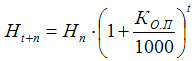 Hn - численность населения на начало планируемого периода;t - число лет, на которые прогнозируется расчетКоп - коэффициент общего прироста населенияКоп = 11.4 - 8.9 + 26.3 - 28.3 = 2.5 + (-2) = 0.5Коэффициент прибытия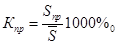 53/2016=26.3Коэффициент выбытия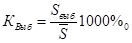 57/2016 = 28.3Коэффициент миграционного (механического) прироста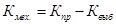 Коэффициент общего прироста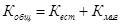 Общая численность населения на расчетный срок составляет:2016 х (1+(0.5/1000)20 = 2036 челРасчетная численность населения не учитывает возможные изменения в социальной, политической, экономической или иной базовой сфере жизнедеятельности, способные повлиять на динамику. Так в схеме территориального планирования МО «Шовгеновский район» на 2016год была предусмотрена численность населения 1650 чел. Факт - 2016 чел.Целью демографической политики на срок реализации Генерального плана должно стать снижение темпов естественной убыли населения, рост рождаемости и ожидаемой продолжительности жизни, стабилизация численности населения Мамхегского поселения в соответствии с учетом распоряжения Правительства Российской Федерации от 17 ноября 2008 г. №1662-р «Концепция долгосрочного социально-экономического развития Российской Федерации на период до 2020 года» и Закона Республики Адыгея от 23 ноября 2009 г. №300 «О Стратегии социально-экономического развития Республики Адыгея до 2025 года», а также «О плане мероприятий («Дорожной карте») по совершенствованию демографической политики в Республике Адыгея на 2016-2019 годы», решения Совета народных депутатов МО «Шовгеновский район» от 27.05.2016 №479 «О комплексном плане развития МО «Шовгеновский район» до 2025 года».При внесении изменений в Генеральный план, прогноз численности населения необходимо корректировать при увеличении общей продолжительности прогноза в соответствии с экономическими и социальными реалиями, сложившимися на момент корректировок Генерального плана.Прогноз численности населения проводился без учета перспективного расселения населения на территориях нового жилищного строительства, так как полное заселение указанных территорий возможно только за проектным сроком. Территория нового жилищного строительства принята из расчета возможного выноса 20 домовладений, музыкальной школы из зоны затопления, предоставления земельных участков льготным категориям граждан.4.7. Функциональное зонирование территорииФункциональные зоны - зоны, для которых Генеральным планом определены границы и функциональное назначение.Одной из основных моделей территориальной организации поселения является его функциональное зонирование. Функциональное зонирование - это дифференциация территории поселения по характеру использования, т. е. по типу функционального назначения. Выделение функциональных зон позволяет создать наилучшие условия для основных форм жизнедеятельности населения - труда, быта, отдыха, поскольку каждый из этих видов деятельности предъявляет специфические требования к размещению и организации пространства.Генеральный план устанавливает функциональное назначение территорий, исходя из совокупности социальных, экономических, экологических и иных факторов в целях обеспечения устойчивого развития территорий, развития инженерной, транспортной и социальной инфраструктур, обеспечения учета интересов граждан и их объединений.Зоны различного функционального назначения могут включать в себя территории общего пользования, занятые площадями, улицами, проездами, дорогами, набережными, скверами, бульварами, водоемами и другими объектами.Функциональное зонирование территории поселения проведено с учетом Приказа Министерства экономического развития Российской Федерации от 01.09.2014 №540 «Об утверждении классификатора видов разрешенного использования земельных участков».4.8. Особенности развития территорий зон с особыми условиями использования. Мероприятия по упорядочиванию зон с особыми условиями использования территорийВ соответствии с Градостроительным кодексом РФ (ст.1) зоны с особыми условиями использования территорий - охранные, санитарно-защитные зоны, зоны охраны объектов культурного наследия (памятников истории и культуры), водоохранные зоны, зоны охраны источников питьевого водоснабжения, зоны охраняемых объектов, иные зоны, устанавливаемые в соответствии с законодательством РФ. В проекте на соответствующих чертежах отображены устанавливаемые в соответствии с законодательством Российской Федерации границы зон с особыми условиями использования территорий, а также границы территорий подверженных риску возникновения чрезвычайных ситуаций природного и техногенного характера.4.9. Концепция развития жилых зон4.9.1. Градостроительная организация жилых зон.
Предложения по размещению нового жилищного строительстваРазработка предложений по градостроительной организации жилых зон, реконструкции и новому жилищному строительству является одной из важнейших задач Генерального плана. Проектом Генерального плана существующий жилищный фонд сохраняется полностью.Основой для разработки раздела послужили выводы комплексного градостроительного анализа и предложения администрации сельского поселения. Предложения по развитию нового жилищного строительства базируются на следующих основных принципах:размещение необходимого в течение расчетного срока объемов жилищного строительства в пределах предлагаемой границы населенных пунктов;строительство нового жилищного фонда на экологически безопасных территориях;комплексная застройка и благоустройство жилых зон с полным инженерным оборудованием и строительством объектов социальной сферы;комплексная реконструкция и благоустройство сложившихся жилых зон - ремонт и модернизация инженерных сетей и сооружений, ремонт и усовершенствование улично-дорожной сети, благоустройство и озеленение жилых зон, создание новых озелененных пространств, спортивных и детских площадок.При перспективном росте численности населения необходимо учесть и рост жилищной обеспеченности на человека на расчетный срок. Ресурсы жилищного строительства складываются из следующих составляющих:свободные от застройки территории в пределах существующих границ населенных пунктов, вне зон планировочных ограничений;частичное использование территорий сельхозугодий для размещения нового жилищного строительства, путем перевода земель из одной категории в другую;существующие жилые зоны, имеющие возможности для выборочного уплотнения существующих кварталов и достройки существующих кварталов;На вновь присоединенных территориях предполагается строительство малоэтажного жилищного фонда, в том числе большого количества односемейного жилья. Согласно изменений, внесенных в ст.16. ФЗ «О содействии развитию жилищного строительства» и Земельный Кодекс РФ, «Граждане, имеющие трех и более детей, имеют право приобрести, в том числе для индивидуального жилищного строительства, без торгов и предварительного согласования мест размещения объектов, находящихся в государственной или муниципальной собственности земельные участки в случаях и в порядке, которые установлены законами субъектов РФ. Новое жилищное строительство составит ориентировочно 2.5 тыс. кв.м. при максимальном размере земельного участка в черте населенного пункта от 0,07 до 0,15 га и площади индивидуального жилого дома в среднем 130-150 кв.м. общей площади.Размещение ориентировочных объемов нового строительства представлено в таблице 6.2.1.Таблица 6.2.1.4.10. Концепция развития социальной инфраструктуры4.10.1. Развитие системы общественных центров и комплексовПод влиянием проводимой в течение долгого времени социально-экономической политики и территориального планирования в районе сформировалась в основных чертах система ступенчатого межселенного культурно-бытового обслуживания. Основой системы межселенного культурно-бытового обслуживания являются сложившиеся взаимосвязи опорных центров обслуживания населения и периферийных населенных пунктов. При формировании такой системы обслуживания основой становится периодичность посещения учреждений обслуживания жителями отдельных населенных пунктов.Всего на территории выделяются две ступени обслуживания:Поселенческий, или низовой уровень состоит из культурно-бытовых учреждений и предприятий повседневного пользования, посещаемых населением не реже одного раза в неделю или тех, которые должны быть расположены в непосредственной близости к местам проживания и работы населения. Такими предприятиями являются объекты торговли, общественного питания, досуговые учреждения, школы, детские сады, аптеки, учреждения здравоохранения амбулаторного типа (амбулатории, ФАПы).Районный уровень обслуживания населения включает в себя учреждения периодического пользования, посещаемые населением не реже одного раза в месяц, или создание которых эффективно при наличии большой численности обслуживаемого населения. Такими учреждениями являются учреждения здравоохранения стационарного типа, а также поликлиники, учреждения среднего специального образования, учреждения культуры, спортивные комплексы.Центры первой ступени обслуживания населения расположены, как правило, в центрах сельских поселений или населенных пунктах.Центр районного обслуживания совпадает с центром муниципального района, т.е. центром второй ступени обслуживания является а. Хакуринохабль.Система общественных центров является одной из важнейших функциональных систем любого поселения, обеспечивающих его структурное единство.Решения Генерального плана основываются на анализе планировочных особенностей сельского поселения. В процессе исторического развития территории общественных центров сформированы в настоящее время: по ул. Советская на пересечении с ул.50 лет ВЛКСМ.В проекте предлагается развить систему общественных центров, для удобства и качества обслуживания населения. В Генеральном плане предусмотрены следующие основные мероприятия по развитию системы общественных центровразвитие существующих и создание новых центров общественной, коммерческой и деловой активности;развитие специализированных центров; формирование общественных центров в районах нового жилищного строительства;благоустройство и развитие рекреационно-обслуживающей зоны.Административно-деловой центр остается на старом месте. Генеральным планом предлагается формирование центра обслуживания на ул. Советская.Проектом отображено развитие многофункционального обслуживающего центра вдоль федеральной трассы Майкоп-Лабинск под развитие объектов торговли, общественного питания, гостиничного бизнеса, автосервисных и других коммерческих объектов.Проектом планировки территории следует определить и уточнить планировочное решение каждого общественного центра.4.10.2. Развитие объектов социальной инфраструктуры
(сфера обслуживания населения)Конкурентоспособность экономики Республики Адыгея в целом и муниципального образования в частности в большей степени будет определено степенью развития человеческого капитала, повышение которой будет возможно за счет преобразований, направленных на наполнение социальной сферы современными услугами, формирующими новое качество условий жизни. Преобразования направленные на наполнение социальной сферы современными услугами, формирующими новое качество условий жизни будет осуществляться в рамках создания и развития многофункционального социального кластера, что определено в Стратегии социально-экономического развития Республики Адыгея до 2025 г. Социальный кластер представляет собой интеграцию учреждений и организаций социальной сферы любых форм собственности, действующей в русле стратегии социально-экономического развития на основе использования инновационных информационно-коммуникационных технологий. Основная задача - формирование благоприятной социальной среды путем предоставления полного спектра качественных социальных услуг населению. Основными элементами кластера являются учреждения образования, здравоохранения, культуры, физической культуры и спорта, торговые организации, учреждения оказывающие платные услуги населению.4.10.3. Расчет потребности и размещение объектов сферы обслуживанияПри расчете нормативной потребности учреждений обслуживания на расчетный срок использованы нормативы СП 42.13330.2011, Распоряжение Правительства РФ от 03.07.1996 N 1063-р (ред. от 13.07.2007) «О социальных нормативах и нормах». Распоряжение Правительства РФ от 19.10.1999 N 1683-р «О методике определения нормативной потребности субъектов РФ в объектах социальной инфраструктуры», приказа Комитета Республики Адыгея по архитектуре и градостроительству от 31 декабря 2014 года №70-од «Об утверждении региональных нормативов градостроительного проектирования Республики Адыгея».В настоящее время в муниципальном образовании сеть учреждений обслуживания представлена в основном учреждениями первичного обслуживания, из-за возможности пользоваться учреждениями периодического обслуживания непосредственно в г. Майкопе и в районном центре а. Хакуринохабль благодаря хорошей транспортной доступности.Приоритетом развития социальной инфраструктуры является:строительство и реконструкция объектов социально-гарантированного уровня - детских дошкольных учреждений и амбулаторно-поликлинических учреждений в объемах, обеспечивающих 100% обеспеченность согласно нормативам;реконструкция существующих объектов соцкультбыта, не соответствующих современным требованиям;строительство проектируемых объектов соцкультбыта предлагается отдельно стоящими зданиями;реконструкция существующих объектов культуры;создание условий для выбора сфер досуговой деятельности;развитие учреждений дополнительного образования детей (внешкольных учреждений). приоритетное развитие физкультурно-спортивных сооружений для занятий физкультурой и спортом;дальнейшее развитие сети розничной и оптовой торговли и общественного питания, рост обеспеченности жителей сельского поселения этими видами обслуживания, строительство разнообразных объектов торговли, размещение новых предприятий общественного питания.Необходимые объемы учреждений культурно-бытового обслуживания определены исходя из расчета по нормативным показателям основных видов учреждений обслуживания и представлены в таблице 6.3.2.1.Современная обеспеченность основными учреждениями обслуживания муниципального образования «Мамхегсеое сельское поселение». Население 2,156 чел.Проектом предусматривается выделение двух категорий учреждений обслуживания: социальных и коммерческих.Социальные учреждения рассчитываются и размещаются в соответствии с рекомендациями СП 42.13330. 2011 Приложение Ж рекомендуемыми радиусами доступности (табл. 5* СП .42.13330.2011) этих учреждений.Перечень основных объектов обслуживания, предлагаемых
Генеральным планом к размещению в МО «Мамхегское сельское поселение»В сложившихся условиях формирование сети обслуживания населения основывается на дифференцированном подходе, при котором, помимо объектов, обеспечивающих населению базовый, социально гарантируемый минимум, или стандарт услуг, на бесплатной или льготной основе, на территории предполагается функционирование нелимитируемых коммерческих объектов на платной основе.Необходимо зарезервировать требуемые территории для перспективного развития объектов обслуживания, а их конкретная номенклатура может меняться в зависимости от возникающей потребностиЗдравоохранениеОсновными факторами, определяющими дальнейшее развитие здравоохранения в муниципальном образовании, будут структурная перестройка системы, распространение новых технологий профилактики, диагностики и лечения заболеваний. В Генеральном плане предусматривается строительство ФАПов. Других новых учреждений здравоохранения не планируется так как из-за близости республиканского центра - г. Майкопа население может получать квалифицированную помощь в региональных учреждениях здравоохранения города или в районном центре Шовгеновского района - а. Хакуринохабль.Строительство аптек в центре сельского поселения а. Мамхег (первая очередь).ОбразованиеРазвитие образования на расчетную перспективу останется приоритетным для муниципального образования. Основной целью образовательной политики в районе должно стать создание системы образования, соответствующей современным актуальным потребностям. Для обеспечения потребностей населения в отвечающих санитарным нормам и требованиям объектах образования на территории муниципального образования проектом Генерального плана предлагается новые дошкольные учреждения возводить на вновь осваиваемых территориях а. Мамхег.Существующая общеобразовательная школа не требует мероприятий по реконструкции.Физкультура и спортВ поселении высокий уровень обеспеченности спортивными сооружениями. Дополнительно комплексную спортивно-игровую площадку предлагается разместить в центральной части а. Мамхег.КультураРазвитие объектов культуры связано в первую очередь с обновлением основных фондов, реконструкцией существующих объектов культуры.На основании предложений Схемы территориального планирования Шовгеновского района в а. Мамхег предлагается реконструкция существующего СДК.Развитие библиотечной сети связано в первую очередь с обновлением книжных фондов, увеличением книжного фонда, внедрения новых информационных технологий, электронных библиотек, доступа в Интернет.Предприятия торговли, общественного питания и бытового обслуживанияСостояние инфраструктуры потребительского рынка - один из основных факторов, определяющих качество среды, удобство ее для проживания. От рациональности ее размещения в структуре застройки поселения, начиная от внутриквартальной и заканчивая общепоселенческим центром и рекреационными зонами, от самой организации торговли зависит качество жизни всех слоев населения.Значительное влияние на развитие сферы торговли оказывают создание розничных сетей, ориентированных на различные слои населения. На этой основе в последние время происходит процесс совершенствования форм торгового обслуживания и преобразование отрасли в современную индустрию сервиса.Анализ исходных данных о размещении объектов торговли позволяет сделать определенные выводы по обеспеченности населения объектами потребительского рынка. Уровень обеспеченности торговыми площадями в а. Мамхег достаточно высокий. Дополнительно Генеральным планом предлагается развить организацию размещения объектов потребительского рынка по коммуникационной системе. Она предполагает преимущественное размещение объектов на основных направлениях улично-дорожной сети не зависимо от их специализации. Получившая распространение в большинстве стран мира эта система отвечает рыночным требованиям размещения инвестиций в объекты потребительского рынка.Таким образом, стратегия развития и размещения сети объектов розничной торговли предусматривает ее формирование в виде единой взаимосвязанной системы торгового обслуживания населения на основе:- разнообразия структурно-функциональных параметров торговых объектов;- ориентации каждого отдельного торгового объекта на конкретную зону торгового обслуживания;- нацеленности на создание полноценной социально - ориентированной рыночной среды.Развитие сети предприятий массового питания в перспективе должно строиться на расширении многообразия предприятий общественного питания, отвечающего особенностям современного периода и последующей стабилизации рыночных отношений. Повышение доходов населения, увеличение в бюджетах семей расходов на досуг и развлечения вне дома будет способствовать развитию сети массового питания, с обслуживанием на дому.4.11. Развитие природного каркасаПриродный каркас включает в себя лесопарки, парки скверы, защитные леса различных категорий и озелененные территории различного назначения. Эти территории выполняют важнейшие экологические, санитарно-гигиенические, рекреационные и эстетические функции, жизненно важные для населения. На территории сельского поселения практически отсутствуют рекреационные объекты.4.11.1. Система озеленения населенных пунктов. Современное состояние, организация благоустройства и озеленения территории поселенияЗеленые насаждения в границах населенных пунктов классифицируются на устройства общего пользования (парки, скверы, сады, бульвары), ограниченного пользования и специального назначения (озеленение участков школ, детских садов, озеленение санитарно-защитных зон, лесопарки).В настоящее время зеленые насаждения общего пользования практически отсутствуют. К полномочиям органов местного самоуправления относится организация благоустройства и озеленения территории поселения: - создание муниципальных предприятий по благоустройству и озеленению территорий поселения;- организация и выполнение муниципальных программ благоустройства и озеленения территории, услуг по зеленому хозяйству и декоративному цветоводству в соответствии с правилами благоустройства в соответствии с Приказом Минстроя России от 13.04.2017 №711/пр «Об утверждении методических рекомендаций для подготовки правил благоустройства территорий поселений, городских округов, внутригородских районов» - обеспечивать содержание и уход за зелеными насаждениями, привлечение субъектов предпринимательской деятельности и население к благоустройству и озеленению территории.Планируемые мероприятияВ соответствии с общим архитектурно-планировочным решением Генерального плана, проектом предусмотрено развитие природного каркаса.К основным мероприятиям по озеленению территорий, сохранению лесных насаждений относятся:создание новых объектов зеленого строительства;обеспечение нормативных требований к озеленению селитебной территории;организация благоустроенных зон отдыха, лесопарков;комплексное инженерное благоустройство территорий рекреационного назначения.Проект Генерального плана предусматривает увеличение площади зеленых насаждений общего пользования. В районах нового жилищного строительства формируются новые объекты зеленых насаждений. Скверы предусматриваются в общественно-деловых центрах, у общественных, административных зданий, по всем улицам. Помимо насаждений общего пользования в системе благоустроенных зеленых насаждений большую роль будут играть насаждения ограниченного пользования: озеленение участков дошкольных образовательных учреждений, общеобразовательных школ, учреждений здравоохранения и социальных учреждений. Генеральным планом предусмотрена также организация защитных зеленых зон между производственными и жилыми зонами. Насаждения санитарно-защитных зон от промпредприятий, сельхоз предприятий, автомагистралей дополняют развитую структуру зеленых насаждений. Результатом реализации данных мероприятий будет являться оздоровление воздуха, снижение антропогенной нагрузки на окружающую среду и здоровье населения, улучшение микроклимата, эстетичности, благоустройства территорий. сельского поселения Ниже приводится перечень наиболее крупных проектируемых зеленых устройств и их площадь.ТаблицаПлощадь зеленых насаждений общего пользования на расчетный срок должна составить 45 га, что обеспечит нормативный уровень озеленения 21.5 кв.м./чел. Озеленение территорий населенных пунктов должно основываться на природно-экологических факторах. Озеленение необходимо осуществлять с применением последних достижений ландшафтной архитектуры, использованием районированных древесно-кустарниковых пород, декоративных кустарников.4.12. Организация отдыха и туризмаРазвитие муниципального образования в настоящее время неразрывно связано с проблемой охраны окружающей природной среды и организацией массового отдыха населения. На территории сельского поселения практически отсутствуют природные пространства для организации массового повседневного и кратковременного отдыха.Проблема организации отдыха населения может быть решена правильно и полностью, если рассматривать комплексно организацию отдыха, как в границах муниципального образования, так и вне.Отдых населения можно подразделить на кратковременный и длительный.Кратковременный отдых - это отдых продолжительностью от нескольких часов до двух-трех суток В границах территории муниципального образования кратковременный отдых должен сосредотачиваться во внутриквартальных садах, скверах, в лесных насаждениях, прилегающих к водным объектам. Кроме того, кратковременный отдых организуется за пределами муниципального образования с затратой времени на передвижение не более 1,5 часов в один конец. Основными видами отдыха являются отдых на турбазах в горах, самодеятельный туризм, отдых в лесу. Значительная часть населения проводит выходные в живописных местах, на реках Белой и Курджипс, в районе Лаго-Наки, Гузерипль, а также на берегу Черного моря в районе Туапсе.Для длительного отдыха (в период отпуска и каникул и т.д.) как правило, используются: санатории, дома отдыха, гостиницы, пансионаты, мотели, кемпинги, лагери отдыха, туристические базы, охотничьи базы, рыболовные базы и пр. находящиеся за пределами территории муниципального образования на прилегающих территориях Республики Адыгея и Майкопского района. Республика Адыгея обладает значительным природно-рекреационным потенциалом. Из всех видов рекреационных ресурсов Республики лидируют историко-культурные, туристские и природные.Крупнейшие рекреационно-значимые территории: Лагонакское нагорье с Фишт-Оштенским горным массивом; район природного парка «Большой Тхач» (включая хр. Корыто); бассейны малых рек Аминовка, Полковницкая балка, Руфабго; район Физиабго - скала Верблюд.4.13. Градостроительная организация производственных территорий и территорий объектов специального назначенияГрадостроительные мероприятия по организации производственных зон, предусмотренные в Генеральном плане, должны обеспечить улучшение экологической ситуации и более рациональное использование производственных территорий.В проекте установлены и закреплены границы производственных территорий с целью ограничения их территориального роста. Генеральный план учитывает в основном сохранение производственных, коммунально-складских и сельскохозяйственных предприятий на занимаемых территориях.Для территориального развития производственных зон в качестве перспективных резервных площадок рассматривались территории на землях сельскохозяйственного назначения.4.13.1. Развитие транспортной инфраструктурыАвтомобильный транспорт и дорожный комплекс.Автотранспорт на территории поселения представлен сетью территориальных и местных автодорог.Автомобильные дороги федерального значения на территории поселения отсутствуют.Действующее законодательство относит к собственности муниципальных образований автодороги, предназначенные для решения вопросов местного значения или вопросов местного значения межмуниципального характера, подразделяя их на относящиеся к собственности поселений, муниципальных районов и городских округов. К собственности муниципальных районов отнесены автодороги, расположенные между населенными пунктами, а также вне границ населенных пунктов в границах муниципальных районов.Автомобильные дороги республиканского значения: автомобильная дорога «Майкоп - Гиагинская - Псебай - Зеленчукская - Карачаевск».Дорога является региональной, обеспечивает транспортное сообщение восточной части Республики Адыгея с Краснодарским краем и с другими регионами ЮФО. Существующая дорога имеет параметры 3 технической категорий с асфальтобетонным покрытием. Также дорога обеспечивает транспортное сообщение столицы республики с 3мя центрами муниципальных районов. Интенсивность движения достигает 6000 автомобилей в сутки.Проектное решениеВнешние автомобильные дорогиРеконструкция автомобильной дороги «Мамхег - Пшизов» на участке Пшичо - Пшизов - (расчетный срок);Подготовка обоснований для организации пересечений на аварийных участках автомобильных дорог регионального значения в районе а. Мамхег (первая очередь);Строительство автозаправочной станции в районе а. Мамхег на автомобильной дороге «Майкоп - Гиагинская - Псебай - Зеленчукская - Карачаевск» (первая очередь).Уличная сеть и транспортное обслуживаниеУличная сеть населенных пунктов Мамхегского сельского поселения Республики Адыгея выполнена в увязке с существующей улично-дорожной сетью.По главным и основным улицам осуществляется преимущественно движением легкового транспорта. Хранение индивидуального легкового транспорта осуществляется на собственной территории индивидуальной жилой застройки.4.14. Градостроительные мероприятия, обеспечивающие формирование среды жизнедеятельности с учетом потребности инвалидов и маломобильных групп населенияОбеспечение доступности объектов социальной инфраструктуры
для инвалидов и других маломобильных групп населенияПри планировке и застройке поселений необходимо обеспечивать доступность объектов социальной инфраструктуры для инвалидов и других маломобильных групп населения.При проектировании и реконструкции общественных, жилых и промышленных зданий следует предусматривать для инвалидов и других маломобильных групп населения условия жизнедеятельности, равные для остальных категорий населения, в соответствии со СНиП 35-01-2001, СП 35-101-2001, СП 35-102-2001, СП 31-102-99, СП 35-103-2001, СП 35-104-2001, СП 35-105-2002, СП 35-106-2003, СП 35-107-2003, СП 36-109-2005, СП 35-112-2005, СП 35-114-2006, СП 35-117-2006Ю ВСН-62-91*, РДС 35-201-99.Перечень объектов, доступных для инвалидов и других маломобильных групп населения, расчетное число и категория инвалидов, а также группа мобильности групп населения устанавливаются заданием на проектирование.К объектам, подлежащим оснащению специальными приспособлениями и оборудованием для свободного передвижения и доступа инвалидов и маломобильных граждан, относятся жилые и административные здания и сооружения; объекты культуры и культурно-зрелищные сооружения (театры, библиотеки, музеи, места отправления религиозных обрядов и другие); объекты и учреждения образования и науки, здравоохранения и социальной защиты населения; объекты торговли, общественного питания и бытового обслуживания населения (парикмахерские, прачечные, общественные бани, и другие), финансово-банковские учреждения; гостиницы, отели, иные места временного проживания; физкультурно-оздоровительные, спортивные здания и сооружения, места отдыха, парки, сады, лесопарки, пляжи, объекты и сооружения оздоровительного и рекреационного назначения, аллеи и пешеходные дорожки; объекты и сооружения транспортного обслуживания населения, связи и информации: железнодорожные вокзалы, автовокзалы, другие объекты автомобильного, железнодорожного, водного и воздушного транспорта, обслуживающие население; станции и остановки всех видов пригородного транспорта; почтово-телеграфные; производственные объекты, объекты малого бизнеса и другие места приложения труда; тротуары, переходы улиц, дорог и магистралей; прилегающие к вышеперечисленным зданиям и сооружениям территории и площади.Проектные решения объектов, доступных для маломобильных групп населения, должны обеспечивать:- досягаемость мест целевого посещения и беспрепятственность перемещения внутри зданий и сооружений;- безопасность путей движения (в том числе эвакуационных), а также мест проживания, обслуживания и приложения труда;- своевременное получение полноценной и качественной информации, позволяющей ориентироваться в пространстве, использовать оборудование (в том числе для самообслуживания), получать услуги, участвовать в трудовом и учебном процессе и прочие;- удобство и комфорт среды жизнедеятельности.В проектах должны быть предусмотрены условия беспрепятственного и удобного передвижения маломобильных групп населения по участку к зданию или по территории предприятия, комплекса сооружений с учетом требований настоящих Правил. Система средств информационной поддержки должна быть обеспечена на всех путях движения, доступных для маломобильных групп населения, на все время эксплуатации.Требования к зданиям, сооружениям и объектам социальной инфраструктурыОбъекты социальной инфраструктуры должны оснащаться следующими специальными приспособлениями и оборудованием:- визуальной и звуковой информацией, включая специальные знаки у строящихся, ремонтируемых объектов;- телефонами-автоматами или иными средствами связи, доступными для инвалидов;- санитарно-гигиеническими помещениями, доступными для инвалидов и других маломобильных групп населения;- пандусами и поручнями у лестниц при входах в здания;- пологими спусками у тротуаров в местах наземных переходов улиц, дорог, магистралей и остановок транспорта общего пользования;- специальными указателями маршрутов движения инвалидов по территории вокзалов, парков и других рекреационных зон;- пандусами и поручнями у лестниц привокзальных площадей, платформ, остановок маршрутных транспортных средств и мест посадки и высадки пассажиров;- пандусами при входах в здания, пандусами или подъемными устройствами у лестниц на лифтовых площадках, а также при входах в надземные и подземные переходы улиц, дорог и магистралей.Размещение специализированных учреждений, предназначенных для медицинского обслуживания и реабилитации инвалидов, и вместимость этих учреждений следует определять по реальной и прогнозируемой потребности в поселении, районах, микрорайонах.Территориальные центры социального обслуживания граждан пожилого возраста и инвалидов согласно ГОСТ Р 52495-2005 должны быть следующих типов:- стационарное учреждение социального обслуживания - учреждение социального обслуживания, обеспечивающее предоставление социальных услуг клиентам в условиях круглосуточного пребывания;- полустационарное учреждение социального обслуживания - учреждение социального обслуживания, обеспечивающее предоставление социальных услуг клиентам в условиях пребывания в учреждении в течение определенного времени суток;- нестационарное учреждение социального обслуживания - учреждение социального обслуживания, обеспечивающее предоставление социальных услуг клиентам в нестационарных условиях, без их проживания в указанном учреждении или отделении учреждения;- учреждение социального обслуживания на дому - учреждение социального обслуживания, обеспечивающее предоставление социальных услуг клиентам по месту проживания.Здания должны иметь как минимум один вход, приспособленный для маломобильных групп населения, с поверхности земли и из каждого доступного для маломобильных групп населения подземного или надземного перехода, соединенного с этим зданием.Места обслуживания и постоянного нахождения маломобильных групп населения должны располагаться на минимально возможных расстояниях от эвакуационных выходов из помещений, с этажей и из зданий наружу. Эвакуационные выходы и пути должны проектироваться из не пожароопасных материалов и соответствовать требованиям СНиП 35-01-2001, СНиП 21-01-97*.Требования к параметрам проездов и проходов, обеспечивающих доступ инвалидов и маломобильных лицПри проектировании участка здания или комплекса следует соблюдать непрерывность пешеходных и транспортных путей, обеспечивающих доступ инвалидов и маломобильных лиц в здания. Эти пути должны стыковаться с внешними по отношению к участку коммуникациями и остановками транспорта.Ограждения участков должны обеспечивать возможность опорного движения маломобильных групп населения через проходы и вдоль них.Транспортные проезды и пешеходные дороги на пути к объектам, посещаемым инвалидами, допускается совмещать при соблюдении требований к параметрам путей движения.Ширина пути движения на участке при встречном движении инвалидов на креслах-колясках должна быть не менее 1,8 м с учетом габаритных размеров кресел-колясок.В условиях сложившейся застройки при невозможности достижения нормативных параметров ширины пути движения следует предусматривать устройство горизонтальных площадок размером не менее 1,6 x 1,6 м через каждые 60 - 100 м пути для обеспечения возможности разъезда инвалидов на креслах-колясках.При совмещении на участке путей движения посетителей с проездами для транспорта следует предусматривать ограничительную (латеральную) разметку пешеходных путей на дорогах в соответствии с требованиями правил дорожного движения. Ширина полос движения должна обеспечивать безопасное расхождение людей, в том числе использующих технические средства реабилитации, с автотранспортом. Полосу движения инвалидов на креслах-колясках и механических колясках рекомендуется выделять с левой стороны на полосе пешеходного движения, на участке, пешеходных дорогах, аллеях.Уклоны пути движения для проезда инвалидов на креслах-колясках не должны превышать:продольный - 5 процентов;поперечный - 1 - 2 процента.При устройстве съездов с тротуара около здания и в затесненных местах допускается увеличивать продольный уклон до 10 процентов на протяжении не более 10 м.Высота бордюров по краям пешеходных путей должна быть не менее 0,05 м.Высота бортового камня в местах пересечения тротуаров с проезжей частью, а также перепад высот бордюров, бортовых камней вдоль эксплуатируемых газонов и озелененных площадок, примыкающих к путям пешеходного движения, не должны превышать 0,04 м.При невозможности организации отдельного наземного прохода для инвалидов и других маломобильных групп населения подземные и надземные переходы следует оборудовать пандусами и подъемными устройствами.Тактильные средства, выполняющие предупредительную функцию на покрытии пешеходных путей на участке, следует размещать не менее чем за 0,8 м до объекта информации, начала опасного участка, изменения направления движения, входа.Примечание. На путях движения маломобильных групп населения не допускается применять непрозрачные калитки на навесных петлях двустороннего действия, калитки с вращающимися полотнами, а также турникеты.Для открытых лестниц на перепадах рельефа рекомендуется принимать ширину проступей не менее 0,4 м, высоту подъемов ступеней - не более 0,12 м. Все ступени наружных лестниц в пределах одного марша должны быть одинаковыми по форме в плане, по размерам ширины проступи и высоты подъема ступеней. Поперечный уклон наружных ступеней должен быть в пределах 1 - 2 процентов.Лестницы должны дублироваться пандусами, а при необходимости - другими средствами подъема.Объекты, нижняя кромка которых расположена на высоте от 0,7 до 2,1 м от уровня пешеходного пути, не должны выступать за плоскость вертикальной конструкции более чем на 0,1 м, а при их размещении на отдельно стоящей опоре - не более 0,3 м. При увеличении выступающих размеров пространство под этими объектами необходимо выделять бордюрным камнем, бортиком высотой не менее 0,05 м или ограждениями высотой не менее 0,7 м.Устройства и оборудование (почтовые ящики, укрытия таксофонов, информационные щиты и прочее), размещаемые на стенах зданий, сооружений или на отдельных конструкциях, а также выступающие элементы и части зданий и сооружений не должны сокращать нормируемое пространство для прохода, а также проезда и маневрирования кресла-коляски.Таксофоны и другое специализированное оборудование для людей с недостатками зрения должны устанавливаться на горизонтальной плоскости с применением рифленого покрытия или на отдельных плитах высотой до 0,04 м, край которых должен находиться от установленного оборудования на расстоянии 0,7 - 0,8 м. Формы и края подвесного оборудования должны быть скруглены.На открытых автостоянках около объектов социальной инфраструктуры на расстоянии не далее 50 м от входа, а при жилых зданиях - не далее 100 м, следует выделять до 10 процентов мест (но не менее одного места) для специального автотранспорта инвалидов с учетом ширины зоны для парковки не менее 3,5 м, а около учреждений, специализирующихся на лечении спинальных больных, и восстановлении опорно-двигательных функций, - не менее 20 процентов мест.При наличии на стоянке мест для парковки автомашин, салоны которых приспособлены для перевозки инвалидов на креслах-колясках, ширина боковых подходов к местам стоянки таких машин должна быть не менее 2,5 м.Места парковки оснащаются знаками, применяемыми в международной практике.Расстояние от остановок специализированных средств общественного транспорта, перевозящих только инвалидов, до входов в общественные здания не должно превышать 100 м.Площадки и места отдыха следует размещать смежно вне габаритов путей движения мест отдыха и ожидания.Площадки и места отдыха должны быть оборудованы устройствами для защиты от перегрева, осадков и постороннего шума (для мест тихого отдыха); информационными указателями.Для озеленения участков объектов, посещаемых инвалидами и маломобильными группами населения, следует применять не травмирующие древесно-кустарниковые породы.Следует предусматривать линейную посадку деревьев и кустарников для формирования кромок путей пешеходного движения.Граница озелененных эксплуатируемых площадок, примыкающая к путям пешеходного движения, не должна иметь перепада высот, бордюров, бортовых камней высотой более 0,04 м.В целях безопасности элементы озеленения не должны закрывать обзор для оценки ситуации на перекрестках, опасных участках, затенять проходы и проезды, сигналы, информационные устройства, ограждения опасных мест, а также иметь выступающие части (кроны, стволы, корни).4.15. Организация поверхностного стокаСуществующее положениеВ настоящее время организованный сток атмосферных вод на территории сельского поселения Мамхегское отсутствует.Проектное решениеОтвод поверхностного стока с территории, проектируемой и существующей застройки предусматривается путем проведения вертикальной планировки, частичного растекания дождевых вод через разрывы между бордюрными камнями в зеленую зону и устройства сети водостоков и дождевой канализации.Отвод атмосферных сточных вод с кровель и поверхностного стока с проездов, проектируемой застройки предусматривается в зеленую зону.Водоотвод с проезжей части улиц осуществляется за счет поперечного уклона улиц 0,020 в зеленую зону и водоотводные лотки.Отвод атмосферных вод из пониженных точек выполняется в водные объекты, через планируемые очистные сооружения.4.16. Защита территории от затопленияТерритория а. Мамхег защищаются от затопления нагорными канавами, шириной 1.0 м, высотой 1,0 м и откосами 1:1,5. Выпуск из нагорных канав осуществляется в водоотводные лотки.4.17. Благоустройство пониженных местМероприятиями по благоустройству пониженных мест является подсыпка территории и засыпка оврагов. Засыпка оврагов производится на глубину 2-2.5м из средне зернистого песка (пластовый дренаж) с коэффициентом фильтрации не менее 5м/сутки, далее грунтом 2ой группы (суглинок, супесь) с коэффициентом уплотнения до 0.95.4.18. Развитие инженерной инфраструктурыВодоснабжениеПроектные решенияНастоящим проектом предусматриваются системы централизованного водоснабжения на проектируемой территории населенного пункта а. Мамхег МО «Мамхегское сельское поселение» для подачи питьевой воды на:хозяйственно-питьевые нужды населения;хозяйственно-питьевые и технологические нужды предприятий, где по условиям производства необходима вода питьевого качества;пожаротушение;полив зеленых насаждений.Нормы хозяйственно-питьевого водопотребления приняты в соответствии со СНиП 2.04.02-84* в зависимости от степени благоустройства жилой застройки. При этом норма водопотребления на одного жителя включает расходы воды на хозяйственно-питьевые и бытовые нужды в общественных зданиях. Коэффициент суточной неравномерности водопотребления принимаем равным 1,15.Расход воды на наружное пожаротушение населенных пунктов сельского поселения на расчетный срок принят в соответствии со СНиП 2.04.02-84* табл.6. Расчетное количество одновременных пожаров согласно табл.5 - один (10 л/с). Расчетная продолжительность пожара - 3 часа. Расход воды на внутреннее пожаротушение составляет: 2 струи по 2,5 л/с. Противопожарный запас равен:(10 + 2 х 2,5) х 3 х 3,6 = 162 м³Расчетный расход воды на тушение пожара должен быть обеспечен при наибольшем расходе воды на хоз-питьевые нужды.Расходы воды для поливки зеленых насаждений общего пользования и посадок на приусадебных участках приняты по табл. 3 СНиП 2.04.02-84*. Принимаем полив через день в часы минимального водопотребления.Данным проектом предусматривается размещение новых районов малоэтажной жилой застройки и застройка свободных территорий в существующей застройке.Данные по водопотреблению существующей и проектируемой застроек, принятые в соответствии с нормами, с учетом расходов на технологические нужды предприятий, приводятся в таблице 8.5.1.2.Таблица Расход воды на хоз-питьевые нужды населения на проектируемой территорииРекомендуется для поливки посадок на приусадебных участках максимально использовать воду из собственных скважин и шахтных колодцев.В настоящем проекте сохраняется существующая схема подачи воды на хоз-питьевые нужды, внутреннее и наружное пожаротушение, полив в По степени обеспеченности подачи воды системы водоснабжения населенных пунктов МО «Мамхегское сельское поселение» относятся к III категории (СНиП 2.04.02-84* п.4.4).Обеспечение потребности населенных пунктов сельского поселения водой на расчетный срок намечается с использованием существующих источников водоснабжения - подземных вод.Схема водоснабжения принята объединенной хозяйственно-питьевой-противопожарной. Пожаротушение предусматривается от гидрантов, установленных на сети через 150 м, противопожарный запас воды хранится в баках водонапорных башен. Наружное пожаротушение населенных пунктов осуществляется пожарными машинами пожарной части а. Хакуринохабль.Уличные сети проектируемой застройки предусматриваются закольцованными с установкой запорной арматуры и пожарных гидрантов. Сети водопровода проектируются из напорных полиэтиленовых труб ГОСТ 18599-2001.Канализация бытоваяСовременное состояниеБытовые сточные воды неканализованного сектора вывозятся передвижными средствами по договору со спецавтохозяйством на сливной пункт совместного использования а. Хакуринохабль и а. Мамхег.Проектные решенияНормы водоотведения бытовых сточных вод проектируемой застройки принимаются равными расчетному удельному среднесуточному водопотреблению согласно СНиП 2.04.02-84* без учета расхода воды на полив.Согласно схеме территориального планирования, общее поступление сточных вод 250 куб.м./сут.Для канализования населенных пунктов сельского поселения на расчетный срок по условиям рельефа рекомендуется прокладка самотечных и напорных трубопроводов канализации с размещением двух проектируемых канализационных насосных станций (КНС №1 КНС №2), четырех установок глубокой биологической очистки «ЮБАС» и двух комплексов канализационных очистных сооружений Насосные станции перекачивают сточные воды на проектируемые очистные сооружения.В населенных пунктах сельского поселения запроектированы комплектные канализационные насосные станции фирмы «ГРУНДФОС».Производительность канализационных насосных станций:№1 -0,65 тыс. м³/сут; №2 -0,06 тыс. м³/сут.Установки глубокой биологической очистки «ЮБАС» предусматриваются в а. Мамхег.Отвод очищенных сточных вод предусматривается в самотечном режиме.Предлагаемые проектом очистные сооружения обеспечивают полную очистку бытовых сточных вод до нормативов сброса в водоем рыбохозяйственного и рекреационного назначения.Проектируемые КНС и канализационные очистные сооружения должны быть обеспечены санитарно-защитными зонами в соответствии с СанПиНом 2.2.1/2.1.1.1200-03 табл.7.1.2. Санитарно-защитные зоны для проектируемых канализационных насосных станций №1 - 20,0 м; для КНС №2 - 15,0 м; для проектируемых канализационных очистных сооружений «ЮБАС» - 15,0 м; для очистных сооружений серии «ВДС-БКОС» - 20,0 м.Бытовые сточные воды не канализованного частного сектора вывозятся передвижными средствами по договору со спецавтохозяйством в приемные камеры проектируемых очистных сооружений.Промышленные предприятия существующие, реконструируемые и проектируемые должны иметь системы очистки промышленных стоков с максимальным использованием очищенных вод в оборотной системе.ТеплоснабжениеСуществующее положениеПо сведениям службы эксплуатации, теплоснабжение промпредприятий осуществляется от собственных источников тепла.Теплоснабжение существующей усадебной застройки Мамхегского сельского поселения осуществляется от местных источников тепла на газовом или твердом топливе.Перспективное развитие теплоснабженияОбщая частьТеплоснабжение отдельных общественных зданий Мамхегского сельского поселения предусматривается от существующих источников тепла с заменой морально и физически устаревшего оборудования на автоматизированные котлоагрегаты нового поколения с высокими техническими и экологическими характеристиками. Изношенные тепловые сети необходимо заменить на новые.Отопление и горячее водоснабжение перспективной малоэтажной жилой и усадебной застройки - от автономных автоматических газовых водонагревателей.Теплоснабжение перспективных объектов общественного назначения в связи с удаленностью друг от друга предлагается, в основном, от новых локальных котельных (место размещения, выбор типа котлов, вида топлива, температуры теплоносителя и т.д. осуществляется на последующих стадиях проектирования).В виду отсутствия данных по развитию существующих и проектируемых объектов промышленного назначения вопрос теплоснабжения данных объектов будет рассматриваться на последующих стадиях проектирования. Присоединение систем отопления перспективных зданий к тепловым сетям предусматривается по зависимой схеме, горячее водоснабжение - от пластинчатых водоподогревателей, размещаемых в индивидуальных тепловых пунктах зданий или котельных.Рекомендуемый вид прокладки тепловых сетей - подземный бесканальный с использованием промышленно-изолированных труб, имеющих встроенную систему оперативного дистанционного контроля увлажнения изоляции трубопроводов, с минимальным заглублением от поверхности земли - 0.6÷1.0 м до верха изоляции трубы.Расчеты нормативных уровней энергосбережения, надежности, обеспечения требований экологии, безопасности эксплуатации будут выполняться на последующих стадиях проектирования.Выводы:Теплоснабжение существующей застройки предусматривается от существующих котельных по действующей схеме с учетом проведения реконструкции котельных и тепловых сетей (на дальнейших стадиях проектирования). Отопление и горячее водоснабжение перспективной малоэтажной жилой и усадебной застройки - от автономных автоматических газовых водонагревателей.Теплоснабжение проектируемых объектов общественного назначения осуществляется от новых котельных.В виду отсутствия данных по развитию существующих и проектируемых объектов промышленного назначения вопрос теплоснабжения данных объектов будет рассматриваться на последующих стадиях проектирования.Система теплоснабжения проектируемых объектов - закрытая, с зависимым присоединением систем отопления зданий, горячее водоснабжение - от пластинчатых водоподогревателей, установленных в индивидуальных тепловых пунктах зданий или котельных.Рекомендуемый вид прокладки теплосетей - подземная двухтрубная бесканальная с использованием промышленно-изолированных труб, имеющих встроенную систему оперативного дистанционного контроля увлажнения изоляции трубопроводов.Развитие системы теплоснабжения предлагается осуществить с применением новейших технологий, оборудования, материалов, с высоким уровнем автоматизации, максимальной энергоэффективностью систем, экономии тепла, экологической безопасности.Все решения по теплоснабжению Мамхегского сельского поселения являются предварительными и должны быть уточнены на дальнейших стадиях проектирования.ГазоснабжениеДанным проектом предусматривается развитие существующей системы газоснабжения сельского поселения с подключением существующих и перспективных потребителей хозяйственно-бытового назначения.Существующее положениеВ индивидуальной застройке усадебного типа природный газ низкого давления используется в бытовых котлах для отопления, газовых плитах для приготовления пищи, водонагревателях для приготовления горячей воды.В общественных зданиях природный газ низкого давления используется в бытовых котлах для отопления и горячего водоснабжения.Газоснабжнение а. Мамхег - 100%.Предлагаемые варианты газоснабжения перспективной застройкиОбщая частьПерспективное строительство в Мамхегском сельском поселении Генеральным планом намечается:- в существующей жилой застройке;- на территориях земель сельскохозяйственного назначения (сельхозугодий).Газоснабжение перспективной застройки предлагается от сетей высокого давления с установкой ШРП или от сетей низкого давления.Технико-экономическое обоснование выбора схемы присоединения к сетям газоснабжения прорабатывается на последующих стадиях проектирования.Теплоснабжение существующей усадебной застройки Мамхегского сельского поселения осуществления от местных источников тепла на газовом или твердом топливе.Выводы:Для обеспечения эффективной работы систем газоснабжения сельского поселения и улучшения состояния окружающей среды проектом определены следующие основные направления:поэтапная замена морально и физически устаревшего газового оборудования на газовое и газоиспользующее оборудование нового поколения с высокими техническими и экологическими характеристиками;использование автономных источников тепла современных модификаций, работающих на едином энергоносителе - газе;строительство новых и замена изношенных газопроводов;организация учета расхода газа у потребителя.Все решения по газоснабжению перспективной застройки Мамхегского сельского поселения являются предварительными и должны быть уточнены на дальнейших стадиях проектирования.ЭлектроснабжениеЭлектроснабжение перспективной застройки предлагается от эл. сетей с установкой ТП.Технико-экономическое обоснование выбора схемы присоединения к электрическим сетям прорабатывается на последующих стадиях проектирования.Инфраструктура связиСвязьТелефонизацияВ настоящее время телефонизация объектов в Мамхегском сельском поселении осуществляется от АТС.Санитарная очисткаСовременное состояниеОдной из наиболее важных проблем поселения является утилизация ТБО. На территории поселения в настоящее время полигоны и свалки ТБО отсутствуют. Проектные решенияПроектом Генерального плана предусматривается:- ликвидация несанкционированных свалок отходов,- организацию пунктов приема вторичного сырья,- расширение парка специализированного транспорта для вывоза ТБО и жидких отходов,- бытовые сточные воды неканализованного частного сектора вывозятся передвижными средствами по договору со Спецавтохозяйством в приемную камеру проектируемых очистных сооружений поселения или существующих КОС - своевременный вывоз отходов потребления и производства в места, согласованные с ФГУЗ «Центр гигиены и эпидемиологии Республики Адыгея» и Администрацией с/п;На всех площадях и улицах, в садах, парках, остановках транспорта и других местах должны быть выставлены в достаточном количестве урны. Расстояние между урнами определяется органами коммунального хозяйства в зависимости от интенсивности использования территории, но не более чем через 40 м на оживленных улицах и 100 м - на малолюдных. Очистка урн должна производиться систематически по мере их наполнения.Для содержания в чистоте улиц, площадей, кварталов проводится уборка, а затем вывоз отбросов специализированными уборочными машинами.Зимняя уборка включает в себя уборку снега, устранение скользкости при гололеде, подметание и посыпка песком.На проектируемой территории строительные работы должны вестись строго в дневное время суток. Вокруг строительных площадок предусматривать ограждение. Особого шумового воздействия на окружающую среду не ожидается. Некоторое повышение шума будет только при производстве землеройных работ. Проектируемые объекты размещается с учетом санзоны от жилья, поэтому при эксплуатации не будет особого шумового воздействия на окружающую среду.Допустимые уровни звукового давления, допустимые эквивалентные и максимальные уровни звука на территории жилой застройки принимаются по таблице 1 СНиП 23-03-2003 «Защита от шума».Таблица - Допустимые уровни звукового давления на территории жилой застройкиВ целях шумопоглощения проектом предусмотрено озеленение вдоль улиц и остекление окон домов стеклопакетами заводского изготовления, обеспечивающими достаточное шумопоглощение. Зеленые насаждения в жилых районах играют большую роль в борьбе с шумом. Располагаемые между источниками шума и жилыми домами, участками для отдыха и спорта зеленые насаждения снижают уровень шума на 5-10%. Кроны лиственных деревьев поглощают до 26% падающей на них звуковой энергии. Хорошо развитые кустарниковые и древесные породы с густой кроной на участке шириной в 30-40 м могут снижать уровни шума на 17-23 дБА, а небольшие скверы и внутриквартальные посадки с редкими деревьями на 4-7 дБА. Проектные решения по озеленению территории описаны в п.7.1.1.Защита от воздействия электромагнитных полейДля защиты жилых территорий от воздействия электромагнитных полей, а также при установлении размеров санитарно-защитной зоны (C33) электромагнитных излучателей необходимо руководствоваться «Временными санитарными нормами и правилами защиты населения от воздействия электромагнитных полей, создаваемых радиотехническими объектами» № 2963-84.При размещении радиотелевизионных и радиолокационных станций уровень электромагнитной энергии в жилой застройке, а также на территории, предназначенной для перспективного градостроительного освоения в районах действующих радиолокационных станций, при круглосуточном непрерывном излучении и при импульсном излучении не должен превышать установленных санитарных нормативов.Оценка воздействия электромагнитного поля предусматривает два вида источников - электромагнитные поля радиоизлучений и поля промышленной частоты 50 Гц.К объектам электромагнитных излучений промышленной частоты 50 Гц относятся линии электропередач. Размеры санитарно-защитных зон по отношению к жилой застройке в этом случае предусматриваются соответствующими нормативными документами. Согласно «Правил охраны электрических сетей напряжением свыше 1000 В» охранные зоны электрических сетей устанавливаются вдоль воздушных линий электропередачи в виде земельного участка и воздушного пространства, ограниченных вертикальными плоскостями, отстоящими по обе стороны линии от крайних проводов при неотклоненном их положении на расстоянии для ВЛ 35 кВ - 15 м.Среди коллективных мер защиты на первый план выступает ряд предварительных мероприятий, проводимых на этапах проектирования энергопередающих устройств. Это недопущение размещения жилой застройки в непосредственной близости от ЛЭП, где уровни интенсивности ЭП превышают предельно допустимые для населения, определение зон недопустимого пребывания населения, а также предупреждение их случайного попадания в эти зоны.Основной принцип защиты здоровья населения от электромагнитного излучения ЛЭП состоит в установлении санитарно-защитных зон для линий электропередачи и снижении напряженности электрического излучения в жилых зданиях и в местах возможного продолжительного пребывания людей путем применения защитных экранов.В пределах санитарно-защитной зоны ЛЭП запрещается:размещать жилые и общественные здания и сооружения;устраивать площадки для стоянки и остановки всех видов транспорта;размещать предприятия по обслуживанию автомобилей и склады нефти и нефтепродуктов;производить операции с горючим, выполнять ремонт машин и механизмов.Территории санитарно-защитных зон разрешается использовать как сельскохозяйственные угодья, однако рекомендуется выращивать на них культуры, не требующие ручного труда.Охрана поверхностных и подземных вод от истощения и загрязненияВоздействие проектируемого объекта на состояние поверхностных и подземных водВажнейшая экологическая проблема для населения - неудовлетворительное качество водных ресурсов, используемых для хозяйственно-питьевого водоснабжения сельских поселений. Уровень воздействия проектируемого объекта на состояние поверхностных и подземных вод определяется его режимом водопотребления и водоотведения.Загрязняющие вещества в водные объекты от проектируемого объекта могут поступать через выпуски сточных вод, в результате утечек из линий коммуникаций, с осадками из атмосферы, при смыве минеральных веществ с территории и т.п. Наибольший вклад в загрязнение поверхностных водных источников вносит сброс сточных вод и смыв загрязняющих веществ с прилегающей к водному объекту территории. Уровень воздействия объекта на состояние поверхностных вод - приемника стоков зависит от наличия и технических характеристик применяемых очистных сооружений.Использование подземных вод требует дополнительных геологических изысканий (в том числе, по уточнению запасов подземных вод), средств для строительства водозаборов с водоохранными зонами, обновления или нового строительства разводящих водопроводных сетей.Подъем уровня обычно начинается в марте-апреле - это начало весеннего паводка. Максимальный подъем уровня воды отмечается в мае-июне, после чего до сентября идет постепенный спад воды. В октябре наступает осенний паводок, после чего уровень быстро снижается до зимнего половодья.До настоящего времени ливневые и дренажные воды сбрасываются в реки без очистки. Отсутствует канализационная система с локальными очистными сооружениями на ряде предприятий, которые проектировались и строились в прошлом столетии. Значительная часть загрязняющих веществ попадает в реку с прилегающих сельскохозяйственных угодий, где используются ядохимикаты. Негативное влияние на качество воды в реке оказывает заиление и зарастание русла реки и как следствие - ее заболачиваемость. Река практически потеряла свою естественную способность к самоочищению.Мероприятия по охране поверхностных и подземных водМероприятия по охране поверхностных и подземных вод при эксплуатации проектируемых объектов аналогичны мероприятиям по охране земельных ресурсов (п.2).Для поддержания водных объектов в состоянии, соответствующем экологическим требованиям, для предотвращения засорения и загрязнения устанавливаются водоохранные зоны. В пределах водоохранных зон устанавливаются прибрежные защитные полосы. В прибрежных защитных полосах водоохранных зон допускается размещение объектов водоснабжения, рекреации, водозаборных, портовых и гидротехнических сооружений. В соответствии с Водным Кодексом Российской Федерации №74-ФЗ от 3 июня 2006 года установлены минимальные размеры водоохранных зон и прибрежных защитных полос:- Река Фарс, протяженностью 197 км - 200 м водоохранная зона и 50 м - прибрежная защитная полоса.В границах водоохранных зон запрещается:использование сточных вод для удобрения почв;размещение кладбищ, скотомогильников, мест захоронения отходов производства и потребления, радиоактивных, химических, взрывчатых, токсичных и ядовитых веществ;осуществление авиационных мер по борьбе с вредителями и болезнями растений;движение и стоянка транспортных средств (кроме специальных транспортных средств), за исключением их движения по дорогам и стоянки на дорогах и в специально оборудованных местах, имеющих твердое покрытие.В границах водоохранных зон допускаются проектирование, размещение, строительство, реконструкция, ввод в эксплуатацию, эксплуатация хозяйственных и иных объектов при условии оборудования таких объектов сооружениями, обеспечивающими охрану водных объектов от загрязнения, засорения и истощения вод в соответствии с водным законодательством и законодательством в области охраны окружающей среды (ФЗ №74 ст.65).Минимальная ширина прибрежной защитной полосы устанавливается в зависимости от уклона берега водного объекта и составляет тридцать метров для обратного или нулевого уклона, сорок метров для уклона до трех градусов и пятьдесят метров для уклона три и более градуса. В границах прибрежных защитных полос наряду с установленными ограничениями запрещаются:распашка земель;размещение отвалов размываемых грунтов;выпас с/х животных и организация для них летних лагерей.Мероприятия по охране поверхностных и подземных вод при эксплуатации проектируемых объектов предполагают:модернизацию и строительство новых систем обеззараживания воды (ультрафиолет, химическая подготовка без хлора) на станциях водоподготовки;строительство систем водоподготовки, во всех населенных пунктах;устранение утечек из водопроводно-канализационных сетей, обновление сетей строительство новых ОСК;строительство хозяйственной бытовой канализации и локальных очистных сооружений в населенных пунктах.замена разводящей сети из металлических труб на долгоживущие современные материалы;проведение питьевой воды в каждый сельский дом;очистка канализационных стоков до нормативных показателей (целевых, хозяйственно-питьевых);прекращение сброса сточных вод в водные объекты от неканализованных предприятий;широкое развитие на предприятиях систем оборотного водоснабжения.Охрана окружающей среды при складировании
(утилизации) отходов производства и потребленияОдной из наиболее важных проблем является утилизация твердых бытовых отходов (ТБО). На территории Мамхегского сельского поселения отсутствует специализированная организация по сбору, вывозу и утилизации ТБО. Полигон для утилизации ТБО на территории данного поселения так же отсутствует. При определении количества отходов использовались:СП 42.13330.2011 г. «Градостроительство. Планировка и застройка городских и сельских поселений» (Приложение М)Для сбора твердых бытовых отходов около жилых и общественных зданий должны быть установлены металлические контейнеры объемом 0,75 м3. Коды отходов приняты в соответствии с Приказом МПР РФ от 30 июля 2003 г. №663 «О внесении дополнений в федеральный классификационный каталог отходов, утвержденный приказом МПР России от 02.12.2002 №786 «Об утверждении федерального классификационного каталога отходов».Характеристика отходов, образующихся при их эксплуатации, приведена в таблице 9.4.3.1.Таблица - Характеристика отходов и способов
их удаления при эксплуатации объектовТвердые бытовые отходы:- должны храниться в специальных металлических контейнерах, установленных на площадках с твердым покрытием, желательно огороженных с 3-х сторон сплошным ограждением;- площадка должны располагаться не ближе 25 м от жилья;- вывоз должен осуществляться своевременно согласно договору, заключенному со специализированной организацией по вывозу отходов;- в жилых массивах также допускается сбор отходов ежедневно в мусоровоз.Не допускается:- переполнение контейнеров;- поступление в контейнеры отходов 1 и 2 классов опасности;- сжигание ТБО на пром. площадках, особенно вблизи жилых домов;- хранение ТБО в открытых контейнерах более 1 недели, а в летнее время более 2-х дней.Люминесцентные лампы должны накапливаться в крытом помещении, недоступном для посторонних, желательно с кафельным ровным полом (или с металлическим полом), в специальных контейнерах (желательно металлических). Не допускается:хранение ламп под открытым небом и на грунтовой поверхности;хранение ламп без тары и в таких местах, где к ним могут иметь доступ дети;хранение ламп в мягких картонных коробках, поваленных друг на друга;передача ламп сторонним организациям, кроме специальных по переработке данного вида отходов.В случае боя ртутьсодержащих ламп осколки собираются щеткой или скребком в металлический контейнер с плотно закрывающейся крышкой, заполненной раствором марганцовокислого калия. Место необходимо нейтрализовать раствором марганцовокислого калия и смыть водой. Контейнер и его внутренняя поверхность должны изготавливаться из материала неамальгирующего и неадсорбирующего ртуть (винипласт). Использованные ртутьсодержащие лампы вывозятся на спецпредприятия для демеркуризации.ВыводыРезультат проведенных расчетов и их анализов с учетом характеристик объекта и исходных данных показывает, что реализация мероприятий Генерального плана не представляет экологической опасности в период строительства и эксплуатации.При соблюдении правил и требований обращения с отходами, в том числе надзора за их складированием и вывозом, эксплуатация проектируемых объектов не окажет отрицательного воздействия на окружающую среду.Проектируемая деятельность в целом соответствует нормам природоохранного законодательства, принятым в качестве критериев оценки воздействия на окружающую среду.Проектом предусмотрены необходимые санитарно-защитные, охранные и водоохранные зоны.5. Основные факторы риска возникновения чрезвычайных ситуаций
природного и техногенного характера5.1. Основные направления деятельности органов местного самоуправленияУчастие в предупреждении и ликвидации последствий чрезвычайных ситуаций в границах сельсовета, а также организация и осуществление мероприятий по гражданской обороне, защите населения и территории от чрезвычайных ситуаций природного и техногенного характера.Более подробно данная деятельность регулируется Федеральным законом от 21 декабря 1994 г. №68-ФЗ «О защите населения и территорий от чрезвычайных ситуаций природного и техногенного характера», которым прежде всего уточняется понятие чрезвычайной ситуации как обстановки на определенной территории, сложившейся в результате аварии, опасного природного явления, катастрофы, стихийного или иного бедствия, которая может повлечь или повлекла за собой человеческие жертвы, ущерб здоровью людей или окружающей природной среде, значительные материальные потери и нарушение условий жизнедеятельности людей.Предупреждение чрезвычайной ситуации - это комплекс мероприятий, проводимых заблаговременно и направленных на максимально возможное уменьшение риска возникновения чрезвычайных ситуаций, а также на сохранение здоровья людей, снижение размеров ущерба окружающей природной среде и материальных потерь в случае их возникновения.Ликвидация чрезвычайных ситуаций - это аварийно-спасательные и другие неотложные работы, проводимые при возникновении чрезвычайных ситуаций и направленные на спасение жизни, и сохранение здоровья людей, снижение размеров ущерба окружающей природной среде и материальных потерь, а также на локализацию зон чрезвычайных ситуаций, прекращение действия характерных для них опасных факторов. Эти работы осуществляются силами органов власти разных уровней, а также силами и средствами организаций, на территориях которых сложилась чрезвычайная ситуация.Самостоятельно органы местного самоуправления поселения:1) осуществляют подготовку и содержание в готовности необходимых сил и средств для защиты населения, и территорий от чрезвычайных ситуаций, обучение населения способам защиты и действиям в этих ситуациях;2) принимают решения о проведении эвакуационных мероприятий в чрезвычайных ситуациях и организуют их проведение;3) осуществляют в установленном порядке сбор и обмен информацией в области защиты населения и территорий от чрезвычайных ситуаций, обеспечивают своевременное оповещение и информирование населения, в том числе с использованием специализированных технических средств оповещения и информирования населения в местах массового пребывания людей, об угрозе возникновения или о возникновении чрезвычайных ситуаций;6) организуют и проводят аварийно-спасательные и другие неотложные работы, а также поддерживают общественный порядок при их проведении; при недостаточности собственных сил и средств обращаются за помощью к органам местного самоуправления МО Шовгеновский район и исполнительной власти Республики Адыгея;7) содействуют устойчивому функционированию организаций в чрезвычайных ситуациях;8) создают при органах местного самоуправления постоянно действующие органы управления, специально уполномоченные на решение задач в области защиты населения и территорий от чрезвычайных ситуаций.Основные полномочия органов местного самоуправления в сфере гражданской обороны регулируются Федеральным законом от 12 февраля 1998 г. №28-ФЗ «О гражданской обороне». Гражданская оборона - это система мероприятий по подготовке к защите и по защите населения, материальных и культурных ценностей на территории Российской Федерации от опасностей, возникающих при ведении военных действий или вследствие этих действий, а также при возникновении чрезвычайных ситуаций природного и техногенного характера. Под мероприятиями по гражданской обороне понимаются организационные и специальные действия, осуществляемые в области гражданской обороны в соответствии с законодательством.Органы местного самоуправления поселения самостоятельно в пределах границ муниципального образования:1) проводят мероприятия по гражданской обороне;2) проводят подготовку и обучение населения в области гражданской обороны;3)поддерживают в состоянии постоянной готовности к использованию системы оповещения населения об опасностях, возникающих при ведении военных действий или вследствие этих действий, возникновении чрезвычайных ситуаций природного и техногенного характера, защитные сооружения и другие объекты гражданской обороны;4) проводят мероприятия по подготовке к эвакуации населения, материальных и культурных ценностей в безопасные районы;5)проводят первоочередные мероприятия по поддержанию устойчивого функционирования организаций в военное время;6) создают и содержат в целях гражданской обороны запасы продовольствия, медицинских средств индивидуальной защиты и иных средств.Постановление Правительства РФ от 2 ноября 2000 г. №841 «Об утверждении Положения об организации обучения населения в области гражданской обороны» уточняет основные задачи обучения населения в области гражданской обороны, определяя в качестве таковых:1) изучение способов защиты от опасностей, возникающих при ведении военных действий или вследствие этих действий, порядка действий по сигналам оповещения, приемов оказания первой медицинской помощи, правил пользования коллективными и индивидуальными средствами защиты; 2) совершенствование навыков по организации и проведению мероприятий по гражданской обороне;3) выработку умений и навыков для проведения аварийно-спасательных и других неотложных работ;4) овладение личным составом нештатных аварийно-спасательных формирований и спасательных служб приемами и способами действий по защите населения, материальных и культурных ценностей от опасностей, возникающих при ведении военных действий или вследствие этих действий, а также при возникновении чрезвычайных ситуаций природного и техногенного характера;Организация и осуществление мероприятий по мобилизационной подготовке муниципальных предприятий и учреждений поселения. Федеральный закон от 26 февраля 1997 г. №31-ФЗ «О мобилизационной подготовке и мобилизации в Российской Федерации» под мобилизационной подготовкой на местном уровне понимает комплекс мероприятий, проводимых в мирное время, по заблаговременной подготовке экономики муниципальных образований и органов местного самоуправления к обеспечению защиты государства от вооруженного нападения и удовлетворению потребностей государства и нужд населения в военное время.Органы местного самоуправленияпоселения осуществляют следующие полномочия в области мобилизационной подготовки:организуют и обеспечивают через соответствующие органы мобилизационную подготовку;обеспечивают исполнение законодательства в области мобилизационной подготовки;оказывают содействие военным комиссариатам в их мобилизационной работе в мирное время и при объявлении мобилизации.вносят в органы государственной власти предложения по совершенствованию мобилизационной подготовки и мобилизации.Должностные лица органов местного самоуправления и муниципальных организаций несут персональную ответственность за исполнение возложенных на них обязанностей в области мобилизационной подготовки, создают необходимые условия работникам мобилизационных органов для исполнения возложенных на них обязанностей;Осуществление мероприятий по обеспечению безопасности людей на водных объектах, охране их жизни и здоровья последовательно и детально регулируется «Методическими рекомендациями органам местного самоуправления по реализации Федерального закона от 6 октября 2003 года №131-ФЗ «Об общих принципах местного самоуправления в Российской Федерации» в области гражданской обороны, защиты населения и территорий от чрезвычайных ситуаций, обеспечения пожарной безопасности и безопасности людей на водных объектах». Они были подготовлены МЧС РФ в соответствии с требованиями федерального законодательства, в том числе и Водного кодекса РФ.Основной задачей органов местного самоуправления определяется предотвращение или минимизация ущерба от затопления, а также обеспечение защиты населения и объектов экономики.Все меры защиты подразделяются на:1) оперативные (срочные), которые не решают в целом проблему защиты от наводнений;2) технические меры, которые носят предупредительный характер и для осуществления, которых необходимо заблаговременное проектирование и строительство специальных сооружений, предполагающее значительные материальные затраты. К техническим мерам относятся: регулирование стока в русле реки; отвод паводковых вод; регулирование поверхностного стока на водосбросах; обвалование; спрямление русел рек и дноуглубление; строительство берегозащитных сооружений; подсыпка застраиваемой территории; ограничение строительства в зонах возможных затоплений и др.При угрозе затопления органы местного самоуправления обязаны, анализируя обстановку, выявляют источники и возможные сроки затопления, прогнозируют их виды, сроки и масштабы.Наряду с указанными вопросами также конкретизируются основные виды и особенности спасательных работ, в том числе порядок установления водных объектов и иных мест, используемых для массового отдыха, принятие мер по ограничению или запрещению использования для массового отдыха водных объектов, представляющих опасность для здоровья населения, а также осуществление мероприятий по обеспечению безопасности людей на водных объектах, охране их жизни и здоровья. Порядок осуществления мер по обеспечению безопасности людей на водных объектах регулируется в соответствии с Постановлением Правительства РФ от 14 декабря 2006 года №769 «О порядке утверждения Правил охраны жизни людей на водных объектах».Органы местного самоуправления поселения решают также вопросы создания, содержания и организации деятельности аварийно-спасательных служб и (или) аварийно-спасательных формирований на собственных территориях. Полномочия в данной сфере регулируются Федеральным законом от 22 августа 1995 г. №151-ФЗ «Об аварийно-спасательных службах и статусе спасателей».Под аварийно-спасательной службой в нем понимается совокупность органов управления, сил и средств, предназначенных для решения задач по предупреждению и ликвидации чрезвычайных ситуаций, функционально объединенных в единую систему, основу которой составляют аварийно-спасательные формирования. Аварийно-спасательное формирование - это самостоятельная или входящая в состав аварийно-спасательной службы структура, предназначенная для проведения аварийно-спасательных работ, основу которой составляют подразделения спасателей, оснащенные специальными техникой, оборудованием, снаряжением, инструментами и материалами.В соответствии с законодательством в органах местного самоуправления могут создаться профессиональные аварийно-спасательные службы и аварийно-спасательные формирования на постоянной штатной основе. Решением органа местного самоуправления об их создании также определяются их состав, и структура исходя из возложенных на них задач по предупреждению и ликвидации чрезвычайных ситуаций, а также требований законодательства. Комплектование осуществляется на добровольной основе.Важным направлением деятельности органов местного самоуправления поселения является обеспечение первичных мер пожарной безопасности, к которым в соответствии с Федеральным законом от 21 декабря 1994 г. №69-ФЗ «О пожарной безопасности» относится реализация принятых в установленном порядке норм и правил по предотвращению пожаров, спасению людей и имущества от пожаров. Они осуществляются муниципальной пожарной охраной, которая создается органами местного самоуправления МО Шовгеновский район. Цель, задачи, порядок ее создания и организации деятельности, порядок взаимоотношений с другими видами пожарной охраны определяются органами местного самоуправления муниципального района самостоятельно.Кроме того, для реализации собственных полномочий органы местного самоуправления вправе использовать добровольную пожарную охрану - форму участия граждан в обеспечении первичных мер пожарной безопасности. Добровольный пожарный - это гражданин, непосредственно участвующий на добровольной основе (без заключения трудового договора) в деятельности подразделений пожарной охраны по предупреждению и (или) тушению пожаров. Такое участие является формой социально значимых работ, устанавливаемых органами местного самоуправления поселений и городских округов.Федеральный закон, устанавливая полномочия органов местного самоуправления поселения по обеспечению первичных мер пожарной безопасности, предусматривает, что это: 1) создание условий для организации добровольной пожарной охраны и участия граждан в обеспечении первичных мер пожарной безопасности в иных формах;2) оказание содействия органам государственной власти Шовгеновского района и Республики Адыгея в информировании населения о мерах пожарной безопасности, в том числе посредством организации и проведения собраний населения;3) установление особого противопожарного режима в случае повышения пожарной опасности.Наряду с этим в границах сельских населенных пунктов ими осуществляются такие полномочия, как:1) создание в целях пожаротушения условий для забора в любое время года воды из источников наружного водоснабжения, расположенных в сельских населенных пунктах и на прилегающих к ним территориях;2) оснащение территорий общего пользования первичными средствами тушения пожаров и противопожарным инвентарем;3) организация и принятие мер по оповещению населения и подразделений Государственной противопожарной службы о пожаре и принятие мер по локализации пожара и спасению людей и имущества до прибытия таких подразделений;4) включение мероприятий по обеспечению пожарной безопасности в планы, схемы и программы развития территорий поселений и городских округов.Такие мероприятия разрабатываются в соответствии с Федеральным законом от 22 июля 2008 г. №123-ФЗ «Технический регламент о требованиях пожарной безопасности», которым устанавливаются общие требования пожарной безопасности к объектам защиты (продукции), в том числе к зданиям, сооружениям и строениям, промышленным объектам, пожарно-технической продукции и продукции общего назначения.5.2. Основные факторы возникновения чрезвычайных ситуаций природного характераСогласно ГОСТ Р 22.0.03-97 «Безопасность в чрезвычайных ситуациях. Природные чрезвычайные ситуации. Термины и определения» Природная чрезвычайная ситуация; природная ЧС - обстановка на определенной территории или акватории, сложившаяся в результате возникновения источника природной чрезвычайной ситуации, который может повлечь или повлек за собой человеческие жертвы, ущерб здоровью людей и (или) окружающей природной среде, значительные материальные потери и нарушение условий жизнедеятельности людей.Согласно ГОСТ Р 22.0.06-97 «Безопасность в чрезвычайных ситуациях. Источники природных Чрезвычайных ситуаций. Поражающие факторы». На территории поселения выявлены следующие источники природных чрезвычайных ситуаций:Возникновение природных опасных явлений зависит в большей степени от природно-климатических условий. Поэтому масштабы их возникновения будут определяться погодными условиями.Наиболее вероятные чрезвычайные ситуации природного характера на территории поселения могут быть вызваны следующими природными опасностями: подъемом воды в реках в период весеннего половодья, сильными ветрами, природными пожарами, засухой, дождями с градом, метелями, экзогенными процессами, ранними и поздними заморозками, сложными гололедно-изморозевыми явлениями.В летний период одним из возможных опасных явлений на территории области является выпадение обильных осадков в виде дождей с градом, сопровождаемых сильным ветром, смывающих посевы сельскохозяйственных культур и наносящих значительный материальный ущерб.Сезонный характер также носят заморозки, особые ледовые явления, снежные заносы и метели. Их возникновение в большой степени зависит от условий соответствующего периода. Сохраняется уязвимость к негативному воздействию весеннего половодья территории. Критический уровень подъема воды в реках также носит сезонный характер - апрель-май, что связано с интенсивным снеготаянием в этот период.Возможны чрезвычайные ситуации, обусловленные ураганными ветрами.В соответствии с климатическими особенностями (жаркая сухая погода, низкая относительная влажность и сильный порывистый ветер), период с апреля по октябрь является пожароопасным сезоном.Прогноз чрезвычайных ситуаций, связанных с активизацией эрозионных процессов зависит от количества осадков и температуры воздуха. Образование и рост оврагов вызываются не только природными факторами, но и деятельностью человека (распашка, концентрация стока талых и дождевых вод вдоль дорожных насыпей и грунтовых дорог).5.3. Основные факторы возникновения чрезвычайных
ситуаций техногенного характераСогласно ГОСТ Р 22.0.05-94 «Безопасность в чрезвычайных ситуациях. Техногенные чрезвычайные ситуации. Термины и определения.» техногенная чрезвычайная ситуация - состояние, при котором в результате возникновения источника техногенной чрезвычайной ситуации на объекте, определенной территории или акватории нарушаются нормальные условия жизни и деятельности людей, возникает угроза их жизни и здоровью, наносится ущерб имуществу населения, народному хозяйству и окружающей природной среде. Источник техногенной чрезвычайной ситуации - опасное техногенное происшествие, в результате которого на объекте, определенной территории или акватории произошла техногенная чрезвычайная ситуация.Риски возникновения чрезвычайных ситуаций на территории поселения согласно ГОСТ Р 22.0.05-94.Промышленные аварии и взрывыАвария на промышленном объекте, в технической системе или на промышленной установке.1. Радиационная аварияАвария на радиационно-опасном объекте, приводящая к выходу или выбросу радиоактивных веществ и (или) ионизирующих излучений за предусмотренные проектом для нормальной эксплуатации данного объекта границы в количествах, превышающих установленные пределы безопасности его эксплуатации.Радиационно-опасный объект - объект, на котором хранят, перерабатывают, используют или транспортируют радиоактивные вещества, при аварии на котором или его разрушении может произойти облучение ионизирующим излучением или радиоактивное загрязнение людей, сельскохозяйственных животных и растений, объектов народного хозяйства, а также окружающей природной среды.Риски возникновения чрезвычайных ситуаций отсутствуют, в связи с отсутствием радиационно-опасных объектов.2. Химическая аварияАвария на химически опасном объекте, сопровождающаяся проливом или выбросом опасных химических веществ, способная привести к гибели или химическому заражению людей, продовольствия, пищевого сырья и кормов, сельскохозяйственных животных и растений, или к химическому заражению окружающей природной среды.Химически опасный объект - объект, на котором хранят, перерабатывают, используют или транспортируют опасные химические вещества, при аварии на котором или при разрушении которого может произойти гибель или химическое заражение людей, сельскохозяйственных животных и растений, а также химическое заражение окружающей природной среды.Риски возникновения чрезвычайных ситуаций отсутствуют, в связи с отсутствием химически-опасных объектов.3. Биологическая аварияАвария, сопровождающаяся распространением опасных биологических веществ в количествах, создающих опасность для жизни и здоровья людей, для сельскохозяйственных животных и растений, приводящих к ущербу окружающей природной среде.Риски возникновения чрезвычайных ситуаций отсутствуют, в связи с отсутствием биолого-опасных объектов.4. Гидродинамическая аварияАвария на гидротехническом сооружении, связанная с распространением с большой скоростью воды и создающая угрозу возникновения техногенной чрезвычайной ситуации.Риски возникновения чрезвычайных ситуаций отсутствуют, в связи с отсутствием крупных гидротехнических сооружений и объектов.Пожары и взрывыПожаровзрывоопасный объект - объект, на котором производят, используют, перерабатывают, хранят или транспортируют легковоспламеняющиеся и пожаровзрывоопасные вещества, создающие реальную угрозу возникновения техногенной чрезвычайной ситуацииОпасные пожаровзрывоопасные объекты - «котельная» и объекты ЖКХНаибольшую опасность в данном случае представляют:Перегрев теплоносителя выше критической точки, что характеризуется значительным повышением давления, которое в случае отказа предохранительного клапана способно вызвать аварийную разгерметизацию и взрыву котлоагрегата.Физический износ, коррозия, механические повреждения, температурная деформация оборудования и трубопроводов. Опасности, связанные с физическим износом и коррозией, актуальны, так как обращаемые в процессах опасные вещества обладают повышенными коррозионными свойствами (особенно при повышенном содержании влаги и в условиях повышенных температур). В данных условиях обращаемые вещества способны взаимодействовать со стенками аппаратов и трубопроводов, что снижает срок службы оборудования, может привести к аварийной разгерметизации и выбросу опасных веществ в окружающую среду, взрывам и пожарам на территории объекта.Возможные ошибки персонала.Риски возникновения чрезвычайных ситуаций на объектах ЖКХ находятся на минимальном уровне.Опасные происшествия на транспортеТранспортная авария - авария на транспорте, повлекшая за собой гибель людей, причинение пострадавшим тяжелых телесных повреждений, уничтожение и повреждение транспортных сооружений и средств или ущерб окружающей природной среде. Транспортные аварии разделяют по видам транспорта, на котором они произошли и (или) по поражающим факторам опасных грузов.Опасный груз: опасное вещество, материал, изделие и отходы производства, которые вследствие их специфических свойств при транспортировании или перегрузке могут создать угрозу жизни и здоровью людей, вызвать загрязнение окружающей природной среды, повреждение и уничтожение транспортных сооружений, средств и иного имущества.Дорожно-транспортное происшествие; ДТПТранспортная авария, возникшая в процессе дорожного движения с участием транспортного средства и повлекшая за собой гибель людей и (или) причинение им тяжелых телесных повреждений, повреждения транспортных средств, дорог, сооружений, грузов или иной материальный ущерб.Основные причины возникновения:высокая интенсивность движения;неудовлетворительное состояние и зауженность отдельных участков дорог;конфликтные точки в местах пересечений автодорог (съезды и примыкания к жилым и промышленным территориям).По территории поселения проходят автомобильные дороги федерального и регионального значения. На аварийно-опасных участке на территории поселения в перспективе предусматривается строительство развязки. Риски возникновения ДТП на автодорогах и улицах населенных пунктов находятся на минимальном уровне.Авария на магистральном трубопроводеАвария на трассе трубопровода, связанная с выбросом и выливом под давлением опасных химических или пожаровзрывоопасных веществ, приводящая к возникновению техногенной чрезвычайной ситуации. В зависимости от вида транспортируемого продукта выделяют аварии на газопроводах, нефтепроводах и продуктопроводах.Магистральные трубопроводы относятся к техногенным объектам повышенной опасности. Риск реализации опасности характеризуется спецификой магистральных трубопроводных систем: значительной линейной протяженностью и большим диаметром труб, высоким рабочим давлением и большой массой опасных веществ, обращающихся в системе, токсичностью, пожаро- взрыво- и экологической опасностью транспортируемых по трубопроводу продуктов, способных оказывать вредное и поражающее воздействие на людей и экосистемы окружающей природной среды.С точки зрения потенциальной опасности поражающего воздействия на человека и окружающую среду магистральные трубопроводы подразделяются на взрыво-пожароопасный магистральный газопровод и экологоопасный магистральный нефтепровод.Риски возникновения аварий на магистральном трубопроводе находятся на минимальном уровне.Авария на подземном сооруженииОпасное происшествие на подземной шахте, горной выработке, подземном складе или хранилище, в транспортном тоннеле или рекреационной пещере, связанное с внезапным полным или частичным разрушением сооружений, создающее угрозу жизни и здоровью находящихся в них людей и (или) приводящее к материальному ущербу.Риски возникновения аварий на подземном сооружении отсутствуют в связи с отсутствием подземных сооружений.Авиационная катастрофаОпасное происшествие на воздушном судне, в полете или в процессе эвакуации, приведшее к гибели или пропаже без вести людей, причинению пострадавшим телесных повреждений, разрушению или повреждению судна и перевозимых на нем материальных ценностей.Риски возникновения авиационной катастрофы отсутствуют в связи с отсутствием авиационных коридоров, проходящих по территории поселения.5.4. Основные мероприятия по предотвращению возникновения
чрезвычайных ситуаций техногенного и природного характераРазработка и осуществление мероприятий по повышению устойчивости функционирования планируемой территории осуществляется заблаговременно, за исключением мероприятий, исполнение которых предусмотрено в режиме ЧС. Они планируются в режиме повседневной деятельности, а выполняются в условиях угрозы и после введения режима ЧС (нападения противника). Повышение устойчивости функционирования планируемой территории достигается заблаговременным проведением комплекса организационных, инженерно-технических и технологических мероприятий, направленных на максимальное снижение воздействия поражающих факторов при ЧС мирного и военного времени.Организационные мероприятия предусматривают планирование действий руководящего состава, органов управления РСЧС, дежурных служб и дежурного персонала объектов планируемой территории, штатных и нештатных аварийно-спасательных формирований, проведению АСДНР, аварийно-восстановительных работ. Инженерно-технические мероприятия осуществляются преимущественно заблаговременно и включают в себя комплекс работ, обеспечивающих повышение устойчивости функционирования планируемой территории к воздействию поражающих факторов ЧС.Технологические мероприятия обеспечивают повышение устойчивости работы объектов планируемой территории путем изменения технологического процесса, способствующего упрощению производственного процесса объектов, обеспечивающих жизнедеятельность планируемой территории и исключающего возможность образования вторичных поражающих факторов.Основными этапами планирования мероприятий по предупреждению чрезвычайных ситуаций являются:определение учреждений и организаций, которые могут быть задействованы при планировании и организации мероприятий по предупреждению чрезвычайных ситуаций,оценка состояния безопасности населения и территорий (оформление паспорта безопасности поселения);оценка риска возникновения чрезвычайных ситуаций на опасных производственных объектах и в поселении;выявление наиболее опасных источников чрезвычайных ситуаций природного, техногенного, биолого-социального и иного характера;выбор и технико-экономическое обоснование организационных и инженерно-технических мероприятий по предотвращению (снижению риска) возникновения источников техногенных чрезвычайных ситуаций (совершенствование основных фондов, повышение надежности производственных процессов в интересах обеспечения безаварийности производства и локализации зон воздействия поражающих факторов и др.):выбор и технико-экономическое обоснование мероприятий по смягчению последствий воздействия источников чрезвычайных ситуаций на население, объекты экономики и природную среду по следующим направлениям: защита населения и его первоочередное жизнеобеспечение в условиях чрезвычайных ситуаций; рациональное размещение производительных сил на территории субъекта Российской Федерации: рациональное природопользование; инженерная защита территории; локализация зон воздействия поражающих факторов источников чрезвычайных ситуаций; подготовка объектов и систем жизнеобеспечения населения к работе в условиях чрезвычайных ситуаций; подготовка к проведению аварийно-спасательных и других неотложных работ; создание фонда страховой документации; подготовка системы управления, сил и средств территориальных и функциональных подсистем РСЧС к ликвидации последствий аварий, катастроф и стихийных бедствий: информирование населения о возможных опасностях и подготовка его к действиям в условиях чрезвычайных ситуаций;разработка целевых программ. При этом может осуществляться долгосрочное целевое программное планирование комплексов мероприятий; текущее (среднесрочное) планирование и реализация мероприятий по отдельным этапам целевых комплексных программ; оперативное (краткосрочное) планирование и реализация мероприятий при угрозе возникновения чрезвычайных ситуаций.6. Перечень земельных участков, которые включаются в границы населенных пунктов сельского поселения или исключаются из их границМероприятия по реализации Генерального плана предполагают изменение границ населенных пунктов путем включения в населенные пункты или исключения из их границ земельных участков из земель, государственная собственность на которые не разграничена.Таблица 11.1 Перечень земельных участков, включаемых в границы населенных пунктов или исключаемых из их границ.Описание проектируемых границ населенного пункта а. Мамхег:Общая площадь проектируемой территории: 71.4 га.7. Основные параметры развития№ п/пПараметрыПараметрыПараметрыПараметрыВеличина1Температура воздуха наиболее холодных суток, °С, обеспеченностьюТемпература воздуха наиболее холодных суток, °С, обеспеченностьюТемпература воздуха наиболее холодных суток, °С, обеспеченностью0.98-271Температура воздуха наиболее холодных суток, °С, обеспеченностьюТемпература воздуха наиболее холодных суток, °С, обеспеченностьюТемпература воздуха наиболее холодных суток, °С, обеспеченностью0.92-222Температура воздуха наиболее холодной пятидневки, °С, обеспеченностьюТемпература воздуха наиболее холодной пятидневки, °С, обеспеченностьюТемпература воздуха наиболее холодной пятидневки, °С, обеспеченностью0.98-2120.92-193Температура воздуха °С, обеспеченностью 0.94Температура воздуха °С, обеспеченностью 0.94Температура воздуха °С, обеспеченностью 0.94Температура воздуха °С, обеспеченностью 0.94-64Абсолютная минимальная температура воздуха. °САбсолютная минимальная температура воздуха. °САбсолютная минимальная температура воздуха. °САбсолютная минимальная температура воздуха. °С-345Средняя суточная амплитуда температуры воздуха наиболее холодного месяца, °ССредняя суточная амплитуда температуры воздуха наиболее холодного месяца, °ССредняя суточная амплитуда температуры воздуха наиболее холодного месяца, °ССредняя суточная амплитуда температуры воздуха наиболее холодного месяца, °С996Продолжительность, сут. и средняя температура воздуха, °С, период со средней суточной температурой воздуха≤ 0°СПродолжительностьПродолжительность40406Продолжительность, сут. и средняя температура воздуха, °С, период со средней суточной температурой воздухаСредняя температураСредняя температура-1-16Продолжительность, сут. и средняя температура воздуха, °С, период со средней суточной температурой воздуха≤ 8°СПродолжительностьПродолжительность1481486Продолжительность, сут. и средняя температура воздуха, °С, период со средней суточной температурой воздухаСредняя температураСредняя температура2,32,37Средняя месячная относительная влажность воздуха наиболее холодного месяца, %Средняя месячная относительная влажность воздуха наиболее холодного месяца, %Средняя месячная относительная влажность воздуха наиболее холодного месяца, %Средняя месячная относительная влажность воздуха наиболее холодного месяца, %79798Средняя месячная относительная влажность воздуха в 15 ч. наиболее холодного месяца, %Средняя месячная относительная влажность воздуха в 15 ч. наиболее холодного месяца, %Средняя месячная относительная влажность воздуха в 15 ч. наиболее холодного месяца, %Средняя месячная относительная влажность воздуха в 15 ч. наиболее холодного месяца, %72729Количество осадков за ноябрь-март, ммКоличество осадков за ноябрь-март, ммКоличество осадков за ноябрь-март, ммКоличество осадков за ноябрь-март, мм27627610Преобладающее направление ветра за декабрь-февральПреобладающее направление ветра за декабрь-февральПреобладающее направление ветра за декабрь-февральПреобладающее направление ветра за декабрь-февральЮЮ11Максимальная из средних скоростей ветра по румбам за январь, м/сМаксимальная из средних скоростей ветра по румбам за январь, м/сМаксимальная из средних скоростей ветра по румбам за январь, м/сМаксимальная из средних скоростей ветра по румбам за январь, м/с5.75.712Средняя скорость ветра м/с за период со средней суточной температурой воздуха ≥8°ССредняя скорость ветра м/с за период со средней суточной температурой воздуха ≥8°ССредняя скорость ветра м/с за период со средней суточной температурой воздуха ≥8°ССредняя скорость ветра м/с за период со средней суточной температурой воздуха ≥8°С3,03,0№п/пПараметрыВеличина1Барометрическое давление, гПа9902Температура воздуха, °С, обеспеченностью 0.9526.63Температура воздуха, °С, обеспеченностью 0.9830.64Средняя максимальная температура воздуха наиболее теплого месяца °С295Абсолютная максимальная температура воздуха, °С416Средняя суточная амплитуда температуры воздуха наиболее теплого месяца, °С12.87Средняя месячная относительная влажность воздуха наиболее теплого месяца, %678Средняя месячная относительная влажность воздуха в 15 час наиболее теплого месяца, %489Количество осадков за апрель-октябрь, мм48110Суточный максимум осадков, мм8811Преобладающее направление ветра за июль-августЮ12Минимальная из средних скоростей ветра по румбам за июль, м/с2.1МесяцыМесяцыМесяцыМесяцыМесяцыМесяцыМесяцыМесяцыМесяцыМесяцыМесяцыМесяцыГодIIIIIIIVVVIVIIVIIIIХХХIХIIГод-1.40.34.111.316.519.722.221.917.111.26.21.410.9Транспортная доступность административного центра муниципального образованияТранспортная доступность административного центра муниципального образованияТранспортная доступность административного центра муниципального образования№
п/пНаименование транспортного узлаРасстояние (км)1От ближайшей ж/д станции Дондуковской202От ближайшего аэропорта в г. Краснодаре1283От райцентра (автодорога)0.54От республиканского центра (автодорога)595От ближайшего речного порта (причала)нет№п/пНаименование объекта культурного наследияДатировкаМестонахождениеМуниципальное образование «Мамхегское сельское поселение»Муниципальное образование «Мамхегское сельское поселение»Муниципальное образование «Мамхегское сельское поселение»Муниципальное образование «Мамхегское сельское поселение»Здание школы, где учился, герой Советского Союза Андрухаев Хусен Борежевич1928-1935 годыаул Мамхег, улица 50 лет ВЛКСМ, 35, здание спортшколы.Координаты WGS-84: 45°0'44.18 с.ш. 40°13'25.00» в.д.Мемориальный комплекс землякам, погибшим в годы Великой Отечественной войны1941-1945 годыаул Мамхег, улица Советская, возле здания администрации.Координаты WGS-84: 45°0'36.80 с.ш. 40°13'18.63» в.д.Курганный могильник «Мамхег - 1»III тыс. до н.э. - XV в. н.э.3,15 километра к западу от а. Мамхег.Координаты GPS в системе WGS-84: 45°0'23.54"» с.ш. 40°10'59.57"» в.д.Курганный могильник «Мамхег - 2»III тыс. до н.э. - XV в. н.э.3,02 километра к западу от а. Мамхег.Координаты GPS в системе WGS-84: 45° 0' 24.74» с.ш. 40° 11' 5.20» в.д.Курганный могильник «Мамхег - 3»III тыс. до н.э. - XV в. н.э.2,94 километра к западу от а. Мамхег.Координаты GPS в системе WGS-84: 45° 0' 20.08» с.ш. 40° 11' 9.81» в.д.Курганный могильник «Мамхег - 4»III тыс. до н.э. - XV в. н.э.2,84 километра к западу от а. Мамхег.Координаты GPS в системе WGS-84: 45° 0' 17.25» с.ш. 40° 11' 15.33» в.д.Курганный могильник «Мамхег - 5»III тыс. до н.э. - XV в. н.э.2,04 километра к западу от а. Мамхег.Координаты GPS в системе WGS-84: 45° 0' 18.93» с.ш. 40° 11' 51.68» в.д.Курганный могильник «Мамхег - 6»III тыс. до н.э. - XV в. н.э.2,14 километра к западу от аула Мамхег.Координаты GPS в системе WGS-84: 45° 0' 18.07» с.ш. 40° 11' 47.68» в.д.Курганный могильник «Мамхег - 7»III тыс. до н.э. - XV в. н.э.1,81 километра к юго-западу от аула Мамхег.Координаты GPS в системе WGS-84: 44° 59' 55.65» с.ш. 40° 12' 18.27» в.д.Курганный могильник «Мамхег - 8»III тыс. до н.э. - XV в. н.э.1,55 километра к юго-западу от аула Мамхег.Координаты GPS в системе WGS-84: 44° 59' 54.43» с.ш. 40° 12' 37.33» в.д.Курганный могильник «Мамхег - 9»III тыс. до н.э. - XV в. н.э.2,54 километра к юго-востоку от аула Мамхег.Координаты GPS в системе WGS-84: 44° 59' 26.97» с.ш. 40° 14' 31.54» в.д.Курганный могильник «Мамхег - 10»III тыс. до н.э. - XV в. н.э.2,6 километра к юго-востоку от аула Мамхег.Координаты GPS в системе WGS-84: 44° 59' 27.28» с.ш. 40° 14' 36.51» в.д.Курганный могильник «Мамхег - 11»III тыс. до н.э. - XV в. н.э.4,7 километра к юго-востоку от аула Мамхег.Координаты GPS в системе WGS-84: 44° 58' 15.25» с.ш. 40° 14' 53.19» в.д.Курганный могильник «Мамхег - 12»III тыс. до н.э. - XV в. н.э.4,75 километра к юго-востоку от аула Мамхег.Координаты GPS в системе WGS-84: 44° 58' 15.36» с.ш. 40° 14' 59.35» в.д.Курганный могильник «Мамхег - 13»III тыс. до н.э. - XV в. н.э.4,77 километра к юго-востоку от аула Мамхег.Координаты GPS в системе WGS-84: 44° 58' 15.73» с.ш. 40° 15' 1.40» в.д.Курганный могильник «Мамхег - 14»III тыс. до н.э. - XV в. н.э.4,786 километра к юго-востоку от аула Мамхег.Координаты GPS в системе WGS-84: 44° 58' 10.93» с.ш. 40° 14' 48.48» в.д.Курганный могильник «Мамхег - 15»III тыс. до н.э. - XV в. н.э.4,94 километра к юго-востоку от аула Мамхег.Координаты GPS в системе WGS-84: 44° 58' 7.05» с.ш. 40° 14' 54.53» в.д.Курганный могильник «Мамхег - 16»III тыс. до н.э. - XV в. н.э.5,33 километра к юго-востоку от аула Мамхег.Координаты GPS в системе WGS-84: 44° 57' 45.26» с.ш. 40° 14' 19.57» в.д.Курганный могильник «Мамхег - 17»III тыс. до н.э. - XV в. н.э.5,2 километра к югу от аула Мамхег.Координаты GPS в системе WGS-84: 44° 57' 45.38» с.ш. 40° 13' 3.29» в.д.Курганный могильник «Мамхег - 18»III тыс. до н.э. - XV в. н.э.4,44 километра к юго-востоку от аула Мамхег.Координаты GPS в системе WGS-84: 44° 58' 13.89» с.ш. 40° 14' 15.54» в.д.Курганный могильник «Мамхег - 19»III тыс. до н.э. - XV в. н.э.4,27 километра к юго-востоку от аула Мамхег.Координаты GPS в системе WGS-84: 44° 58' 17.35» с.ш. 40° 14' 0.37» в.д.Курганный могильник «Мамхег - 20»III тыс. до н.э. - XV в. н.э.4,01 километра к юго-востоку от аула Мамхег.Координаты GPS в системе WGS-84: 44° 58' 30.85» с.ш. 40° 14' 24.26» в.д.Курганный могильник «Мамхег - 21»III тыс. до н.э. - XV в. н.э.2,87 километра к юго-востоку от аула Мамхег.Координаты GPS в системе WGS-84: 44°58'34.68» с.ш. 40°14'15.23"» в.д.Курганный могильник «Мамхег - 22»III тыс. до н.э. - XV в. н.э.3,74 километра к юго-востоку аула Мамхег.Координаты GPS в системе WGS-84: 44° 58' 37.30» с.ш. 40° 14' 13.40» в.д.Курганный могильник «Мамхег - 23»III тыс. до н.э. - XV в. н.э.4,5 километра к юго-западу от аула Мамхег.Координаты GPS в системе WGS-84: 44° 58' 10.22» с.ш. 40° 12' 39.11» в.д.Курганный могильник «Мамхег - 24»III тыс. до н.э. - XV в. н.э.4,61 километра к юго-западу от аула Мамхег.Координаты GPS в системе WGS-84: 44° 58' 9.49» с.ш. 40° 12' 25.11» в.д.Курганный могильник «Мамхег - 25»III тыс. до н.э. - XV в. н.э.4,05 километра к юго-западу от аула Мамхег.Координаты GPS в системе WGS-84: 44° 58' 37.41» с.ш. 40° 11' 55.73» в.д.Курганный могильник «Мамхег - 26»III тыс. до н.э. - XV в. н.э.3,95 километра к юго-западу от аула Мамхег.Координаты GPS в системе WGS-84: 44° 58' 41.95» с.ш. 40° 11' 53.33» в.д.Курганный могильник «Мамхег - 27»III тыс. до н.э. - XV в. н.э.3,89 километра к юго-западу аула Мамхег.Координаты GPS в системе WGS-84: 44° 58' 43.60» с.ш. 40° 11' 55.25» в.д.Курганный могильник «Мамхег - 28»III тыс. до н.э. - XV в. н.э.3,48 километра к юго-западу от аула Мамхег.Координаты GPS в системе WGS-84: 44° 58' 47.47» с.ш. 40° 12' 26.27» в.д.Курганный могильник «Мамхег - 29»III тыс. до н.э. - XV в. н.э.3,27 километра к юго-западу от аула Мамхег.Координаты GPS в системе WGS-84: 44° 59' 1.76» с.ш. 40° 12' 6.92» в.д.Курганный могильник «Мамхег - 30»III тыс. до н.э. - XV в. н.э.3,45 километра к юго-западу от аула Мамхег.Координаты GPS в системе WGS-84: 44° 58' 56.69» с.ш. 40° 12' 2.76» в.д.Курганный могильник «Мамхег - 31»III тыс. до н.э. - XV в. н.э.3,48 километра к юго-западу от аула Мамхег.Координаты GPS в системе WGS-84: 44° 58' 54.71» с.ш. 40° 12' 5.40» в.д.Курганный могильник «Мамхег - 32»III тыс. до н.э. - XV в. н.э.3,47 километра к юго-западу аула Мамхег.Координаты GPS в системе WGS-84: 44° 58' 53.59» с.ш. 40° 12' 9.63» в.д.Курганный могильник «Мамхег - 33»III тыс. до н.э. - XV в. н.э.3,54 километра к юго-западу от аула Мамхег.Координаты GPS в системе WGS-84: 44° 58' 54.93» с.ш. 40° 11' 59.15» в.д.Курганный могильник «Мамхег - 34»III тыс. до н.э. - XV в. н.э.3,64 километра к юго-западу от аула Мамхег.Координаты GPS в системе WGS-84: 44° 58' 51.38» с.ш. 40° 11' 58.55» в.д.Поселение «Мамхег -1»III тыс. до н.э. XV в. н.э.4,44 километра к югу от юго-восточной окраины аула МамхегКоординаты GPS в системе WGS-84: 44°57'43.80"» с.ш. 40°14'20.97"» в.д.Поселение «Мамхег -2»III тыс. до н.э. XV в. н.э.2,87 километра к юго-юго-западу от юго-восточной окраины аула МамхегКоординаты GPS в системе WGS-84: 44°58'49.67"» с.ш. 40°12'23.86"» в.д.Поселение «Мамхег -3»III тыс. до н.э. XV в. н.э.1,84 километра к юго-западу от западной окраины аула МамхегКоординаты GPS в системе WGS-84: 45°0'16.70"» с.ш. 40°11'4.77"» в.д.№п/пКатегории земельПлощадь земель, га1.МО «Мамхегское сельское поселение»3339,02.Земли населенных пунктов333,12.а. Мамхег - административный центр МО333,13.Земли лесного фонда64,04.Земли сельскохозяйственного назначения2932,45.Земли промышленности, энергетики, транспорта, связи и иного специального назначения9,5ПоказателиЕд. измерения201220132014201520162017Среднегодовая численность постоянного населениячеловек2018202020162156Оценка численности населения на 1 января текущего годаВсе населениена 1 январячеловек20082019201720232010Сельское населениена 1 январячеловек20082019201720232010Число родившихся (без мертворожденных)человек3123Число умершихчеловек2318Естественный прирост (убыль)человек85Общий коэффициент рождаемостипромилле15.411.4Общий коэффициент смертностипромилле11.48.9Общий коэффициент естественного прироста (убыли)человек42.5Всего1-2 этажный индивидуальный с земельными участками1-2 х этажный3-х этажный4-х этажный5-ти этажныйВсего по сельскому поселению34,90034,900----Организации, учреждения и предприятия повседневного обслуживанияЕдиница измеренияМинимальная обеспеченность123Дошкольные образовательные организациимест на 1000 жителей58Общеобразовательные организациимест на 1000 жителей98Фельдшерско-акушерские пункты, объектОбъект на 300 чел.1Продовольственные магазины повседневного обслуживаниякв. м торговой площади на 1000 жителей70Магазины непродовольственных товаров первой необходимостикв. м торговой площади на 1000 жителей30Аптечный пунктыобъект1Отделения банковобъект на жилую группу1Отделения связиобъект на жилую группу1Предприятия бытового обслуживания (мастерские, парикмахерские и т.п.)рабочих мест на 1000 жителей2Учреждения культуры (клуб)поселение1Закрытые спортивные сооружения540 кв. м общей площади 1Комплексы физкультурно-оздоровительных площадокпоселение1Наименование
учрежденийЕд.измеренияНормаОбщаявместимость по расчетуЕмкость существующих учрежденийУровень обеспеченности%Уровень обеспеченности%ПримечаниеДетские образовательные учрежденияДетские образовательные учрежденияДетские образовательные учрежденияДетские образовательные учрежденияДетские образовательные учрежденияДетские образовательные учрежденияДетские образовательные учрежденияДетские образовательные учрежденияДошкольные образовательные учреждениямест58 на 1000 жителей125--0%0%Расчетный норматив определен согласно приказу Комитета Республики Адыгея по архитектуре и градостроительству от 31.12.2014 №70-од «Об утверждении региональных нормативов градостроительного проектирования Республики Адыгея»Общеобразовательные школыуч-ся98 на 1000 жителей211700330%330%Расчетный норматив определен согласно приказу Комитета Республики Адыгея по архитектуре и градостроительству от 31.12.2014 №70-од «Об утверждении региональных нормативов градостроительного проектирования Республики Адыгея»Внешкольные учреждениямест12% от общего кол-ва школьн.31---Учреждения здравоохранения, социального обеспечения,
спортивные и физкультурно-оздоровительные сооруженияУчреждения здравоохранения, социального обеспечения,
спортивные и физкультурно-оздоровительные сооруженияУчреждения здравоохранения, социального обеспечения,
спортивные и физкультурно-оздоровительные сооруженияУчреждения здравоохранения, социального обеспечения,
спортивные и физкультурно-оздоровительные сооруженияУчреждения здравоохранения, социального обеспечения,
спортивные и физкультурно-оздоровительные сооруженияУчреждения здравоохранения, социального обеспечения,
спортивные и физкультурно-оздоровительные сооруженияУчреждения здравоохранения, социального обеспечения,
спортивные и физкультурно-оздоровительные сооруженияУчреждения здравоохранения, социального обеспечения,
спортивные и физкультурно-оздоровительные сооруженияФельдшерско-акушерские пунктыобъект1 на 300 чел.7----0%Расчетный норматив определен согласно приказу Комитета Республики Адыгея по архитектуре и градостроительству от 31.12.2014 №70-од «Об утверждении региональных нормативов градостроительного проектирования Республики Адыгея»Поликлиники, амбулатории, диспансерыпос./см.Расчетный норматив определен согласно приказу Комитета Республики Адыгея по архитектуре и градостроительству от 31.12.2014 №70-од «Об утверждении региональных нормативов градостроительного проектирования Республики Адыгея»Дома-интернаты для престарелых и инвалидовместо на 1 тыс. чел.---Расчетный норматив определен согласно приказу Комитета Республики Адыгея по архитектуре и градостроительству от 31.12.2014 №70-од «Об утверждении региональных нормативов градостроительного проектирования Республики Адыгея»Аптечный пунктед.1Расчетный норматив определен согласно приказу Комитета Республики Адыгея по архитектуре и градостроительству от 31.12.2014 №70-од «Об утверждении региональных нормативов градостроительного проектирования Республики Адыгея»Станции скорой медицинской помощиТерритория физкультурно-спортивных сооруженийОбъект на поселение1Спортивные залы общего пользованиям² общ. площади пола на 1 поселение540---Расчетный норматив определен согласно приказу Комитета Республики Адыгея по архитектуре и градостроительству от 31.12.2014 №70-од «Об утверждении региональных нормативов градостроительного проектирования Республики Адыгея»Бассейны крытые и открытыем² зеркала воды на 1 тыс. чел.---Расчетный норматив определен согласно приказу Комитета Республики Адыгея по архитектуре и градостроительству от 31.12.2014 №70-од «Об утверждении региональных нормативов градостроительного проектирования Республики Адыгея»Учреждения культуры и искусстваУчреждения культуры и искусстваУчреждения культуры и искусстваУчреждения культуры и искусстваУчреждения культуры и искусстваУчреждения культуры и искусстваУчреждения культуры и искусстваУчреждения культуры и искусстваКлубы или учреждения клубного типа с помещениями для досугаОбъект на поселение1111100%Библиотекитыс. томовПредприятия торговли, общественного питания и бытового обслуживанияПредприятия торговли, общественного питания и бытового обслуживанияПредприятия торговли, общественного питания и бытового обслуживанияПредприятия торговли, общественного питания и бытового обслуживанияПредприятия торговли, общественного питания и бытового обслуживанияПредприятия торговли, общественного питания и бытового обслуживанияПредприятия торговли, общественного питания и бытового обслуживанияПредприятия торговли, общественного питания и бытового обслуживанияМагазины, всегом² торг. площ. на и1000 челРасчетный норматив определен согласно приказу Комитета Республики Адыгея по архитектуре и градостроительству от 31.12.2014 №70-од «Об утверждении региональных нормативов градостроительного проектирования Республики Адыгея»в том числе:- продовольственных товаровм² торг. площ. на и1000 чел70151Расчетный норматив определен согласно приказу Комитета Республики Адыгея по архитектуре и градостроительству от 31.12.2014 №70-од «Об утверждении региональных нормативов градостроительного проектирования Республики Адыгея»-непродовольственных товаровм² торг. площ. на и1000 чел3065Расчетный норматив определен согласно приказу Комитета Республики Адыгея по архитектуре и градостроительству от 31.12.2014 №70-од «Об утверждении региональных нормативов градостроительного проектирования Республики Адыгея»Предприятия общественного питаниямест на 1 тыс. чел.Расчетный норматив определен согласно приказу Комитета Республики Адыгея по архитектуре и градостроительству от 31.12.2014 №70-од «Об утверждении региональных нормативов градостроительного проектирования Республики Адыгея»Рыночные комплексым² торг. площ. на 1 тыс. чел.---Расчетный норматив определен согласно приказу Комитета Республики Адыгея по архитектуре и градостроительству от 31.12.2014 №70-од «Об утверждении региональных нормативов градостроительного проектирования Республики Адыгея»Предприятия бытового обслуживания раб.мест на 1 тыс. чел.24Расчетный норматив определен согласно приказу Комитета Республики Адыгея по архитектуре и градостроительству от 31.12.2014 №70-од «Об утверждении региональных нормативов градостроительного проектирования Республики Адыгея»НаименованиеАдрес1Объект общественного питания2Среднеобразовательная школа №4а. Мамхег, ул. 50 лет ВЛКСМ, 313Администрация СПа. Мамхег, ул. Советская, 54/а4Клуб5Магазин6Для размещения производственных и административных зданий, строений, сооружений промышленности, и материально-технического снабжения, сбыта и заготовока. Мамхег, ул. Советская, 947Муниципальное кладбище8Стадион9Мехток10Территория Кирпичного завода11Автозаправочная станция (АЗС)12Магазина. Мамхег, ул. Первомайская, 213«ШДШИ» (Школа искусств)а. Мамхег, ул. Ешугова, 814Промышленный объект «Адыгея-паркет»а. Мамхег, ул Советская, 3015Хлебзавод «Шовгеновский»а. Мамхег, ул Советская, 9216Вышка сотовой связи17Цех розлива водыа. Мамхег, ул Советская, 8018Производственная база ДРСУа. Мамхег, ул Советская, 8719Гидрогеологические скважины20Промышленная базаа. Мамхег, ул Советская, 8821МОУ Шовгеновская детско-юношеская спортивная школаа. Мамхег, ул. 50 лет ВЛКСМ, 3522Мельница, пекарня23Предприятие по сбыту и заготовке сельхозпродукции (склад зерна)»24Теплицы25Мельница26Сад27МТФ28Муниципальное кладбище29"Шовгеновский колбасный цех"а. Мамхег, ул. Советская, 8530Склады для хранения сельхозпродукцииа. Мамхег, ул. Советская, 9031Мечетьа. Мамхег, ул. Советская, 5232Шовгеновский ЦДОДа. Мамхег, ул. Советская, 5233ФермаПеречень автомобильных дорог общего пользования регионального и межмуниципального значения, относящихся к собственности Республики Адыгея.Перечень автомобильных дорог общего пользования регионального и межмуниципального значения, относящихся к собственности Республики Адыгея.Наименование автодорогиИдентификационный номерАвтомобильная дорога Федерального значения-Автомобильная дорога регионального значенияМайкоп - Гиагинская - Псебай - Зеленчукская - КарачаевскХарактеристики артезианских скважин, расположенных на территории поселенияХарактеристики артезианских скважин, расположенных на территории поселенияХарактеристики артезианских скважин, расположенных на территории поселенияХарактеристики артезианских скважин, расположенных на территории поселенияХарактеристики артезианских скважин, расположенных на территории поселенияХарактеристики артезианских скважин, расположенных на территории поселенияХарактеристики артезианских скважин, расположенных на территории поселенияХарактеристики артезианских скважин, расположенных на территории поселенияХарактеристики артезианских скважин, расположенных на территории поселенияХарактеристики артезианских скважин, расположенных на территории поселенияХарактеристики артезианских скважин, расположенных на территории поселения№п/п№скважиныПредприятие,Кол-во скважинНас.пунктДата буренияГлубина скважиныКоординатыКоординатыСостояниеИсточник информацииПримечание№п/п№скважиныПредприятие,Кол-во скважинНас.пунктДата буренияГлубина скважиныСШВДСостояниеИсточник информацииПримечание34б/нВосточная окраина а. Мамхег45 00 2140 14 02Рабочая, новая, не сдана в эксплуатацию, состояние удовлетворительное, устье заварено пробкойОтчет Андриясова Н.В., 2005г.Требует уточнения балансодержателя354550Территория ГУ «Степной сельский лесхоз»Северная окраина а. Мамхег197512945 01 0740 12 54Состояние неудовлетворительное, ствол забит мусором, заброшенаАкт обследования от 17.02.2009г.Требует СТЗ362651Колхоз им. 22 Съезда КПССа. Мамхег, МТФ №3196718044 59 4740 13 58Рабочая, обвязка устья не герметична, надкоптажного сооружения нетОтчет Андриясова Н.В., 2005г.№Наименование населенного пунктаЧисло домовладений, подключенных к системе центрального водоснабженияЧисленность населения, пользующегося центральным водоснабжение,мОбщая протяженность центрального водопровода, кмКоличество водонапорных скважин1а. Мамхег569 домовладений215418.63№Наименование населенного пунктаЧисло домовладений, подключенных к системе газоснабженияЧисленность населения, пользующегося центральным газоснабжениемОбщая протяженность газопровода1а. Мамхег569 домовладений215418.6 кмПеречень трансформаторных подстанций, расположенных на территории поселенияПеречень трансформаторных подстанций, расположенных на территории поселенияПеречень трансформаторных подстанций, расположенных на территории поселенияПеречень трансформаторных подстанций, расположенных на территории поселения№п/пНаименование подстанцииМощность подстанции, кВтМесто нахождения1Шовгеновская110/35/10Западная окраина а. МамхегМесторасположение кладбищаПлощадь существующая, кв.м.а. Мамхег34430а. Мамхег15103К западу от а. Мамхег46011№п/пНаименование программыПланИсполнение на 01.11.2014%исполнения1.Муниципальная программа«Развитие образования»195933,9160377,981,82.Муниципальная программа«Развитие культуры и искусства»32332,830382,294,03.Муниципальная программа«Развитие физической культуры и спорта и реализация молодежной политики»122,9122,9100,04.Муниципальная программа«Социальная поддержка населения»2339,11999,585,55.Муниципальная программа«Переселение граждан из аварийного жилищного фонда и улучшение жилищных условий граждан»5282,24486,284,96.Муниципальная программа«Поддержка и развитие средств массовой информации»3164,43152,799,67.Муниципальная программа«Обеспечение жильем молодых семей»3162,61074,834,08.Муниципальная программа «Обеспечение безопасности дорожного движения»25,025,0100,09.Муниципальная программа «Доступная среда»1357,4181,413,410.Муниципальная программа «Устойчивое развитие сельских территорий»25129,511988,647,711.Муниципальная программа по противодействию терроризму и экстремистской деятельности40,040,0100,012.Муниципальная программа по противодействию коррупции15,015,0100,013.Муниципальная программа по противодействию злоупотреблению наркотикам и их незаконному обороту15,015,0100,014.Муниципальная программа «Профилактика безнадзорности и правонарушений несовершеннолетних «Вместе ради детей»15,0--Итого268934,8213861,2 79,579,5Наименование целевого показателяЕдиницы измерения2015 год (факт)2016 год (план)2017 год (план)2018 год (план)2019 год (план)1. Суммарный коэффициент рождаемости1,7241,8181,8061,8631,8392. Ожидаемая продолжительность жизнилет72,2372,9373,2073,2673,44Наименование вида разрешенного использования земельного участка*Описание вида разрешенного использования земельного участка**Код (числовое обозначение) вида разрешенного использования земельного участка***123Сельскохозяйственное использованиеВедение сельского хозяйства, в том числе размещение зданий и сооружений, используемых для хранения и переработки сельскохозяйственной продукции1.0Жилая застройкаРазмещение жилых помещений различного вида и обеспечение проживания в них2.0Общественное использование объектов капитального строительстваРазмещение объектов капитального строительства в целях обеспечения удовлетворения бытовых, социальных и духовных потребностей человека3.0ПредпринимательствоРазмещение объектов капитального строительства в целях извлечения прибыли на основании торговой, банковской и иной предпринимательской деятельности4.0Отдых (рекреация)Обустройство мест для занятия спортом, физической культурой, пешими или верховыми прогулками, отдыха и туризма, наблюдения за природой, пикников, охоты, рыбалки и иной деятельности;создание и уход за парками, городскими лесами, садами и скверами, прудами, озерами, водохранилищами, пляжами, береговыми полосами водных объектов общего пользования, а также обустройство мест отдыха в них5.0Производственная деятельностьРазмещение объектов капитального строительства в целях добычи недр, их переработки, изготовления вещей промышленным способом6.0ТранспортРазмещение различного рода путей сообщения и сооружений, используемых для перевозки людей или грузов, либо передачи веществ7.0Использование лесовДеятельность по заготовке, первичной обработке и вывозу древесины и недревесных лесных ресурсов, охрана и восстановление лесов и иные цели10.0Водные объектыЛедники, снежники, ручьи, реки, озера, болота, территориальные моря и другие поверхностные водные объекты11.0Земельные участки (территории) общего пользованияРазмещение объектов улично-дорожной сети, автомобильных дорог и пешеходных тротуаров в границах населенных пунктов, пешеходных переходов, набережных, береговых полос водных объектов общего пользования, скверов, бульваров, площадей, проездов, малых архитектурных форм благоустройства12.0Наименование населенных пунктовНаименование населенных пунктовНовое строительствоНовое строительствоНовое строительствоНовое строительствоНовое строительствоНаименование населенных пунктовНаименование населенных пунктовВсегоОбщая площадь. кв.м.Общая площадь. кв.м.Население проектируемой застройки чел.По новому строительству количество квартир (домов)Наименование населенных пунктовНаименование населенных пунктовВсего1-2х этажные индивидуальные жилые дома с земельными участкамималоэтажные 2-3х этажные многоквартирные жилые домаНаселение проектируемой застройки чел.По новому строительству количество квартир (домов)1аул Мамхег2.252.257525Итого2.252.257525Наименование учрежденийЕд.измеренияНормаОбщая вместимость по расчетуЕмкость существующих учрежденийУровень обеспеченности%Уровень обеспеченности%ПримечаниеДетские образовательные учрежденияДетские образовательные учрежденияДетские образовательные учрежденияДетские образовательные учрежденияДетские образовательные учрежденияДетские образовательные учрежденияДетские образовательные учрежденияДетские образовательные учрежденияДошкольные образовательные учреждениямест58 на 1000 жителей125--0%0%Расчетный норматив определен согласно приказу Комитета Республики Адыгея по архитектуре и градостроительству от 31.12.2014 №70-од «Об утверждении региональных нормативов градостроительного проектирования Республики Адыгея»Общеобразовательные школыуч-ся98 на 1000 жителей211700330%330%Расчетный норматив определен согласно приказу Комитета Республики Адыгея по архитектуре и градостроительству от 31.12.2014 №70-од «Об утверждении региональных нормативов градостроительного проектирования Республики Адыгея»Внешкольные учреждениямест12% от общего кол-ва школьн.315271700%1700%Учреждения здравоохранения, социального обеспечения, спортивные и физкультурно-оздоровительные сооруженияУчреждения здравоохранения, социального обеспечения, спортивные и физкультурно-оздоровительные сооруженияУчреждения здравоохранения, социального обеспечения, спортивные и физкультурно-оздоровительные сооруженияУчреждения здравоохранения, социального обеспечения, спортивные и физкультурно-оздоровительные сооруженияУчреждения здравоохранения, социального обеспечения, спортивные и физкультурно-оздоровительные сооруженияУчреждения здравоохранения, социального обеспечения, спортивные и физкультурно-оздоровительные сооруженияУчреждения здравоохранения, социального обеспечения, спортивные и физкультурно-оздоровительные сооруженияУчреждения здравоохранения, социального обеспечения, спортивные и физкультурно-оздоровительные сооруженияФельдшерско-акушерские пунктыобъект1 на 300 чел.7----0%Расчетный норматив определен согласно приказу Комитета Республики Адыгея по архитектуре и градостроительству от 31.12.2014 №70-од «Об утверждении региональных нормативов градостроительного проектирования Республики Адыгея»Поликлиники, амбулатории, диспансерыпос./см.Расчетный норматив определен согласно приказу Комитета Республики Адыгея по архитектуре и градостроительству от 31.12.2014 №70-од «Об утверждении региональных нормативов градостроительного проектирования Республики Адыгея»Дома-интернаты для престарелых и инвалидовместо на 1 тыс. чел.---Расчетный норматив определен согласно приказу Комитета Республики Адыгея по архитектуре и градостроительству от 31.12.2014 №70-од «Об утверждении региональных нормативов градостроительного проектирования Республики Адыгея»Аптечный пунктшт.10%Расчетный норматив определен согласно приказу Комитета Республики Адыгея по архитектуре и градостроительству от 31.12.2014 №70-од «Об утверждении региональных нормативов градостроительного проектирования Республики Адыгея»Станции скорой медицинской помощиТерритория физкультурно-спортивных сооруженийОбъект на поселение1 (стадион)111100%Спортивные залы общего пользованиям² общ. площади пола на 1 поселение540540 м²626 м²626 м²115%Расчетный норматив определен согласно приказу Комитета Республики Адыгея по архитектуре и градостроительству от 31.12.2014 №70-од «Об утверждении региональных нормативов градостроительного проектирования Республики Адыгея»Бассейны крытые и открытыем² зеркала воды на 1 тыс. чел.---Расчетный норматив определен согласно приказу Комитета Республики Адыгея по архитектуре и градостроительству от 31.12.2014 №70-од «Об утверждении региональных нормативов градостроительного проектирования Республики Адыгея»Учреждения культуры и искусстваУчреждения культуры и искусстваУчреждения культуры и искусстваУчреждения культуры и искусстваУчреждения культуры и искусстваУчреждения культуры и искусстваУчреждения культуры и искусстваУчреждения культуры и искусстваКлубы или учреждения клубного типа с помещениями для досугаОбъект на поселение1111100%Библиотекитыс. томовПредприятия торговли, общественного питания и бытового обслуживанияПредприятия торговли, общественного питания и бытового обслуживанияПредприятия торговли, общественного питания и бытового обслуживанияПредприятия торговли, общественного питания и бытового обслуживанияПредприятия торговли, общественного питания и бытового обслуживанияПредприятия торговли, общественного питания и бытового обслуживанияПредприятия торговли, общественного питания и бытового обслуживанияПредприятия торговли, общественного питания и бытового обслуживанияМагазины, всегом² торг. площ. на и 1000 чел242160242160160%246%Расчетный норматив определен согласно приказу Комитета Республики Адыгея по архитектуре и градостроительству от 31.12.2014 №70-од «Об утверждении региональных нормативов градостроительного проектирования Республики Адыгея»в том числе:- продовольственных товаровм² торг. площ. на и 1000 чел70151242160242160160%246%Расчетный норматив определен согласно приказу Комитета Республики Адыгея по архитектуре и градостроительству от 31.12.2014 №70-од «Об утверждении региональных нормативов градостроительного проектирования Республики Адыгея»- непродовольственных товаровм² торг. площ. на и 1000 чел3065242160242160160%246%Расчетный норматив определен согласно приказу Комитета Республики Адыгея по архитектуре и градостроительству от 31.12.2014 №70-од «Об утверждении региональных нормативов градостроительного проектирования Республики Адыгея»Предприятия общественного питаниямест на 1 тыс. чел.Расчетный норматив определен согласно приказу Комитета Республики Адыгея по архитектуре и градостроительству от 31.12.2014 №70-од «Об утверждении региональных нормативов градостроительного проектирования Республики Адыгея»Рыночные комплексым² торг. площ. на 1 тыс. чел.---Расчетный норматив определен согласно приказу Комитета Республики Адыгея по архитектуре и градостроительству от 31.12.2014 №70-од «Об утверждении региональных нормативов градостроительного проектирования Республики Адыгея»Предприятия бытового обслуживанияраб. мест на 1 тыс. чел.240%Расчетный норматив определен согласно приказу Комитета Республики Адыгея по архитектуре и градостроительству от 31.12.2014 №70-од «Об утверждении региональных нормативов градостроительного проектирования Республики Адыгея»Номер на планеНаименование МестоположениеПримечаниеа. Мамхега. Мамхега. Мамхега. Мамхег2Дошкольное образовательное учреждение на 140 местТерритория проектируемой застройки (Восточная часть
а. Мамхег)планируемый3Фельдшерско-акушерский пунктЦентральная частьпланируемый4Реконструкция существующего СДКул. Советскаяреконструкция5Предприятия общественного питанияул. Советская, 87апланируемый6Предприятия бытового обслуживания на 4 раб. местаЦентральная часть а. МамхегпланируемыйАптечный пункт (СТП Шовгеновского района)Центральная часть а. МамхегпланируемыйНаименование зеленых устройствПлощадь зеленых насаждений, гаНаименование зеленых устройствНовое строительствоЗеленые насаждения общего пользованияЗеленые насаждения общего пользованияа. Мамхега. Мамхег1. Сквер в новой застройке0,522. Сквер в центральной части0.12Зоны отдыха для жителей а. Хакуринохабль и а. Мамхег в пойме реки Фарс (первая очередь) (СТП Шовгеновский район)45Организация рекреационной парковой зоны для совместного использования жителями а. Хакуринохабль и а. Мамхег (расчетный срок)Наименование потребителейЕдиница измеренияКоличество потребителей, расчетный срокНорма водопотребления, л/сут.Расход воды, м³/сут. на расчетный срока. МамхегЗастройка зданиями, оборудованными внутренним водопроводом и канализацией:- с ванными и местными водонагревателямитыс. чел.0.120020.0Поливка посадок на приусадебных участкахтыс. чел.из колодцевНеучтенные расходы, 10%2Итоготыс. чел.22,0Наименование территорииУровень звукового давления (эквивалентный уровень звукового давления) L, дБ, в октавных полосах со среднегеометрическими частотами, ГцУровень звукового давления (эквивалентный уровень звукового давления) L, дБ, в октавных полосах со среднегеометрическими частотами, ГцУровень звукового давления (эквивалентный уровень звукового давления) L, дБ, в октавных полосах со среднегеометрическими частотами, ГцУровень звукового давления (эквивалентный уровень звукового давления) L, дБ, в октавных полосах со среднегеометрическими частотами, ГцУровень звукового давления (эквивалентный уровень звукового давления) L, дБ, в октавных полосах со среднегеометрическими частотами, ГцУровень звукового давления (эквивалентный уровень звукового давления) L, дБ, в октавных полосах со среднегеометрическими частотами, ГцУровень звукового давления (эквивалентный уровень звукового давления) L, дБ, в октавных полосах со среднегеометрическими частотами, ГцУровень звукового давления (эквивалентный уровень звукового давления) L, дБ, в октавных полосах со среднегеометрическими частотами, ГцУровень звукового давления (эквивалентный уровень звукового давления) L, дБ, в октавных полосах со среднегеометрическими частотами, ГцУровень звука, LA, дБАМаксимальный уровень звука, LAмакс, дБАНаименование территории31,5631252505001000200040008000Уровень звука, LA, дБАМаксимальный уровень звука, LAмакс, дБАТерритории, непосредственно прилегающие к зданиям школ, детских дошкольных учреждений, площадки отдыха9075665954504745445570Код по ФККОНаименование отходаФиз. сост., класс опасностиСпособ накопления и храненияСпособ утилизации910 000 00 01 00 4Твердые коммунальные отходы (смет с территории)тв., 4 кл.контейнерполигон ТБО911 001 00 01 00 4Отходы из жилищ несортированные (исключая крупногабаритные)тв., 4 кл.контейнерполигон ТБО912 004 00 01 00 4Общее количество с учетом общественных зданий тв., 4 кл.контейнерполигон ТБО911 002 00 01 00 5Отходы из жилищ крупногабаритныетв., 5 кл.контейнерполигон ТБОВсего отходовРиски возникновения возможных чрезвычайных ситуаций природного характера.Риски возникновения возможных чрезвычайных ситуаций природного характера.Риски возникновения возможных чрезвычайных ситуаций природного характера.Источник природной ЧСНаименование поражающего фактора природной ЧСХарактер действия, проявления поражающего фактора источника природной ЧС1. Опасные геологические процессы -землетрясения1. Опасные геологические процессы -землетрясения1. Опасные геологические процессы -землетрясения2. Опасные гидрологические явления и процессы - отсутствуют2. Опасные гидрологические явления и процессы - отсутствуют2. Опасные гидрологические явления и процессы - отсутствуют3. Опасные метеорологические явления и процессы3. Опасные метеорологические явления и процессы3. Опасные метеорологические явления и процессы3.1. Сильный ветерАэродинамическийВетровой поток3.1. Сильный ветерАэродинамическийВетровая нагрузка3.1. Сильный ветерАэродинамическийАэродинамическое давление3.1. Сильный ветерАэродинамическийВибрация3.2. Сильные осадки3.2.1. Продолжительный дождь (ливень)ГидродинамическийПоток (течение) воды3.2.1. Продолжительный дождь (ливень)ГидродинамическийЗатопление территории3.2.2. Сильный снегопадГидродинамическийСнеговая нагрузка3.2.2. Сильный снегопадГидродинамическийСнежные заносы3.2.3. Сильная метельГидродинамическийСнеговая нагрузка3.2.3. Сильная метельГидродинамическийВетровая нагрузка3.2.3. Сильная метельГидродинамическийСнежные заносы3.2.4. ГололедГравитационныйГололедная нагрузка3.2.4. ГололедДинамическийВибрация3.2.5. ГрадДинамическийУдар3.3. ТуманТеплофизическийСнижение видимости (помутнение воздуха)3.4. ЗаморозокТепловойОхлаждение почвы, воздуха3.5. ЗасухаТепловойНагревание почвы, воздуха3.6. ГрозаЭлектрофизическийЭлектрические разряды4. Природные пожары4. Природные пожары4. Природные пожары4.1. Пожар ландшафтный, степной, леснойТеплофизическийПламя4.1. Пожар ландшафтный, степной, леснойТеплофизическийНагрев тепловым потоком4.1. Пожар ландшафтный, степной, леснойТеплофизическийТепловой удар4.1. Пожар ландшафтный, степной, леснойТеплофизическийПомутнение воздуха4.1. Пожар ландшафтный, степной, леснойТеплофизическийОпасные дымы4.1. Пожар ландшафтный, степной, леснойХимическийЗагрязнение атмосферы, почвы, грунтов, гидросферы№ точки п/пКоординаты, ХКоординаты, У1X=2241123.1935Y=475056.15122X=2241130.5549Y=474972.59093X=2241429.5121Y=474856.91594X=2241596.6160Y=475005.75115X=2241354.0843Y=475099.25566X=2241234.9723Y=475145.17757X=2241224.5391Y=475145.53598X=2239007.3900Y=475285.31009X=2238769.9100Y=475732.970010X=2238346.6304Y=475595.567311X=2238321.5500Y=475640.580012X=2238365.0100Y=475696.470013X=2238480.4400Y=476173.910014X=2238643.9600Y=476773.780015X=2238683.5997Y=476807.614316X=2238919.3479Y=477008.836217X=2239267.5000Y=477306.000018X=2239285.9957Y=477291.808719X=2239237.2500Y=477206.850020X=2239050.3830Y=476937.131221X=2239059.0451Y=476932.106622X=2239308.2578Y=476748.301923X=2239328.2852Y=476775.929224X=2239358.1286Y=476758.6180Земельные участки, включаемые в проектируемые границыЗемельные участки, включаемые в проектируемые границыЗемельные участки, включаемые в проектируемые границыЗемельные участки, включаемые в проектируемые границы№ п/пНомер участкаРазрешенное использованиеПлощадь участка, кв.м.101:07:3400000:4076Для сельскохозяйственного производства60 683201:07:3400000:4847Для строительства автозаправочной станции6008301:07:3400000:2453Для сельскохозяйственного производства466 000401:07:3400000:268Под размещение АЗС4 952501:07:3400000:5279Для строительства автозаправочной станции2 500601:07:3400000:118Под постройками АЗС1 802701:07:3400000:93Для размещения АЗС3 086801:07:3400000:4819Для строительства автозаправочной станции2 000901:07:3400000:5238Для размещения складских помещений901ПоказателиПоказателиЕдиница измеренияРасчетный срок1Территория1.1Общая площадь земель сельского поселения в установленных границахга/км²3339,7/33,391.2Общая площадь земель в границах населенных пунктов в том числе:га/км²333.1/3.331а. Мамхегга333.11.3Общая площадь земель в границах застройки по сельскому поселениюгатом числе территории:1.3.1- жилых зон га /%264.45/79.39из них:1.3.2- зона многоэтажной жилой застройки-1.3.3- зона жилой застройки средней этажностига/%-1.3.4- зона малоэтажной жилой застройки- « --в том числе:- зона малоэтажной многоквартирной жилой застройки (до 3-х этажей включительно) - « --- зона индивидуальной жилой застройки постоянного проживания- « -264.45/79.39- зона индивидуальной жилой застройки сезонного проживания-1.3.5- общественно-деловая зонага8.381.3.6- производственная зонага42.131.3.7- зона инженерной инфраструктуры123.211.3.8- зона транспортной инфраструктурыга26.911.3.9- рекреационные зоны, в том числе:68.35- зеленые насаждения общего пользованияга63.091.3.10- зона сельскохозяйственного использованияга5.261.3.10иные зоны (перспективного освоения, озеленение специального назначения и пр.)2Население2.1Общая численность постоянного населениячеловек2023Плотность населениячел./км²602.2Возрастная структура населения%- население младше трудоспособного возраста19,64%- население в трудоспособном возрасте (мужчины 16-59 лет, женщины 16-54 лет)%56,48%- население старше трудоспособного возраста%23,89%Плотность населениячел./га0.603Жилищный фонд3.1Средняя обеспеченность населения Sобщм²/чел.17,253.2Общий объем жилищного фондаSобщ, тыс. м²34.9003.2Общий объем жилищного фондакол-во домов700в т.ч. в общем объеме жилищного фонда по типу застройки:малоэтажная жилая застройкаSобщ., тыс. м²34.900)малоэтажная жилая застройка% от общего объема жилищного фонда100%3.3Общий объем нового жилищного строительстваSобщ., тыс.м²3.3Общий объем нового жилищного строительства% от общего объема жилищного фондав т. ч. из общего объема нового жилищного строительства по типу застройки:малоэтажная жилая застройкаSобщ., тыс.м²малоэтажная жилая застройка% от общ. объема нового жилищного стр-ва3.4Общий объем убыли жилищного фондаSобщ., м²-3.5Максимальная этажность жилой застройки4Объекты социального и культурно-бытового обслуживания населения4.1Детские дошкольные образовательные учреждения - всегомест-на 1000 чел.мест4.2Общеобразовательные школывсегоучащ.237на 1000 чел.0,2374.3Больницы - всегокоек-на 1000 чел.4.4Поликлиники - всегопосещ.
/смену-на 1000 чел.4.5Учреждения культуры и искусстваКлубы или учреждения клубного типа - всегопосетителей150на 1000 чел.4.6Физкультурно - спортивные сооружения (спортивные залы) - всегоед.1на 1000 чел.4.7Бассейны крытые и открытые - всегом² зеркала воды-На 1000 чел.-4.8Предприятия торговли - всегом² торг.пл.10на 1000 чел.м² торг. пл.4.9Предприятия общественного питания - всегомест1на 1000 чел.мест4.10Предприятия бытового обслуживания - всегор.м-на 1000 чел.р.м5Транспортная инфраструктура5.1Протяженность линий общественного пассажирского транспорта - автобускм-5.2Протяженность основных улиц и проездов:- всегокм16.9в том числе:- с твердым покрытиемкм16.9- с усовершенствованным покрытием (цементобетонные, асфальтобетонные и типа асфальтобетона, из щебня и гравия, обработанных вяжущими материалами)км1.8- основных улиц в жилой застройкекм6- второстепенных улиц в жилой застройкекм7,55.3Из общей протяженности улиц и дорог улицы и дороги, не удовлетворяющие пропускной способности%-5.4Количество транспортных развязок в разных уровняхединиц-5.5Обеспеченность населения индивидуальными легковыми автомобилями (на 1000 жителей)автом.6.Инженерная инфраструктура и благоустройство территории6.1Водоснабжение6.1.1Водопотребление - всегокуб.м/
в сут.220в том числе- на хозяйственно-питьевые нужды-«-220- на производственные нужды-«--6.1.2Производительность водозаборных сооружений куб.м./
в сутки220в т.ч. водозаборов подземных водкуб.м./
в сутки2206.1.3Среднесуточное водопотребление на 1 человекал./в сутки на чел.108.7в том числе:- на хозяйственно-питьевые нуждыл./в сутки на чел.108.76.1.4Протяженность сетейкм1,76.2Канализация6.2.1Общее поступление сточных вод -всегокуб.м/
сут.227,7В том числе:-хозяйственно-бытовые сточные воды, в том числе:227,7- производственные сточные воды6.2.2Протяженность сетей6.3Электроснабжение6.3.1Потребность в электроэнергии- всегомлн. кВт. ч./в год306в том числе: - на производственные нужды млн. кВт. ч./в год- на коммунально-бытовые нуждымлн. кВт. ч./в год6.3.2Потребление электроэнергии на 1 чел. в год млн.кВт. ч./год1,57в том числе: -на коммунально-бытовые нуждыкВт. ч.6.3.3Источники покрытияэлектронагрузок:МВт6.3.4Протяженность сетейм267106.4.Газоснабжение6.4.1Удельный вес газа в топливном балансе поселения%1006.4.2Потребление газа - всегов том числе:- на коммунально-бытовые нужды (в целом по поселению) м³/час4402,06.4.3Источники подачи газаАГРС-1 г. Майкоп6.4.4Протяженность сетейкм.17,96.5Теплоснабжение6.5.1Производительность централизованных источников теплоснабжения-всегоГкал/год6.5.2Производительность локальных источников теплоснабжения6.5.3Протяженность сетей км6.6Связь6.6.1Охват населения телевизионным вещанием% от населения6.6.2Обеспеченность населения телефонной сетью общего пользованияномеров6.7Санитарная очистка территории6.8.1Объем бытовых отходов, в том числе дифференцированного сбора отходовм³/год6.8.2Мусороперерабатывающие заводыединиц/тыс.т.год-6.8.3Усовершенствованные свалки-6.8.4Общая площадь свалок в том числе и стихийныхга7Ритуальное обслуживание7.1Общее количество кладбищга6,1